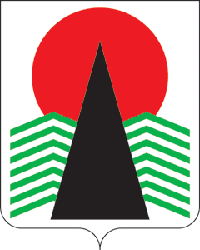 Сельское поселение Сингапай  Нефтеюганский район   Ханты-Мансийский автономный округ - ЮграАДМИНИСТРАЦИЯ СЕЛЬСКОГО ПОСЕЛЕНИЯ СИНГАПАЙ
ПОСТАНОВЛЕНИЕО внесении изменений в документацию по проекту планировки и проекту межевания территории на планируемые объекты местного значения в границах населенного пункта поселок Сингапай сельского поселения СингапайВ соответствии с Градостроительным кодексом Российской Федерации, Федеральным законом от 06.10.2003 № 131-ФЗ «Об общих принципах организации местного самоуправления в Российской Федерации», Уставом сельского поселения Сингапай, руководствуясь решением Совета депутатов сельского поселения Сингапай от 27.03.2017 № 166 «Об утверждения порядка организации и проведения  публичных слушаний в сельском поселении Сингапай», постановлением администрации сельского поселения Сингапай от 18.11.2013 № 120 «Об утверждении порядка подготовки документации по планировке территории, разрабатываемой на основании решений органа местного самоуправления сельского поселения Сингапай»,  учитывая протокол собрания участников публичных слушаний от 02.04.2020 и заключение о результатах публичных слушаний от 02.04.2020ПОСТАНОВЛЯЮ:Внести изменения в документацию по проекту планировки и проекту межевания территории на планируемые объекты местного значения в границах населенного пункта поселок Сингапай сельского поселения Сингапай, утвержденную постановлением администрации сельского поселения Сингапай от 01.08.2019 № 326 «Об утверждении проекта планировки и проекта межевания территории на планируемые объекты местного значения в границах населенного пункта поселок Сингапай  сельского поселения Сингапай», утвердив основные части проекта планировки и проекта межевания территории в редакции согласно приложению к настоящему постановлению.Считать утратившим силу постановление вшим силу администрации сельского поселения Сингапай от 04.02.2020 № 15 «О внесении изменений в документацию по проекту планировки и проекту межевания территории на планируемые объекты местного значения в границах населенного пункта поселок Сингапай сельского поселения Сингапай».Настоящее постановление подлежит официальному опубликованию (обнародованию) в бюллетене «Сингапайский вестник» и вступает в силу после официального опубликования (обнародования).Контроль за выполнением постановления оставляю за собой.Глава сельского поселения				                              В.Ю. КуликовПриложение к постановлению администрациисельского поселения Сингапайот 07.04.2020   № 81 ОБЩЕСТВО С ОГРАНИЧЕННОЙ ОТВЕТСТВЕННОСТЬЮ«КОРПУС»проект планировки И проект Межевания ТЕРРИТОРИИ на планируемые объекты местного значения В ГРАНИЦАХ НАСЕЛЕННОГО ПУНКТА поселок Сингапай СЕЛЬСКОГО ПОСЕЛЕНИЯ СИНГАПАЙПРИЛОЖЕНИЕ Заказчик: Муниципальное казенное учреждение «Управление по делам администрации                    Нефтеюганского района»Муниципальный контракт: № 7-2018-КИсполнитель: ООО «Корпус»Директор	___________________	Ю.П. ВороновГлавный архитектор проекта	___________________	Е.В. СысоеваАрхитектор	___________________	А.О. МалимоноваНовосибирск 2018СОДЕРЖАНИЕ:1 ВВедение	32 Координатное описание границ образуемых и изменяемых  земельных участков	42.1 Экспликация образуемых и изменяемых земельных участков	…….172.2 Перечень земельных участков, предлагаемых к снятию с кадастрового учета	182.3 Ведомость координат поворотных точек границ образуемых и изменяемых земельных участков	183 Координатное описание местоположения красных линий планировочных элементов	383.1 Ведомость координат поворотных точек красных линий элементов планировочной структуры	38ВВедениеНастоящее приложение проекта планировки и проекта межевания территории в границах населённого пункта поселок Сингапай сельского поселения Сингапай содержит:перечень и сведения о площади образуемых и изменяемых земельных участков, в том числе возможные способы их образования и вид разрешенного использования земельных участков в соответствии с проектом планировки территории;перечень и сведения о площади образуемых земельных участков, которые будут отнесены к территориям общего пользования или имуществу общего пользования, в том числе в отношении которых предполагаются резервирование и (или) изъятие для государственных или муниципальных нужд;перечень земельных участков, предлагаемых к снятию с кадастрового учета в соответствии с решениями проекта планировки территории.Приложение содержит ведомости координат поворотных точек красных линий, утвержденных в составе проекта планировки территории и ведомости координат поворотных точек границ, образуемых и изменяемых земельных участков в составе проекта межевания территории.Координатное описание границ земельных участков, требующих  
уточнения на расчетный срокЭкспликация образуемых и изменяемых земельных участковПеречень земельных участков, предлагаемых к снятию с кадастрового учета Примечание -  * - согласно сведений https://rosreestr.ru/wps/portal/online_request86:08:0020501:2958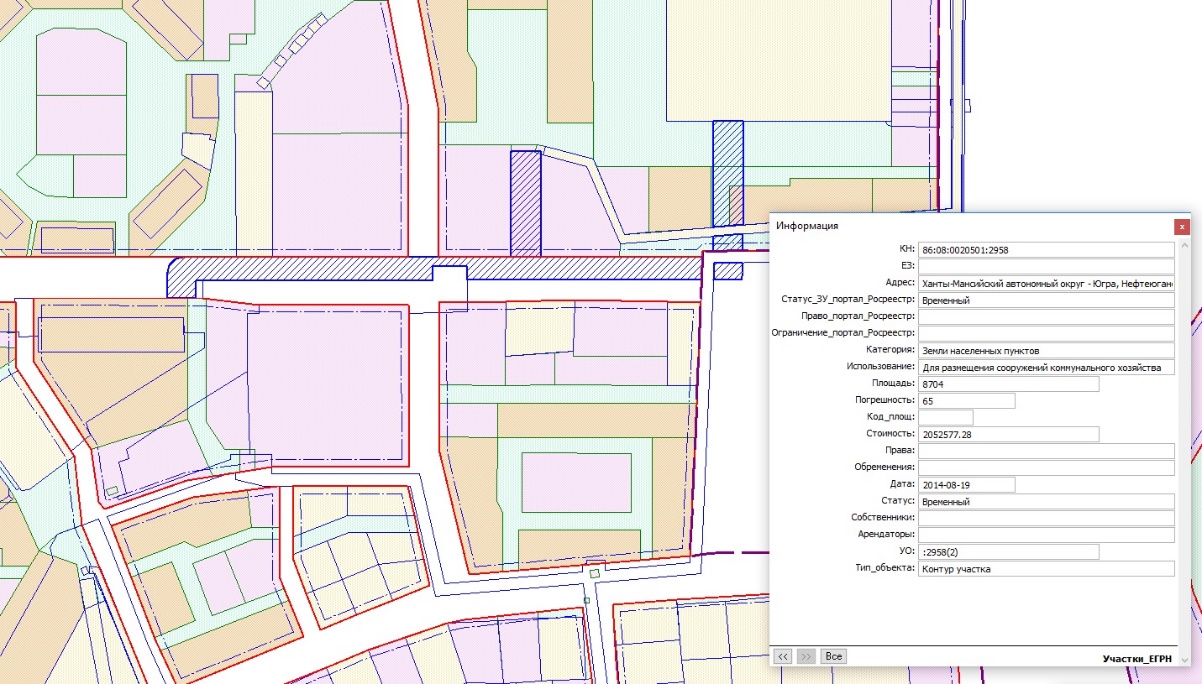 Ведомость координат поворотных точек границ образуемых и изменяемых земельных участковЗемельный участок: ЗУ 86:08:0020501:178Площадь 352 кв. мЗемельный участок :ЗУ 86:08:0020501:269Площадь 17 946 кв. мЗемельный участок :ЗУ:ЗУ 86:08:0020501:14Площадь 1 803 кв. мЗемельный участок 86:08:0020501:5Площадь 1 658 кв. мЗемельный участок :ЗУ108Площадь 2 139 кв. мЗемельный участок :ЗУ109Площадь 2 398 кв. мЗемельный участок :ЗУ110Площадь 2 736 кв. мЗемельный участок :ЗУ111Площадь 2 544 кв. мЗемельный участок :ЗУ112Площадь 2 185 кв. мЗемельный участок :ЗУ113Площадь 2 376 кв. мЗемельный участок :ЗУ114Площадь 2 376 кв. мЗемельный участок :ЗУ115Площадь 1 737 кв. мЗемельный участок :ЗУ116Площадь 1 235 кв. мЗемельный участок :ЗУ117Площадь 2 028 кв. мЗемельный участок :ЗУ118Площадь 1 462 кв. м Земельный участок :ЗУ119Площадь 1 367 кв. мЗемельный участок :ЗУ120Площадь 2 012 кв. мЗемельный участок :ЗУ121Площадь 2 384 кв. мЗемельный участок :ЗУ122Площадь 1 504 кв. мЗемельный участок :ЗУ123Площадь 1 744 кв. мЗемельный участок :ЗУ124Площадь 1 651 кв. мЗемельный участок :ЗУ125Площадь 1 987 кв. мЗемельный участок :ЗУ126Площадь 2 520 кв. мЗемельный участок :ЗУ127Площадь 1 875 кв. м Земельный участок :ЗУ128Площадь 2 403 кв. мЗемельный участок :ЗУ129Площадь 876 кв. мЗемельный участок :ЗУ130Площадь 1 949 кв. МЗемельный участок :ЗУ131Площадь 1 298 кв. мЗемельный участок :ЗУ132Площадь 1 882 кв. мЗемельный участок :ЗУ133Площадь 1 734 кв. мЗемельный участок :ЗУ134Площадь 2 480 кв. мЗемельный участок :ЗУ135Площадь 1 000 кв. мЗемельный участок :ЗУ136Площадь 3 949 кв. мЗемельный участок :ЗУ137Площадь 2 131 кв. мЗемельный участок :ЗУ138Площадь 1 911 кв. мЗемельный участок :ЗУ139Площадь 2 866 кв. мЗемельный участок :ЗУ140Площадь 2 569 кв. м Земельный участок :ЗУ141Площадь 1 250 кв. мЗемельный участок :ЗУ142Площадь 2 458 кв. мЗемельный участок :ЗУ143Площадь 3 397 кв. мЗемельный участок :ЗУ144Площадь 2 826 кв. мЗемельный участок :ЗУ145Площадь 3 358 кв. мЗемельный участок :ЗУ146Площадь 6 448 кв. мЗемельный участок :ЗУ147Площадь 3 349 кв. мЗемельный участок :ЗУ149Площадь 768 кв. мЗемельный участок :ЗУ150Площадь 161 617 кв. мЗемельный участок :ЗУ151Площадь 5 451 кв. мЗемельный участок :ЗУ152Площадь 1 764 кв. мЗемельный участок :ЗУ153Площадь 897 кв. м Земельный участок :ЗУ154Площадь 538 кв. м Земельный участок :ЗУ155Площадь 246 кв. мЗемельный участок :ЗУ156Площадь 9 714 кв. мЗемельный участок :ЗУ157Площадь 1 030 кв. мЗемельный участок :ЗУ158Площадь 286 932 кв. мЗемельный участок :ЗУ159Площадь 929 кв. мЗемельный участок :ЗУ160Площадь 662 кв. мЗемельный участок :ЗУ161Площадь 1 032 кв. м Земельный участок :ЗУ162Площадь 860 кв. мЗемельный участок :ЗУ166Площадь 683 кв. мЗемельный участок :ЗУ167Площадь 35 кв. мЗемельный участок :ЗУ168Площадь 15 кв. мЗемельный участок :ЗУ169Площадь 101 кв. мЗемельный участок :ЗУ170Площадь 162 кв. мЗемельный участок :ЗУ173Площадь 1 719 кв. м Земельный участок :ЗУ174Площадь 363 кв. мЗемельный участок :ЗУ175Площадь 287 кв. мЗемельный участок :ЗУ176Площадь 134 кв. мЗемельный участок :ЗУ177Площадь 2 867 кв. мЗемельный участок :ЗУ178Площадь 28 кв. мЗемельный участок :ЗУ179Площадь 2 726 кв. мЗемельный участок :ЗУ180Площадь 212 кв. мЗемельный участок :ЗУ181Площадь 539 кв. м Земельный участок :ЗУ182Площадь 1 151 кв. мЗемельный участок :ЗУ183Площадь 1 253 кв. мЗемельный участок :ЗУ184Площадь 1 139 кв. мЗемельный участок :ЗУ185Площадь 2 474 кв. м Земельный участок :ЗУ186Площадь 677 кв. мЗемельный участок :ЗУ187Площадь 2 317 кв. мЗемельный участок :ЗУ188Площадь 1 488 кв. мЗемельный участок :ЗУ189Площадь 2 899 кв. мЗемельный участок :ЗУ190Площадь 28 кв. мЗемельный участок :ЗУ191Площадь 12 кв. мЗемельный участок :ЗУ192Площадь 1 069 кв. мЗемельный участок :ЗУ194Площадь 1 826 кв. мЗемельный участок :ЗУ 195Площадь 150 кв. мЗемельный участок :ЗУ196Площадь 2 553 кв. мЗемельный участок :ЗУ197Площадь 1 087 кв. мЗемельный участок :ЗУ198Площадь 74 кв. мЗемельный участок :ЗУ199Площадь 463 кв. мЗемельный участок :ЗУ200Площадь 6 273 кв. мЗемельный участок :ЗУ201Площадь 7 520 кв. мЗемельный участок :ЗУ202Площадь 20 997 кв. мЗемельный участок :ЗУ203Площадь 3 650 кв. мЗемельный участок :ЗУ204Площадь 4 212 кв. мЗемельный участок :ЗУ205Площадь 33 кв. мЗемельный участок :ЗУ206Площадь 1 152 кв. мЗемельный участок :ЗУ207Площадь 2 100 кв. м Земельный участок :ЗУ208Площадь 1 697 кв. мЗемельный участок :ЗУ210Площадь 54 кв. мЗемельный участок :ЗУ211Площадь 4 083 кв. мЗемельный участок :ЗУ212Площадь 122 кв. мЗемельный участок :ЗУ213Площадь 1 732 кв. мЗемельный участок :ЗУ214Площадь 14 кв. мЗемельный участок :ЗУ215Площадь 2 442 кв. мЗемельный участок :ЗУ216Площадь 516 кв. мЗемельный участок :ЗУ217Площадь 166 кв. мЗемельный участок :ЗУ218Площадь 28 кв. мЗемельный участок :ЗУ219Площадь 1 380 кв. мЗемельный участок :ЗУ220Площадь 1 972 кв. мЗемельный участок :ЗУ221Площадь 875 кв. мЗемельный участок :ЗУ222Площадь 763 кв. мЗемельный участок :ЗУ223Площадь 2 538 кв. мЗемельный участок :ЗУ224Площадь 2 479 кв. мЗемельный участок :ЗУ225Площадь 3 917 кв. мЗемельный участок :ЗУ226Площадь 4 398 кв. мЗемельный участок :ЗУ227Площадь 16 659 кв. мЗемельный участок :ЗУ228Площадь 33 146 кв. мЗемельный участок :ЗУ229Площадь 11 кв. м Земельный участок :ЗУ230Площадь 45 кв. м Земельный участок :ЗУ231Площадь 44 кв. мЗемельный участок :ЗУ232Площадь 16 кв. мЗемельный участок :ЗУ233Площадь 1 759 кв. мЗемельный участок ЗУ:234Площадь 6 700 кв. мЗемельный участок :ЗУ235Площадь 779 кв. м Земельный участок :ЗУ236Площадь 880 кв. мЗемельный участок :ЗУ237Площадь 19 548 кв. мЗемельный участок :ЗУ238Площадь 13 843 кв. мЗемельный участок :ЗУ239Площадь 8 597 кв. мЗемельный участок :ЗУ240Площадь 763 кв. мЗемельный участок :ЗУ241Площадь 999 кв. мЗемельный участок :ЗУ242Площадь 573 кв. мЗемельный участок :ЗУ243Площадь 814 кв. мЗемельный участок :ЗУ244Площадь 5 790 кв. мЗемельный участок :ЗУ245Площадь 3 309 кв. мЗемельный участок :ЗУ246Площадь 3 871 кв. мЗемельный участок :ЗУ247Площадь 4 613 кв. мЗемельный участок :ЗУ248Площадь 252 кв. мЗемельный участок :ЗУ249Площадь 2 310 кв. мЗемельный участок :ЗУ250Площадь 64 кв. мЗемельный участок :ЗУ251Площадь 30 кв. мЗемельный участок :ЗУ252Площадь 598 кв. мЗемельный участок :ЗУ253Площадь 9 369 кв. мЗемельный участок :ЗУ254Площадь 3 548 кв. мЗемельный участок :ЗУ255Площадь 31 641 кв. мЗемельный участок :ЗУ256Площадь 672 кв. мЗемельный участок :ЗУ257Площадь 21 543 кв. мЗемельный участок :ЗУ258Площадь 5 535 кв. мЗемельный участок :ЗУ259Площадь 31 641 кв. мЗемельный участок :ЗУ260Площадь 6 106 кв. мЗемельный участок :ЗУ261Площадь 27 173 кв. мЗемельный участок :ЗУ262Площадь 3 056 кв. мЗемельный участок :ЗУ263Площадь 1 998 кв. мЗемельный участок :ЗУ264Площадь 289 кв. мЗемельный участок :ЗУ265Площадь 4 510 кв. мЗемельный участок :ЗУ266Площадь 1 771 кв. мЗемельный участок :ЗУ267Площадь 2 901 кв. мЗемельный участок :ЗУ268Площадь 502 кв. мЗемельный участок :ЗУ269Площадь 2 722 кв. мЗемельный участок :ЗУ2703229° 17' 33"49,8971214,293532178,984295° 16' 39"3,6971181,823532141,24Площадь 162 кв. мЗемельный участок :ЗУ271Площадь 945 кв. мЗемельный участок :ЗУ272Площадь 31 497 кв. мЗемельный участок :ЗУ273Площадь 63 кв. мЗемельный участок :ЗУ274Площадь 58 кв. мЗемельный участок :ЗУ275Площадь 1 325 кв. мЗемельный участок :ЗУ276Площадь 6 406 кв. мЗемельный участок :ЗУ277Площадь 1 641 кв. мЗемельный участок :ЗУ278Площадь 3 166 кв. мЗемельный участок :ЗУ280Площадь 2 038 кв. мЗемельный участок :ЗУ281Площадь 3 859 кв. мЗемельный участок :ЗУ282Площадь 251 кв. мЗемельный участок :ЗУ283Площадь 253 кв. мЗемельный участок :ЗУ284Площадь 652 кв. мЗемельный участок :ЗУ285Площадь 114 кв. мЗемельный участок :ЗУ286Площадь 501 кв. мЗемельный участок :ЗУ287Площадь 170 875 кв. мЗемельный участок :ЗУ288Площадь 9 853 кв. мЗемельный участок :ЗУ289Площадь 53 091 кв. мЗемельный участок :ЗУ290Площадь 629 кв. мЗемельный участок :ЗУ291Площадь 227 кв. мЗемельный участок :ЗУ292Площадь 5 453 кв. мЗемельный участок :ЗУ293Площадь 145 кв. мЗемельный участок :ЗУ294Площадь 874 кв. мЗемельный участок :ЗУ295Площадь 410 кв. мЗемельный участок :ЗУ296Площадь 459 кв. мЗемельный участок :ЗУ297Площадь 1 559 кв. мЗемельный участок :ЗУ298Площадь 159 кв. мЗемельный участок :ЗУ299Площадь: 9724.24 кв.м.Земельный участок :ЗУ300Площадь 2 185 кв. мКоординатное описание местоположения красных линий планировочных элементовВедомость координат поворотных точек красных линий элементов планировочной структурыНомер элемента планировочной структуры 01:01:01Номер элемента планировочной структуры 01:01:02Номер элемента планировочной структуры 01:01:03Номер элемента планировочной структуры 01:02:01Номер элемента планировочной структуры 01:03:01Номер элемента планировочной структуры 01:03:02Номер элемента планировочной структуры 01:03:03Номер элемента планировочной структуры 01:03:04Номер элемента планировочной структуры 01:03:05Номер элемента планировочной структуры 01:03:06Номер элемента планировочной структуры 01:04:02Номер элемента планировочной структуры 01:04:03Номер элемента планировочной структуры 01:04:04Номер элемента планировочной структуры 01:04:05Номер элемента планировочной структуры 01:05:01Номер элемента планировочной структуры 01:05:02Номер элемента планировочной структуры 01:05:03Номер элемента планировочной структуры 01:05:04Номер элемента планировочной структуры 01:05:05Номер элемента планировочной структуры 01:05:06Номер элемента планировочной структуры 01:05:07Номер элемента планировочной структуры 01:05:08Номер элемента планировочной структуры 01:05:09Номер элемента планировочной структуры 01:05:10Номер элемента планировочной структуры 01:05:11Номер элемента планировочной структуры 01:05:12Номер элемента планировочной структуры 01:05:13Номер элемента планировочной структуры 01:05:14Номер элемента планировочной структуры 01:05:15Номер элемента планировочной структуры 01:05:16Номер элемента планировочной структуры 01:05:17Номер элемента планировочной структуры 01:05:18Номер элемента планировочной структуры 01:05:19Номер элемента планировочной структуры 01:05:20Номер элемента планировочной структуры 01:05:21Номер элемента планировочной структуры 01:05:22Графическая часть Чертеж планировки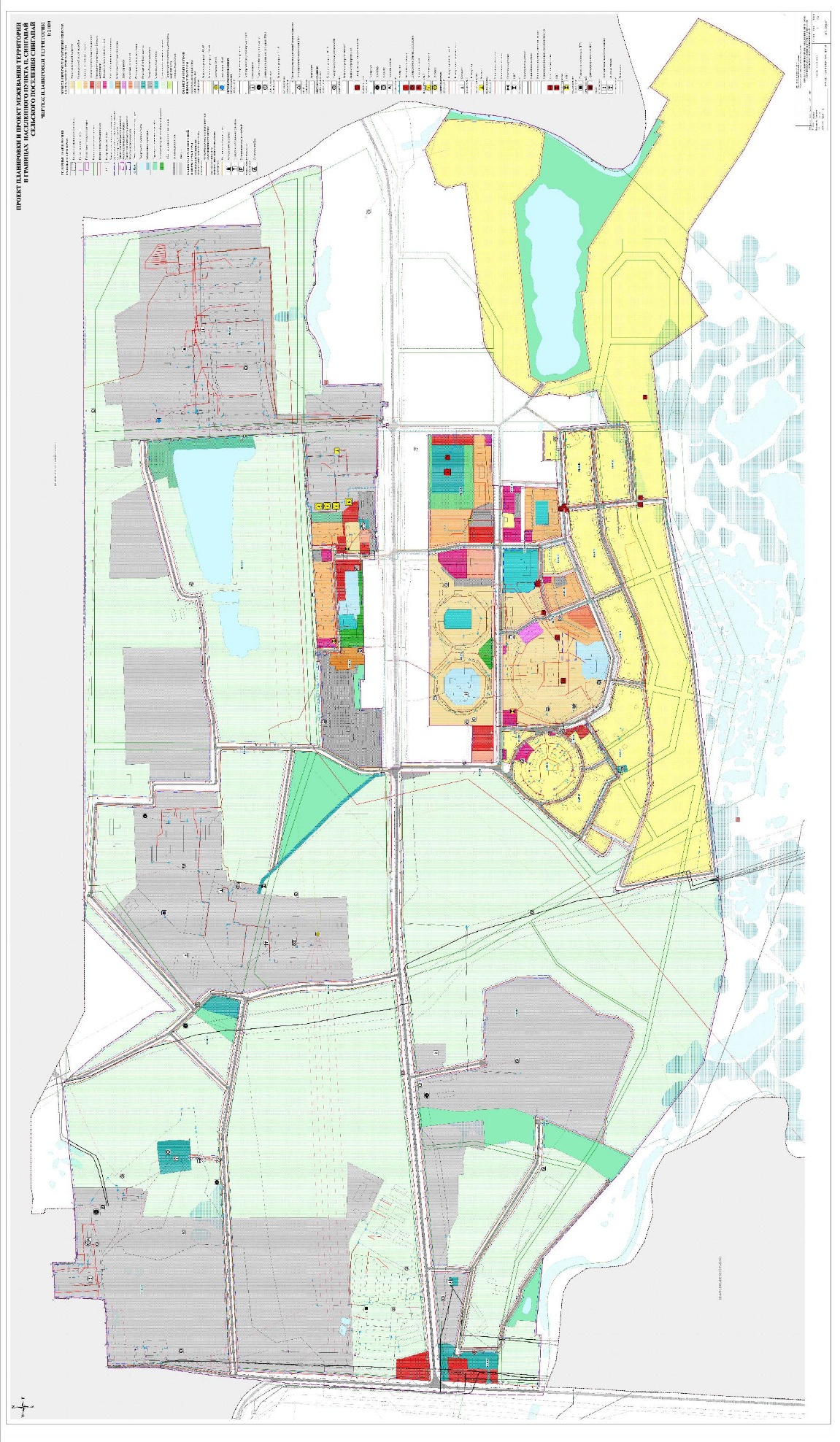 2. Чертеж межевания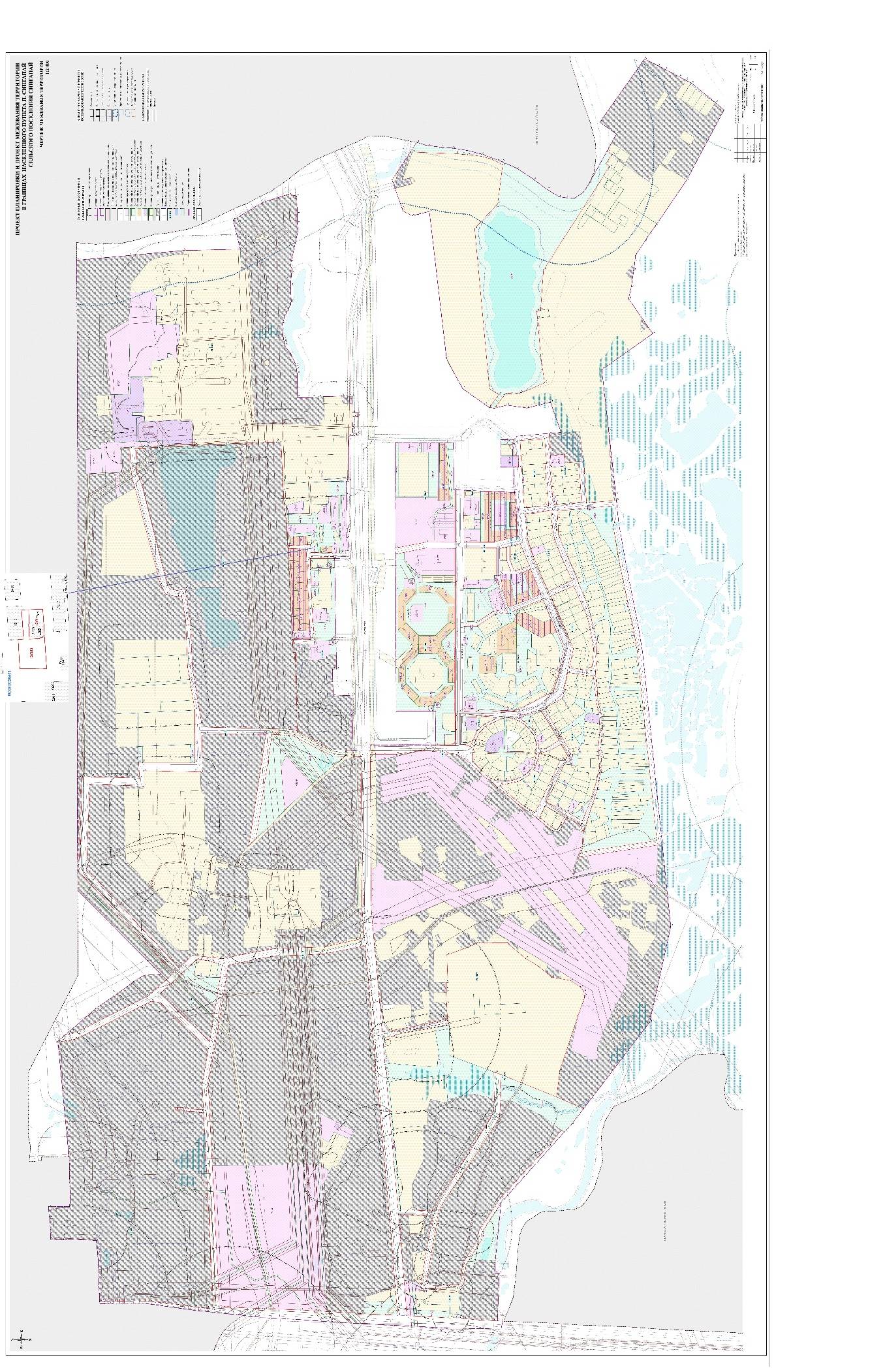 07.04.2020№81№ п/п№ п/пУсловный номер земельного участкаАдрес / описание местоположенияСпособ образования земельного участкаИсходные земельные участкиПлощадь земельного участка, кв. мРазрешенное использование земельного участка в соответствии с решениями проекта планировки11234567Границы образуемых земельных участковГраницы образуемых земельных участковГраницы образуемых земельных участковГраницы образуемых земельных участковГраницы образуемых земельных участковГраницы образуемых земельных участковГраницы образуемых земельных участковГраницы образуемых земельных участков:ЗУ150-Образование земельных участков из земель или земельных участков, находящихся в государственной или муниципальной собственности-161617Производственная деятельность:ЗУ151ул.СургутскаяПерераспределение земельных участков86:08:0020501:1069;86:08:0020501:10685451Производственная деятельность:ЗУ152-Образование земельных участков из земель или земельных участков, находящихся в государственной или муниципальной собственности -1764Транспорт:ЗУ153-Образование земельных участков из земель или земельных участков, находящихся в государственной или муниципальной собственности-897Транспорт:ЗУ154-Образование земельных участков из земель или земельных участков, находящихся в государственной или муниципальной собственности-538Транспорт:ЗУ155-Образование земельных участков из земель или земельных участков, находящихся в государственной или муниципальной собственности-246Транспорт:ЗУ156-Образование земельных участков из земель или земельных участков, находящихся в государственной или муниципальной собственности-9714Производственная деятельность:ЗУ157ТСН "Малиновка"Образование земельных участков из земель или земельных участков, находящихся в государственной или муниципальной собственности-1030Сельскохозяйственное использование:ЗУ158ТСН "Малиновка"Образование земельных участков из земель или земельных участков, находящихся в государственной или муниципальной собственности-289267Сельскохозяйственное использование:ЗУ159ул. СадоваяОбразование земельных участков из земель или земельных участков, находящихся в государственной или муниципальной собственности-929Для индивидуального жилищного строительства:ЗУ160ул СевернаяОбразование земельных участков из земель или земельных участков, находящихся в государственной или муниципальной собственности-662Для индивидуального жилищного строительства:ЗУ161ул. Круг Г-2, 37Образование земельных участков из земель или земельных участков, находящихся в государственной или муниципальной собственности-1032Для индивидуального жилищного строительства:ЗУ162ул. Круг Г-2, 36Образование земельных участков из земель или земельных участков, находящихся в государственной или муниципальной собственности-860Для индивидуального жилищного строительства:ЗУ166ул. Круг Г-2Образование земельных участков из земель или земельных участков, находящихся в государственной или муниципальной собственности-683Для индивидуального жилищного строительства:ЗУ167-Образование земельных участков из земель или земельных участков, находящихся в государственной или муниципальной собственности-35Коммунальное обслуживание:ЗУ168ул. Круг В-1Образование земельных участков из земель или земельных участков, находящихся в государственной или муниципальной собственности-15Коммунальное обслуживание:ЗУ169ул. Круг В-1Образование земельных участков из земель или земельных участков, находящихся в государственной или муниципальной собственности-101Коммунальное обслуживание:ЗУ170ул. Круг В-1Образование земельных участков из земель или земельных участков, находящихся в государственной или муниципальной собственности-162Коммунальное обслуживание:ЗУ173ул. Круг В-1Образование земельных участков из земель или земельных участков, находящихся в государственной или муниципальной собственности-1719Магазины:ЗУ174ул. Круг В-1Образование земельных участков из земель или земельных участков, находящихся в государственной или муниципальной собственности-363Коммунальное обслуживание:ЗУ175проспект Молодежный, 58Раздел земельного участка86:08:0020501:187287Магазины:ЗУ176ул. Круг В-1Образование земельных участков из земель или земельных участков, находящихся в государственной или муниципальной собственности-134Коммунальное обслуживание:ЗУ177-Образование земельных участков из земель или земельных участков, находящихся в государственной или муниципальной собственности-2867Объекты гаражного назначения:ЗУ178-Образование земельных участков из земель или земельных участков, находящихся в государственной или муниципальной собственности-28Коммунальное обслуживание:ЗУ179-Образование земельных участков из земель или земельных участков, находящихся в государственной или муниципальной собственности-2726Спорт:ЗУ180-Образование земельных участков из земель или земельных участков, находящихся в государственной или муниципальной собственности-212Коммунальное обслуживание:ЗУ181-Образование земельных участков из земель или земельных участков, находящихся в государственной или муниципальной собственности-539Магазины:ЗУ182-Образование земельных участков из земель или земельных участков, находящихся в государственной или муниципальной собственности-1151Объекты гаражного назначения:ЗУ184-Образование земельных участков из земель или земельных участков, находящихся в государственной или муниципальной собственности-1139Магазины:ЗУ185-Образование земельных участков из земель или земельных участков, находящихся в государственной или муниципальной собственности-2474Магазины:ЗУ186-Образование земельных участков из земель или земельных участков, находящихся в государственной или муниципальной собственности-677Магазины:ЗУ187-Образование земельных участков из земель или земельных участков, находящихся в государственной или муниципальной собственности-2317Стационарное медицинское обслуживание:ЗУ188-Образование земельных участков из земель или земельных участков, находящихся в государственной или муниципальной собственности-1488Объекты гаражного назначения:ЗУ189-Образование земельных участков из земель или земельных участков, находящихся в государственной или муниципальной собственности-2899Спорт:ЗУ190-Образование земельных участков из земель или земельных участков, находящихся в государственной или муниципальной собственности-28Коммунальное обслуживание:ЗУ191-Образование земельных участков из земель или земельных участков, находящихся в государственной или муниципальной собственности-12Коммунальное обслуживание:ЗУ194ул. КедроваяОбразование земельных участков из земель или земельных участков, находящихся в государственной или муниципальной собственности-1826Для индивидуального жилищного строительства:ЗУ195-Образование земельных участков из земель или земельных участков, находящихся в государственной или муниципальной собственности-150Коммунальное обслуживание:ЗУ196ул. Круг Б-3Образование земельных участков из земель или земельных участков, находящихся в государственной или муниципальной собственности-2553Спорт:ЗУ197ул. Круг Б-3Образование земельных участков из земель или земельных участков, находящихся в государственной или муниципальной собственности-1087Общественное управление:ЗУ198ул. Круг Б-3Образование земельных участков из земель или земельных участков, находящихся в государственной или муниципальной собственности-74Коммунальное обслуживание:ЗУ2199ул. Круг Б-3Образование земельных участков из земель или земельных участков, находящихся в государственной или муниципальной собственности-463Объекты гаражного назначения:ЗУ200-Образование земельных участков из земель или земельных участков, находящихся в государственной или муниципальной собственности-6273Дошкольное, начальное и среднее общее образование:ЗУ201-Образование земельных участков из земель или земельных участков, находящихся в государственной или муниципальной собственности-7520Среднее и высшее профессиональное образование:ЗУ202-Образование земельных участков из земель или земельных участков, находящихся в государственной или муниципальной собственности-20997Отдых (рекреация):ЗУ203-Образование земельных участков из земель или земельных участков, находящихся в государственной или муниципальной собственности-3650Предпринимательство:ЗУ204-Образование земельных участков из земель или земельных участков, находящихся в государственной или муниципальной собственности-4212Объекты гаражного назначения:ЗУ205-Образование земельных участков из земель или земельных участков, находящихся в государственной или муниципальной собственности-33Коммунальное обслуживание:ЗУ206-Образование земельных участков из земель или земельных участков, находящихся в государственной или муниципальной собственности-1152Магазины:ЗУ207-Образование земельных участков из земель или земельных участков, находящихся в государственной или муниципальной собственности-2100Деловое управление:ЗУ208-Образование земельных участков из земель или земельных участков, находящихся в государственной или муниципальной собственности-1697Деловое управление:ЗУ210-Образование земельных участков из земель или земельных участков, находящихся в государственной или муниципальной собственности-54Коммунальное обслуживание:ЗУ211-Образование земельных участков из земель или земельных участков, находящихся в государственной или муниципальной собственности-4083Культурное развитие:ЗУ212-Образование земельных участков из земель или земельных участков, находящихся в государственной или муниципальной собственности-122Коммунальное обслуживание:ЗУ213-Образование земельных участков из земель или земельных участков, находящихся в государственной или муниципальной собственности-1732Магазины:ЗУ214-Образование земельных участков из земель или земельных участков, находящихся в государственной или муниципальной собственности-14Коммунальное обслуживание:ЗУ215ул. Центральная, 30АОбразование земельных участков из земель или земельных участков, находящихся в государственной или муниципальной собственности-2442Спорт:ЗУ216-Образование земельных участков из земель или земельных участков, находящихся в государственной или муниципальной собственности-516Общественное управление:ЗУ217-Образование земельных участков из земель или земельных участков, находящихся в государственной или муниципальной собственности-166Коммунальное обслуживание:ЗУ218-Образование земельных участков из земель или земельных участков, находящихся в государственной или муниципальной собственности-28Коммунальное обслуживание:ЗУ219-Перераспределение земельных участков86:08:0020501:1212; 86:08:0020501:1211;86:08:0020501:24353160Объекты гаражного назначения:ЗУ220-Образование земельных участков из земель или земельных участков, находящихся в государственной или муниципальной собственности-1972Коммунальное обслуживание:ЗУ221пер. Восточный, 21Образование земельных участков из земель или земельных участков, находящихся в государственной или муниципальной собственности86:08:0020501:919875Деловое управление:ЗУ222-Образование земельных участков из земель или земельных участков, находящихся в государственной или муниципальной собственности-763Коммунальное обслуживание:ЗУ223-Образование земельных участков из земель или земельных участков, находящихся в государственной или муниципальной собственности-2538Коммунальное обслуживание:ЗУ224-Образование земельных участков из земель или земельных участков, находящихся в государственной или муниципальной собственности-2479Объекты гаражного назначения:ЗУ225-Образование земельных участков из земель или земельных участков, находящихся в государственной или муниципальной собственности-3917Магазины:ЗУ226-Образование земельных участков из земель или земельных участков, находящихся в государственной или муниципальной собственности-4408Предприятие по лесовозу и лесозаготовкам:ЗУ227-Перераспределение земельных участков86:08:0020501:26916659Растениеводство:ЗУ228-Перераспределение земельных участков86:08:0020501:26933146Предприятие по лесовозу и лесозаготовкам:ЗУ229ул. Круг Б-3Образование земельных участков из земель или земельных участков, находящихся в государственной или муниципальной собственности-11Коммунальное обслуживание:ЗУ230ул. Круг Б-3Образование земельных участков из земель или земельных участков, находящихся в государственной или муниципальной собственности-45Коммунальное обслуживание:ЗУ231ул. Круг Б-3Образование земельных участков из земель или земельных участков, находящихся в государственной или муниципальной собственности-44Коммунальное обслуживание:ЗУ232-Образование земельных участков из земель или земельных участков, находящихся в государственной или муниципальной собственности-16Коммунальное обслуживание:ЗУ1ул. ЦентральнаяПерераспределение земельных участков86:08:0020501:178352Магазины:ЗУ298-Образование земельных участков из земель или земельных участков, находящихся в государственной или муниципальной собственности -159Производственная деятельность:ЗУ299-Образование земельных участков из земель или земельных участков, находящихся в государственной или муниципальной собственности -9724,24Производственная деятельность:ЗУ300проспект Мечтателей, участок №44Образование земельного участка путем перераспределения земельного участка с кадастровым номером 86:08:0020501:3055 и земель, находящихся в государственной или муниципальной собственности86:08:0020501:30552185Для индивидуального жилищного строительстваВ данной таблице перечислены земельные участки, образованные из неразграниченных земель под те или иные функции. В случаях, когда это делается способом перераспределения, земельные участки не соответствуют либо установленным красным линиям, либо функциональному зонированию, либо отображены не корректно.В данной таблице перечислены земельные участки, образованные из неразграниченных земель под те или иные функции. В случаях, когда это делается способом перераспределения, земельные участки не соответствуют либо установленным красным линиям, либо функциональному зонированию, либо отображены не корректно.В данной таблице перечислены земельные участки, образованные из неразграниченных земель под те или иные функции. В случаях, когда это делается способом перераспределения, земельные участки не соответствуют либо установленным красным линиям, либо функциональному зонированию, либо отображены не корректно.В данной таблице перечислены земельные участки, образованные из неразграниченных земель под те или иные функции. В случаях, когда это делается способом перераспределения, земельные участки не соответствуют либо установленным красным линиям, либо функциональному зонированию, либо отображены не корректно.В данной таблице перечислены земельные участки, образованные из неразграниченных земель под те или иные функции. В случаях, когда это делается способом перераспределения, земельные участки не соответствуют либо установленным красным линиям, либо функциональному зонированию, либо отображены не корректно.В данной таблице перечислены земельные участки, образованные из неразграниченных земель под те или иные функции. В случаях, когда это делается способом перераспределения, земельные участки не соответствуют либо установленным красным линиям, либо функциональному зонированию, либо отображены не корректно.В данной таблице перечислены земельные участки, образованные из неразграниченных земель под те или иные функции. В случаях, когда это делается способом перераспределения, земельные участки не соответствуют либо установленным красным линиям, либо функциональному зонированию, либо отображены не корректно.Границы образуемых земельных участков, которые после образования будут относиться к имуществу общего пользованияГраницы образуемых земельных участков, которые после образования будут относиться к имуществу общего пользованияГраницы образуемых земельных участков, которые после образования будут относиться к имуществу общего пользованияГраницы образуемых земельных участков, которые после образования будут относиться к имуществу общего пользованияГраницы образуемых земельных участков, которые после образования будут относиться к имуществу общего пользованияГраницы образуемых земельных участков, которые после образования будут относиться к имуществу общего пользованияГраницы образуемых земельных участков, которые после образования будут относиться к имуществу общего пользования-:ЗУ108ул ЦентральнаяПерераспределение земельных участков86:08:0020501:12222139Малоэтажная многоквартирная жилая застройка:ЗУ109ул ЦентральнаяПерераспределение земельных участков86:08:0020501:12332398Малоэтажная многоквартирная жилая застройка:ЗУ110ул ЦентральнаяПерераспределение земельных участков86:08:0020501:12072736Малоэтажная многоквартирная жилая застройка:ЗУ111ул ЦентральнаяПерераспределение земельных участков86:08:0020501:1223;86:08:0020501:12092544Малоэтажная многоквартирная жилая застройка:ЗУ112ул ЦентральнаяПерераспределение земельных участков86:08:0020501:12082185Малоэтажная многоквартирная жилая застройка:ЗУ113ул ЦентральнаяПерераспределение земельных участков86:08:0020501:12062376Малоэтажная многоквартирная жилая застройка:ЗУ114ул ЦентральнаяПерераспределение земельных участков86:08:0020501:12102376Малоэтажная многоквартирная жилая застройка:ЗУ115ул ЦентральнаяПерераспределение земельных участков86:08:0020501:1205;86:08:0020501:24321737Малоэтажная многоквартирная жилая застройка:ЗУ116ул ЦентральнаяПерераспределение земельных участков86:08:0020501:24351235Малоэтажная многоквартирная жилая застройка:ЗУ117ул. Круг Б-4, 29Перераспределение земельных участков86:08:0020501:12182028Малоэтажная многоквартирная жилая застройка:ЗУ118ул. Круг Б-4, 30Перераспределение земельных участков86:08:0020501:11011462Малоэтажная многоквартирная жилая застройка:ЗУ119ул. Круг Б-3, 31Образование земельных участков из земель или земельных участков, находящихся в государственной или муниципальной собственности86:08:0020501:12381367Малоэтажная многоквартирная жилая застройка:ЗУ120ул. Круг Б-3, 32Образование земельных участков из земель или земельных участков, находящихся в государственной или муниципальной собственности86:08:0020501:10992012Малоэтажная многоквартирная жилая застройка:ЗУ121ул. Круг Б-3, 33Перераспределение земельных участков86:08:0020501:11002384Малоэтажная многоквартирная жилая застройка:ЗУ122ул. Круг Б-3, 34Перераспределение земельных участков86:08:0020501:12351504Малоэтажная многоквартирная жилая застройка:ЗУ123ул. Круг Б-3, 35Перераспределение земельных участков86:08:0020501:24291744Малоэтажная многоквартирная жилая застройка:ЗУ124ул. Круг Б-4,28Перераспределение земельных участков86:08:0020501:12191651Малоэтажная многоквартирная жилая застройка:ЗУ125ул. Круг Б-3, 38Перераспределение земельных участков86:08:0020501:12141987Малоэтажная многоквартирная жилая застройка:ЗУ126ул. Круг Б-3, 39Перераспределение земельных участков86:08:0020501:33132520Малоэтажная многоквартирная жилая застройка:ЗУ127ул. Круг Б-3, 40Перераспределение земельных участков86:08:0020501:24301875:ЗУ128ул. Круг Б-3, 41Перераспределение земельных участков86:08:0020501:12282403Малоэтажная многоквартирная жилая застройка:ЗУ129ул. Круг Б-3, 42Перераспределение земельных участков86:08:0020501:1229876Малоэтажная многоквартирная жилая застройка:ЗУ130ул. Круг Б-3, 43Перераспределение земельных участков86:08:0020501:12301949Малоэтажная многоквартирная жилая застройка:ЗУ131ул. Круг Б-4,36Перераспределение земельных участков86:08:0020501:24281298Малоэтажная многоквартирная жилая застройка:ЗУ132ул. Круг Б-3, 37Перераспределение земельных участков86:08:0020501:12271882Малоэтажная многоквартирная жилая застройка:ЗУ133-Образование земельных участков из земель или земельных участков, находящихся в государственной или муниципальной собственности-1734Малоэтажная многоквартирная жилая застройка:ЗУ134-Образование земельных участков из земель или земельных участков, находящихся в государственной или муниципальной собственности-2480Малоэтажная многоквартирная жилая застройка:ЗУ135-Образование земельных участков из земель или земельных участков, находящихся в государственной или муниципальной собственности-1000Малоэтажная многоквартирная жилая застройка:ЗУ136-Образование земельных участков из земель или земельных участков, находящихся в государственной или муниципальной собственности-3949Малоэтажная многоквартирная жилая застройка:ЗУ137-Образование земельных участков из земель или земельных участков, находящихся в государственной или муниципальной собственности-2161Малоэтажная многоквартирная жилая застройка:ЗУ138-Образование земельных участков из земель или земельных участков, находящихся в государственной или муниципальной собственности-1911Малоэтажная многоквартирная жилая застройка:ЗУ139-Образование земельных участков из земель или земельных участков, находящихся в государственной или муниципальной собственности-2866Малоэтажная многоквартирная жилая застройка:ЗУ140-Образование земельных участков из земель или земельных участков, находящихся в государственной или муниципальной собственности-2569Малоэтажная многоквартирная жилая застройка:ЗУ141-Образование земельных участков из земель или земельных участков, находящихся в государственной или муниципальной собственности-1250Малоэтажная многоквартирная жилая застройка:ЗУ142-Образование земельных участков из земель или земельных участков, находящихся в государственной или муниципальной собственности-2458Малоэтажная многоквартирная жилая застройка:ЗУ143ул. Круг В-1, 56Перераспределение земельных участков86:08:0020501:123397Малоэтажная многоквартирная жилая застройка:ЗУ144ул. Круг В-1, 59Перераспределение земельных участков86:08:0020501:32382826Малоэтажная многоквартирная жилая застройка:ЗУ145ул. Круг В-1Образование земельных участков из земель или земельных участков, находящихся в государственной или муниципальной собственности-338Малоэтажная многоквартирная жилая застройка:ЗУ146ул. Круг В-1Образование земельных участков из земель или земельных участков, находящихся в государственной или муниципальной собственности-6448Малоэтажная многоквартирная жилая застройка:ЗУ147ул. Круг В-1, 47Перераспределение земельных участков86:08:0020501:12173349Малоэтажная многоквартирная жилая застройка:ЗУ149ул. Центральная, 20Образование земельных участков из земель или земельных участков, находящихся в государственной или муниципальной собственности86:08:0020501:1241768Малоэтажная многоквартирная жилая застройкаВ данной таблице перечислены образуемые земельные участки под имущество общего пользования из земель, находящихся в муниципальной собственности.  В данной таблице перечислены образуемые земельные участки под имущество общего пользования из земель, находящихся в муниципальной собственности.  В данной таблице перечислены образуемые земельные участки под имущество общего пользования из земель, находящихся в муниципальной собственности.  В данной таблице перечислены образуемые земельные участки под имущество общего пользования из земель, находящихся в муниципальной собственности.  В данной таблице перечислены образуемые земельные участки под имущество общего пользования из земель, находящихся в муниципальной собственности.  В данной таблице перечислены образуемые земельные участки под имущество общего пользования из земель, находящихся в муниципальной собственности.  В данной таблице перечислены образуемые земельные участки под имущество общего пользования из земель, находящихся в муниципальной собственности.  Границы образуемых земельных участков, которые после образования будут относиться к территориям общего пользованияГраницы образуемых земельных участков, которые после образования будут относиться к территориям общего пользованияГраницы образуемых земельных участков, которые после образования будут относиться к территориям общего пользованияГраницы образуемых земельных участков, которые после образования будут относиться к территориям общего пользованияГраницы образуемых земельных участков, которые после образования будут относиться к территориям общего пользованияГраницы образуемых земельных участков, которые после образования будут относиться к территориям общего пользованияГраницы образуемых земельных участков, которые после образования будут относиться к территориям общего пользования:ЗУ233-Образование земельных участков из земель или земельных участков, находящихся в государственной или муниципальной собственности-1759Земельные участки (территории) общего пользования:ЗУ234-Образование земельных участков из земель или земельных участков, находящихся в государственной или муниципальной собственности-6700Земельные участки (территории) общего пользования:ЗУ235-Образование земельных участков из земель или земельных участков, находящихся в государственной или муниципальной собственности-779Земельные участки (территории) общего пользования:ЗУ236-Образование земельных участков из земель или земельных участков, находящихся в государственной или муниципальной собственности-880Земельные участки (территории) общего пользования:ЗУ237-Образование земельных участков из земель или земельных участков, находящихся в государственной или муниципальной собственности-19548Земельные участки (территории) общего пользования:ЗУ238-Образование земельных участков из земель или земельных участков, находящихся в государственной или муниципальной собственности-13843Земельные участки (территории) общего пользования:ЗУ239-Образование земельных участков из земель или земельных участков, находящихся в государственной или муниципальной собственности-8597Земельные участки (территории) общего пользования:ЗУ240-Образование земельных участков из земель или земельных участков, находящихся в государственной или муниципальной собственности-763Земельные участки (территории) общего пользования:ЗУ241-Образование земельных участков из земель или земельных участков, находящихся в государственной или муниципальной собственности-999Земельные участки (территории) общего пользования:ЗУ242-Образование земельных участков из земель или земельных участков, находящихся в государственной или муниципальной собственности-573Земельные участки (территории) общего пользования:ЗУ243-Образование земельных участков из земель или земельных участков, находящихся в государственной или муниципальной собственности-814Земельные участки (территории) общего пользования:ЗУ244-Образование земельных участков из земель или земельных участков, находящихся в государственной или муниципальной собственности-5166Земельные участки (территории) общего пользования:ЗУ245-Образование земельных участков из земель или земельных участков, находящихся в государственной или муниципальной собственности-3309Земельные участки (территории) общего пользования:ЗУ246-Образование земельных участков из земель или земельных участков, находящихся в государственной или муниципальной собственности-3871Земельные участки (территории) общего пользования:ЗУ247-Образование земельных участков из земель или земельных участков, находящихся в государственной или муниципальной собственности-4613Земельные участки (территории) общего пользования:ЗУ248-Образование земельных участков из земель или земельных участков, находящихся в государственной или муниципальной собственности-252Земельные участки (территории) общего пользования:ЗУ249-Образование земельных участков из земель или земельных участков, находящихся в государственной или муниципальной собственности-2310Земельные участки (территории) общего пользования:ЗУ250-Образование земельных участков из земель или земельных участков, находящихся в государственной или муниципальной собственности-64Земельные участки (территории) общего пользования:ЗУ251-Образование земельных участков из земель или земельных участков, находящихся в государственной или муниципальной собственности-30Земельные участки (территории) общего пользования:ЗУ252-Образование земельных участков из земель или земельных участков, находящихся в государственной или муниципальной собственности-598Земельные участки (территории) общего пользования:ЗУ253-Образование земельных участков из земель или земельных участков, находящихся в государственной или муниципальной собственности-9369Земельные участки (территории) общего пользования:ЗУ254-Образование земельных участков из земель или земельных участков, находящихся в государственной или муниципальной собственности-3548Земельные участки (территории) общего пользования:ЗУ255-Образование земельных участков из земель или земельных участков, находящихся в государственной или муниципальной собственности-31641Земельные участки (территории) общего пользования:ЗУ256-Образование земельных участков из земель или земельных участков, находящихся в государственной или муниципальной собственности-672Земельные участки (территории) общего пользования:ЗУ257-Образование земельных участков из земель или земельных участков, находящихся в государственной или муниципальной собственности-21543Земельные участки (территории) общего пользования:ЗУ258-Образование земельных участков из земель или земельных участков, находящихся в государственной или муниципальной собственности-5535Земельные участки (территории) общего пользования:ЗУ259-Образование земельных участков из земель или земельных участков, находящихся в государственной или муниципальной собственности-31641Земельные участки (территории) общего пользования:ЗУ260-Образование земельных участков из земель или земельных участков, находящихся в государственной или муниципальной собственности-6106Земельные участки (территории) общего пользования:ЗУ261-Образование земельных участков из земель или земельных участков, находящихся в государственной или муниципальной собственности-27173Земельные участки (территории) общего пользования:ЗУ262-Образование земельных участков из земель или земельных участков, находящихся в государственной или муниципальной собственности-3056Земельные участки (территории) общего пользования:ЗУ263-Образование земельных участков из земель или земельных участков, находящихся в государственной или муниципальной собственности-1998Земельные участки (территории) общего пользования:ЗУ264-Образование земельных участков из земель или земельных участков, находящихся в государственной или муниципальной собственности-289Земельные участки (территории) общего пользования:ЗУ265-Образование земельных участков из земель или земельных участков, находящихся в государственной или муниципальной собственности-4510Земельные участки (территории) общего пользования:ЗУ266-Образование земельных участков из земель или земельных участков, находящихся в государственной или муниципальной собственности-1771Земельные участки (территории) общего пользования:ЗУ267-Образование земельных участков из земель или земельных участков, находящихся в государственной или муниципальной собственности-2901Земельные участки (территории) общего пользования:ЗУ268-Образование земельных участков из земель или земельных участков, находящихся в государственной или муниципальной собственности-502Земельные участки (территории) общего пользования:ЗУ269-Образование земельных участков из земель или земельных участков, находящихся в государственной или муниципальной собственности-2722Земельные участки (территории) общего пользования:ЗУ270-Образование земельных участков из земель или земельных участков, находящихся в государственной или муниципальной собственности-162Земельные участки (территории) общего пользования:ЗУ271-Образование земельных участков из земель или земельных участков, находящихся в государственной или муниципальной собственности-945Земельные участки (территории) общего пользования:ЗУ272-Образование земельных участков из земель или земельных участков, находящихся в государственной или муниципальной собственности-32505Земельные участки (территории) общего пользования:ЗУ273-Образование земельных участков из земель или земельных участков, находящихся в государственной или муниципальной собственности-63Земельные участки (территории) общего пользования:ЗУ274-Образование земельных участков из земель или земельных участков, находящихся в государственной или муниципальной собственности-58Земельные участки (территории) общего пользования:ЗУ275-Образование земельных участков из земель или земельных участков, находящихся в государственной или муниципальной собственности-1325Земельные участки (территории) общего пользования:ЗУ276-Образование земельных участков из земель или земельных участков, находящихся в государственной или муниципальной собственности-6406Земельные участки (территории) общего пользования:ЗУ277-Образование земельных участков из земель или земельных участков, находящихся в государственной или муниципальной собственности-1641Земельные участки (территории) общего пользования:ЗУ278-Образование земельных участков из земель или земельных участков, находящихся в государственной или муниципальной собственности-3166Земельные участки (территории) общего пользования:ЗУ280-Образование земельных участков из земель или земельных участков, находящихся в государственной или муниципальной собственности-2038Земельные участки (территории) общего пользования:ЗУ281-Образование земельных участков из земель или земельных участков, находящихся в государственной или муниципальной собственности-3859Земельные участки (территории) общего пользования:ЗУ282-Образование земельных участков из земель или земельных участков, находящихся в государственной или муниципальной собственности-251Земельные участки (территории) общего пользования:ЗУ283-Образование земельных участков из земель или земельных участков, находящихся в государственной или муниципальной собственности-253Земельные участки (территории) общего пользования:ЗУ284-Образование земельных участков из земель или земельных участков, находящихся в государственной или муниципальной собственности-652Земельные участки (территории) общего пользования:ЗУ285-Образование земельных участков из земель или земельных участков, находящихся в государственной или муниципальной собственности-114Земельные участки (территории) общего пользования:ЗУ286-Образование земельных участков из земель или земельных участков, находящихся в государственной или муниципальной собственности-501Земельные участки (территории) общего пользования:ЗУ287-Образование земельных участков из земель или земельных участков, находящихся в государственной или муниципальной собственности-170875Земельные участки (территории) общего пользования:ЗУ288-Образование земельных участков из земель или земельных участков, находящихся в государственной или муниципальной собственности-9853Земельные участки (территории) общего пользования:ЗУ289-Образование земельных участков из земель или земельных участков, находящихся в государственной или муниципальной собственности-49087Земельные участки (территории) общего пользования:ЗУ290-Образование земельных участков из земель или земельных участков, находящихся в государственной или муниципальной собственности-629Земельные участки (территории) общего пользования:ЗУ291-Образование земельных участков из земель или земельных участков, находящихся в государственной или муниципальной собственности-227Земельные участки (территории) общего пользования:ЗУ292-Образование земельных участков из земель или земельных участков, находящихся в государственной или муниципальной собственности-5125Земельные участки (территории) общего пользования:ЗУ293-Образование земельных участков из земель или земельных участков, находящихся в государственной или муниципальной собственности-145Земельные участки (территории) общего пользования:ЗУ294-Образование земельных участков из земель или земельных участков, находящихся в государственной или муниципальной собственности-874Земельные участки (территории) общего пользования:ЗУ295-Образование земельных участков из земель или земельных участков, находящихся в государственной или муниципальной собственности-410Земельные участки (территории) общего пользования:ЗУ296-Образование земельных участков из земель или земельных участков, находящихся в государственной или муниципальной собственности-459Земельные участки (территории) общего пользования:ЗУ297-Образование земельных участков из земель или земельных участков, находящихся в государственной или муниципальной собственности-1559Земельные участки (территории) общего пользованияВ данной таблице перечислены образуемые земельные участки под территорию общего пользования из земель, находящихся в муниципальной собственности, предназначенный для размещения проездов, озеленений и прочих функций.В данной таблице перечислены образуемые земельные участки под территорию общего пользования из земель, находящихся в муниципальной собственности, предназначенный для размещения проездов, озеленений и прочих функций.В данной таблице перечислены образуемые земельные участки под территорию общего пользования из земель, находящихся в муниципальной собственности, предназначенный для размещения проездов, озеленений и прочих функций.В данной таблице перечислены образуемые земельные участки под территорию общего пользования из земель, находящихся в муниципальной собственности, предназначенный для размещения проездов, озеленений и прочих функций.В данной таблице перечислены образуемые земельные участки под территорию общего пользования из земель, находящихся в муниципальной собственности, предназначенный для размещения проездов, озеленений и прочих функций.В данной таблице перечислены образуемые земельные участки под территорию общего пользования из земель, находящихся в муниципальной собственности, предназначенный для размещения проездов, озеленений и прочих функций.В данной таблице перечислены образуемые земельные участки под территорию общего пользования из земель, находящихся в муниципальной собственности, предназначенный для размещения проездов, озеленений и прочих функций.Границы изменяемых земельных участковГраницы изменяемых земельных участковГраницы изменяемых земельных участковГраницы изменяемых земельных участковГраницы изменяемых земельных участковГраницы изменяемых земельных участковГраницы изменяемых земельных участков86:08:0020501:5ул Круг Г-2, д № 16-86:08:0020501:51658Для ведения личного подсобного хозяйства86:08:0020501:14ул Круг Г-2, д 15(2)-86:08:0020501:141803Для ведения личного подсобного хозяйства86:08:0020501:269--86:08:0020501:26917946Под иными объектами специального назначения86:08:0020501:277--86:08:0020501:27715359Под иными объектами специального назначения86:08:0020501:2777СОК «Ветеран», участок № 114-86:08:0020501:27771446Для ведения гражданами садоводства и огородничества86:08:0020501:182проспект Молодежный, д № 2-86:08:0020501:1821608Для индивидуального жилищного строительстваВ данной таблице перечислены изменяемые земельные участки, у которых остаются присвоенные им кадастровые номера, но уточняются границы и местоположение.В данной таблице перечислены изменяемые земельные участки, у которых остаются присвоенные им кадастровые номера, но уточняются границы и местоположение.В данной таблице перечислены изменяемые земельные участки, у которых остаются присвоенные им кадастровые номера, но уточняются границы и местоположение.В данной таблице перечислены изменяемые земельные участки, у которых остаются присвоенные им кадастровые номера, но уточняются границы и местоположение.В данной таблице перечислены изменяемые земельные участки, у которых остаются присвоенные им кадастровые номера, но уточняются границы и местоположение.В данной таблице перечислены изменяемые земельные участки, у которых остаются присвоенные им кадастровые номера, но уточняются границы и местоположение.В данной таблице перечислены изменяемые земельные участки, у которых остаются присвоенные им кадастровые номера, но уточняются границы и местоположение.Кадастровый номер земельного участкаПлощадь кв.мВид использованияВид права*Статус86:08:0020501:29588704Для размещения сооружений коммунального хозяйстваДанные отсутствуютВременный№№пун-ктаДирекционный уголДлиналинии, мXY187° 36’ 14”10.53971 917.533 532 966.95285° 34’ 04”1.16971 917.973 532 977.4733° 02’ 27”0.20971 918.063 532 978.63490° 16’ 41”2.08971 918.263 532 978.645179° 03’ 38”0.54971 918.253 532 980.72688° 56’ 45”1.07971 917.713 532 980.73788° 00’ 21”1.16971 917.733 532 981.80887° 45’ 03”10.95971 917.773 532 982.969178° 06’ 50”12.75971 918.203 532 993.9010266° 11’ 19”11.13971 905.463 532 994.3211264° 51’ 18”5.24971 904.723 532 983.2112267° 56’ 56”7.26971 904.253 532 977.9913309° 01’ 13”2.84971 903.993 532 970.73140° 00’ 00”1.59971 905.783 532 968.5215302° 45’ 04”1.37971 907.373 532 968.5216357° 26’ 60”9.43971 908.113 532 967.37№№пун-ктаДирекционный уголДлиналинии, мXY1359° 5' 49"43,8972489,983533530,52269° 4' 55"58,0972533,763533529,813359° 1' 20"65,6972532,833533471,77490° 0' 0"0,0972598,463533470,655265° 1' 6"67,7972598,463533470,66264° 50' 46"60,1972592,583533403,147265° 2' 44"8,0972587,183533343,278264° 56' 33"25,8972586,493533335,319218° 21' 24"26,0972584,223533309,6610177° 20' 37"33,9972563,853533293,5411177° 21' 26"19,5972530,013533295,111289° 46' 27"96,5972510,513533296,0113168° 31' 44"26,5972510,893533392,481416° 34' 15"10,7972484,923533397,7515359° 48' 55"31,0972495,173533400,81689° 24' 13"10,6972526,23533400,717179° 0' 54"40,7972526,313533411,271887° 17' 53"93,8972485,593533411,971990° 4' 8"24,9972490,013533505,63№№пун-ктаДирекционный уголДлиналинии, мXY1306° 1' 38"13,9971322,063532322,322295° 46' 26"7,8971330,223532311,13290° 30' 36"11,7971333,63532304,14279° 47' 38"23,3971337,73532293,145181° 37' 43"8,4971341,663532270,26182° 45' 40"37,4971333,223532269,96798° 40' 31"12,3971295,93532268,168123° 34' 33"9,7971294,043532280,35945° 22' 29"47,6971288,653532288,47№№пун-ктаДирекционный уголДлиналинии, мXY145° 24' 7"15,1971278,043532277,71245° 22' 29"47,6971288,653532288,473143° 46' 43"11,3971322,063532322,324229° 45' 49"0,3971312,9435323295156° 45' 0"2,9971312,723532328,746157° 7' 13"17,0971310,023532329,97158° 18' 18"19,0971294,383532336,58267° 40' 5"64,9971276,763532343,519346° 6' 5"4,0971274,123532278,68№№пун-ктаДирекционный уголДлиналинии, мXY1356° 48' 1"27,4971963,883532725,982267° 14' 51"48,9971991,253532724,453178° 0' 31"60,7971988,93532675,57486° 55' 26"23,9971928,213532677,685357° 33' 25"33,1971929,493532701,5687° 2' 13"25,9971962,543532700,09№№пун-ктаДирекционный уголДлиналинии, мXY1357° 35' 10"60,3971932,233532752,782267° 14' 50"25,8971992,493532750,243176° 48' 1"27,4971991,253532724,454267° 2' 13"25,9971963,883532725,985177° 33' 25"33,1971962,543532700,09686° 56' 29"51,4971929,493532701,5№пун-ктаДирекционный уголДлиналинии, мXY187° 14' 34"61,7971992,493532750,242177° 23' 20"27,9971995,463532811,913267° 13' 38"30,6971967,613532813,184177° 34' 46"32,4971966,133532782,625267° 13' 3"5,4971933,723532783,996267° 27' 7"17,1971933,463532778,647266° 56' 9"8,8971932,73532761,568357° 35' 10"60,3971932,233532752,78№№пун-ктаДирекционный уголДлиналинии, мXY1267° 12' 57"25,5971936,453532840,242267° 13' 33"30,8971935,213532814,743357° 34' 46"32,4971933,723532783,99487° 13' 38"30,6971966,133532782,625357° 23' 20"27,9971967,613532813,18687° 14' 34"25,8971995,463532811,917177° 32' 52"60,3971996,73532837,66№№пун-ктаДирекционный уголДлиналинии, мXY187° 14' 40"49,5971996,73532837,662177° 53' 33"28,0971999,083532887,113267° 9' 14"24,6971971,093532888,144177° 36' 29"32,3971969,873532863,65267° 27' 20"21,9971937,553532864,956267° 24' 55"2,9971936,583532843,127357° 32' 52"60,3971936,453532840,24№№пун-ктаДирекционный уголДлиналинии, мXY1178° 6' 10"28,7972000,343532913,322178° 5' 27"31,8971971,663532914,273266° 54' 40"5,9971939,863532915,334267° 17' 42"17,8971939,543532909,45267° 31' 51"26,7971938,73532891,626357° 36' 29"32,3971937,553532864,95787° 9' 14"24,6971969,873532863,68357° 53' 33"28,0971971,093532888,14987° 14' 51"26,2971999,083532887,11№№пун-ктаДирекционный уголДлиналинии, мXY1358° 6' 53"31,9971941,983532954,682358° 7' 36"28,1971973,883532953,633267° 34' 20"39,4972002,013532952,714178° 6' 10"28,7972000,343532913,325178° 5' 27"31,8971971,663532914,27686° 54' 11"11,5971939,863532915,33786° 55' 17"27,9971940,483532926,79№№пун-ктаДирекционный уголДлиналинии, мXY1354° 48' 9"17,3971937,763532996,662357° 43' 49"41,4971955,023532995,093267° 12' 29"29,2971996,43532993,454178° 23' 11"58,6971994,983532964,33587° 27' 42"30,7971936,43532965,98№№пун-ктаДирекционный уголДлиналинии, мXY186° 1' 23"3,7971924,563532993,72356° 33' 1"13,0971924,823532997,443354° 48' 9"17,3971937,763532996,66487° 5' 23"24,0971955,023532995,095176° 43' 1"49,1971956,243533019,096266° 17' 11"27,6971907,253533021,97358° 8' 26"19,1971905,463532994,32№№пун-ктаДирекционный уголДлиналинии, мXY146° 59' 50"22,3971565,223532422,632135° 46' 55"24,9971580,443532438,953179° 46' 25"53,2971562,623532456,294269° 28' 34"18,6971509,473532456,55299° 47' 33"11,9971509,33532437,96302° 43' 40"4,6971515,223532427,567358° 44' 44"47,5971517,723532423,67№№пун-ктаДирекционный уголДлиналинии, мXY144° 56' 30"7,0971580,443532438,95246° 30' 29"53,7971585,363532443,863137° 1' 47"5,6971622,343532482,844225° 47' 5"1,5971618,253532486,655136° 47' 23"4,5971617,173532485,54645° 0' 0"1,5971613,873532488,647137° 0' 43"13,5971614,953532489,728225° 6' 52"60,2971605,083532498,929315° 46' 55"24,9971562,623532456,29№№пун-ктаДирекционный уголДлиналинии, мXY189° 55' 4"48,8971632,063532501,662133° 36' 28"11,9971632,133532550,493171° 5' 48"4,7971623,93532559,134179° 50' 55"11,4971619,243532559,865269° 58' 49"58,2971607,883532559,89690° 0' 0"24,2971607,863532501,66№№пун-ктаДирекционный уголДлиналинии, мXY189° 19' 19"19,4971619,243532559,862132° 53' 11"55,4971619,473532579,3374° 18' 12"14,2971581,763532619,94180° 34' 46"21,8971585,613532633,65269° 28' 41"11,0971563,863532633,386269° 7' 57"22,5971563,763532622,47316° 17' 8"5,7971563,423532599,948316° 16' 14"49,1971567,523532596,029296° 21' 15"2,49716033532562,0810359° 50' 57"3,8971604,083532559,911125° 51' 24"60,3971607,883532559,8912241° 34' 7"3,6971572,563532608,7613329° 16' 59"3,6971570,863532605,621459° 40' 10"2,8971573,943532603,7915136° 5' 24"3,3971575,353532606,216218° 56' 40"9,1971572,943532608,5217268° 5' 27"1,5971565,853532602,7918358° 4' 40"1,5971565,83532601,291988° 5' 27"1,5971567,293532601,2420320° 26' 10"67,3971567,343532602,74№№пун-ктаДирекционный уголДлиналинии, мXY1270° 9' 34"7,2971486,623532633,362300° 10' 47"30,7971486,643532626,1830° 17' 22"61,3971502,083532599,63489° 7' 57"22,5971563,423532599,94589° 28' 41"11,0971563,763532622,46180° 0' 53"77,2971563,863532633,38№№пун-ктаДирекционный уголДлиналинии, мXY1325° 7' 23"28,9971450,833532579,24253° 18' 24"46,1971474,563532562,73120° 10' 47"30,7971502,083532599,634232° 39' 37"59,0971486,643532626,18№№пун-ктаДирекционный уголДлиналинии, мXY190° 0' 0"78,1971440,773532581,1620° 2' 49"24,3971440,773532503,05390° 8' 7"46,5971465,083532503,07453° 40' 31"12,2971464,973532549,615145° 19' 56"38,2971472,193532559,43№№пун-ктаДирекционный уголДлиналинии, мXY1269° 57' 19"12,8971449,493532492,042316° 59' 18"59,7971449,483532479,223357° 54' 32"16,2971493,143532438,49489° 28' 34"18,6971509,33532437,95136° 52' 3"51,9971509,473532456,56179° 46' 1"22,1971471,633532491,95№№пун-ктаДирекционный уголДлиналинии, мXY10° 0' 53"77,2971486,623532633,36289° 42' 55"28,2971563,863532633,38390° 0' 0"57,29715643532661,564223° 21' 57"27,8971506,793532661,565270° 7' 31"9,1971486,63532642,49№№пун-ктаДирекционный уголДлиналинии, мXY144° 55' 36"66,4971585,613532633,62138° 23' 36"35,1971632,653532680,523224° 55' 32"59,9971606,393532703,844269° 42' 55"28,29715643532661,5650° 34' 46"21,8971563,863532633,38№№пун-ктаДирекционный уголДлиналинии, мXY190° 0' 24"83,0971632,653532680,522179° 52' 8"26,3971632,643532763,563270° 1' 9"59,8971606,373532763,624318° 23' 36"35,1971606,393532703,84№№пун-ктаДирекционный уголДлиналинии, мXY1126° 50' 20"33,5971632,633532790,962180° 1' 42"40,4971612,533532817,793269° 58' 10"18,8971572,123532817,774314° 4' 42"49,2971572,1135327995359° 52' 8"26,3971606,373532763,62690° 1' 15"27,4971632,643532763,56№№пун-ктаДирекционный уголДлиналинии, мXY1280° 15' 14"4,0971518,433532825,7426° 47' 33"3,6971519,153532821,763272° 38' 39"16,3971522,763532822,194359° 53' 53"39,4971523,513532805,95589° 35' 51"21,4971562,953532805,886178° 52' 19"29,5971563,13532827,247187° 47' 13"15,4971533,643532827,82№№пун-ктаДирекционный уголДлиналинии, мXY1119° 51' 36"18,5971507,583532806,092190° 8' 18"20,3971498,363532822,153224° 59' 59"53,2971478,343532818,57490° 0' 0"12,9971440,753532780,98590° 0' 0"0,0971440,753532768,06690° 0' 0"29,2971440,753532768,05745° 19' 59"53,5971469,983532768,05№№пун-ктаДирекционный уголДлиналинии, мXY190° 0' 0"56,6971440,753532759,1529° 45' 29"24,2971440,753532702,5390° 10' 27"52,6971464,593532706,64180° 4' 21"23,7971464,433532759,18№№пун-ктаДирекционный уголДлиналинии, мXY1134° 54' 41"59,5971506,793532661,562190° 16' 31"24,4971464,793532703,69390° 0' 0"11,9971440,743532699,334315° 34' 49"64,2971440,743532687,43543° 21' 57"27,8971486,63532642,49№№пун-ктаДирекционный уголДлиналинии, мXY1265° 26' 17"41,2971460,623533156,0320° 7' 2"43,9971457,343533114,92390° 5' 1"41,0971501,243533115,014180° 0' 50"40,6971501,183533156,04№№пун-ктаДирекционный уголДлиналинии, мXY10° 8' 54"27,0971461,633533168,67290° 10' 16"40,2971488,623533168,74390° 0' 0"5,2971488,53533208,91490° 2' 30"54,9971493,653533208,915179° 52' 57"24,4971493,613533263,856265° 26' 35"95,5971469,223533263,9№№пун-ктаДирекционный уголДлиналинии, мXY190° 0' 0"20,9971493,613533308,072265° 26' 36"44,3971472,743533308,073359° 52' 57"24,4971469,223533263,9490° 0' 0"44,2971493,613533263,85№№пун-ктаДирекционный уголДлиналинии, мXY1270° 6' 24"171,6971343,263533146,52290° 0' 0"0,2971343,583532974,943179° 47' 54"22,7971343,413532974,94490° 9' 46"38,7971320,673532975,02590° 16' 38"103,3971320,563533013,71690° 4' 49"28,5971320,063533117,0372° 27' 49"23,3971320,023533145,52№№пун-ктаДирекционный уголДлиналинии, мXY1265° 6' 28"25,2971241,543533142,15290° 0' 0"80,7971239,393533117,03390° 4' 49"28,5971320,063533117,034182° 27' 31"78,6971320,023533145,52№№пун-ктаДирекционный уголДлиналинии, мXY1265° 5' 23"81,2971238,73533108,972359° 51' 7"27,1971231,753533028,07390° 1' 16"81,1971258,8435330284180° 22' 13"20,1971258,813533109,1№№пун-ктаДирекционный уголДлиналинии, мXY1265° 4' 41"22,3971230,823533017,222346° 13' 13"83,9971228,913532995,043359° 49' 56"10,3971310,423532975,05490° 9' 46"38,7971320,673532975,025180° 10' 33"42,3971320,563533013,716155° 15' 41"8,7971278,223533013,58790° 0' 0"39,5971270,323533017,22№№пун-ктаДирекционный уголДлиналинии, мXY170° 31' 7"57,8971261,393532756,04282° 35' 56"36,6971280,683532810,573173° 50' 7"25,2971285,393532846,834249° 39' 58"39,2971260,33532849,545298° 31' 54"8,7971246,673532812,766248° 38' 15"41,9971250,843532805,097338° 48' 34"27,7971235,573532766,05№№пун-ктаДирекционный уголДлиналинии, мXY1338° 49' 26"43,4971186,733532784,97269° 22' 53"29,1971227,183532769,33158° 37' 28"42,5971237,413532796,494247° 35' 50"29,2971197,863532811,97№№пун-ктаДирекционный уголДлиналинии, мXY168° 34' 29"91,9971178,193532788,82157° 51' 51"26,4971211,763532874,353247° 55' 53"90,0971187,33532884,34248° 11' 54"0,7971153,483532800,885335° 24' 14"27,5971153,223532800,23№№пун-ктаДирекционный уголДлиналинии, мXY1271° 25' 26"55,9971301,833532590,12357° 30' 26"7,8971303,223532534,19386° 26' 37"1,8971311,033532533,854358° 55' 35"5,9971311,143532535,625356° 20' 54"43,6971317,013532535,51689° 27' 19"62,1971360,573532532,737184° 32' 20"59,5971361,163532594,81№№пун-ктаДирекционный уголДлиналинии, мXY190° 9' 23"73,2971301,53532603,62144° 4' 25"18,3971301,33532676,813147° 4' 54"10,9971286,453532687,574270° 25' 3"30,2971277,293532693,55231° 48' 35"22,5971277,513532663,326270° 0' 47"43,1971263,613532645,6570° 25' 23"17,6971263,623532602,538328° 38' 28"24,1971281,223532602,66991° 24' 1"13,5971301,833532590,1№№пун-ктаДирекционный уголДлиналинии, мXY10° 25' 16"28,6971235,063532602,32290° 0' 47"43,1971263,623532602,53351° 48' 35"22,5971263,613532645,65490° 25' 3"30,2971277,513532663,325156° 3' 37"35,7971277,293532693,56210° 48' 45"11,7971244,633532708790° 0' 0"18,6971234,5735327028359° 33' 40"11,8971234,573532683,37990° 0' 0"13,7971246,323532683,281090° 0' 0"11,8971246,323532669,5411270° 25' 3"67,2971234,573532669,54№№пун-ктаДирекционный уголДлиналинии, мXY1169° 30' 1"20,2971225,013532734,712208° 23' 6"69,0971205,13532738,43157° 55' 36"27,4971144,43532705,64157° 47' 47"1,19711193532715,95247° 14' 55"46,9971118,023532716,36336° 33' 36"1,6971099,873532673,027336° 41' 9"14,4971101,33532672,4815° 14' 38"9,0971114,483532666,729330° 24' 23"31,0971123,143532669,081027° 36' 20"36,0971150,083532653,781130° 40' 42"51,3971181,943532670,441232° 19' 53"10,1971226,073532696,621330° 48' 45"11,7971234,57353270214109° 37' 19"26,7971244,63353270815171° 43' 9"10,8971235,663532733,16№№пун-ктаДирекционный уголДлиналинии, мXY1262° 43' 58"3,0971193,053532466,632170° 47' 7"4,2971192,673532463,65383° 35' 15"4,4971188,543532464,324152° 56' 18"48,0971189,033532468,685243° 28' 3"31,4971146,283532490,526332° 9' 18"72,7971132,263532462,447332° 9' 35"34,4971196,533532428,49862° 37' 30"19,6971226,923532412,449105° 26' 43"17,9971235,943532429,8610152° 56' 16"42,8971231,163532447,16№№пун-ктаДирекционный уголДлиналинии, мXY190° 0' 0"7,0971890,653532938,99290° 0' 0"4,0971890,653532946,02388° 21' 48"12,3971894,73532946,024178° 14' 23"40,7971895,053532958,275268° 41' 38"6,6971854,373532959,526267° 59' 55"12,0971854,223532952,947269° 3' 10"2,4971853,83532940,92822° 42' 29"4,0971853,763532938,59357° 45' 7"31,1971857,443532940,04104° 33' 47"2,1971888,523532938,82№№пун-ктаДирекционный уголДлиналинии, мXY1183° 17' 1"1,2971776,743530382,97245° 0' 0"0,0971775,523530382,937° 57' 20"292,3971775,533530382,914328° 41' 45"7,8972065,043530423,375329° 4' 36"38,7972071,73530419,326182° 28' 0"17,4972104,923530399,427177° 54' 10"3,6972087,513530398,678183° 9' 44"3,6972083,963530398,89183° 8' 26"18,6972080,343530398,610133° 50' 10"93,0972061,753530397,5811328° 37' 37"32,2971997,373530464,6312328° 38' 0"40,5972024,843530447,8813262° 41' 44"29,7972059,423530426,814181° 54' 50"89,2972055,643530397,311591° 57' 20"36,0971966,473530394,331615° 38' 11"144,8971965,243530430,3517359° 43' 36"31,5972104,653530469,3718345° 12' 8"102,4972136,13530469,2219267° 7' 13"38,2972235,093530443,072090° 0' 0"0,2972233,173530404,921182° 27' 12"98,1972232,983530404,922182° 26' 32"23,7972134,963530400,723149° 5' 31"44,1972111,283530399,6924148° 38' 4"9,3972073,483530422,322582° 50' 57"22,2972065,543530427,162680° 45' 51"3,7972068,33530449,162711° 24' 2"5,0972068,93530452,852889° 29' 23"3,4972073,763530453,832977° 17' 19"9,5972073,793530457,2306° 34' 37"22,2972075,893530466,5131147° 45' 47"71,6972097,923530469,0532348° 20' 31"30,0972037,333530507,2633348° 20' 54"4,6972066,753530501,1934259° 6' 58"25,8972071,263530500,26356° 3' 25"6,3972066,383530474,883679° 5' 0"25,7972072,63530475,5437259° 19' 15"1,8972077,473530500,7938348° 13' 54"2,0972077,143530499,043977° 12' 12"3,3972079,063530498,6440257° 15' 13"32,3972079,783530501,8141236° 55' 28"2,3972072,653530470,2942186° 5' 45"6,2972071,383530468,3443260° 59' 26"17,9972065,23530467,6844262° 43' 21"19,6972062,43530450,0245148° 39' 9"38,9972059,923530430,646148° 36' 17"31,4972026,663530450,864746° 50' 51"17,3971999,823530467,244816° 50' 57"161,4972011,673530479,8849334° 18' 2"79,3972166,13530526,6550267° 6' 18"45,1972237,583530492,2551165° 13' 15"102,2972235,33530447,1652181° 26' 6"31,9972136,523530473,225389° 20' 42"1,8972104,593530472,4254183° 19' 35"6,7972104,613530474,1755266° 35' 50"1,9972097,93530473,7856183° 44' 10"21,0972097,793530471,935777° 11' 18"7,0972076,813530470,565877° 14' 21"20,9972078,373530477,4259348° 20' 18"32,6972082,993530497,8260104° 33' 51"71,1972114,923530491,2361334° 10' 24"53,1972097,053530560,0162334° 18' 36"22,8972144,843530536,8863154° 22' 11"3,8972165,423530526,9864214° 40' 48"58,3972161,963530528,6465168° 19' 5"30,8972114,053530495,496683° 58' 43"61,9972083,873530501,7367334° 2' 57"3,3972090,363530563,2668257° 14' 49"60,7972093,363530561,869168° 25' 17"2,1972079,953530502,557079° 5' 25"18,8972077,93530502,977157° 38' 37"320,0972081,463530521,4472267° 6' 20"296,1972252,723530791,7673154° 17' 35"75,8972237,773530496,057434° 40' 11"25,8972169,433530528,957583° 51' 47"247,8972190,643530543,6276127° 26' 56"114,0972217,133530789,9977359° 52' 8"109,4972147,833530880,4778267° 5' 52"84,5972257,23530880,2279182° 51' 42"39,5972252,923530795,7980263° 51' 55"249,4972213,513530793,8281214° 39' 53"26,2972186,863530545,8782154° 18' 6"21,0972165,273530530,9483154° 9' 27"53,9972146,363530540,048477° 19' 34"10,7972097,863530563,538579° 22' 59"85,8972100,213530573,988680° 7' 12"100,2972116,013530658,278783° 42' 44"66,4972133,23530756,978887° 36' 4"57,6972140,473530822,958990° 0' 0"0,4972142,883530880,4890263° 9' 55"57,5972143,333530880,4891263° 42' 33"66,3972136,493530823,4192260° 7' 19"100,0972129,223530757,4693259° 23' 17"85,6972112,073530658,9794257° 12' 31"9,7972096,33530574,895154° 16' 2"3,4972094,153530565,339677° 39' 25"26,8972091,13530566,89779° 30' 21"139,7972096,823530592,9498131° 28' 24"200,9972122,263530730,2899359° 51' 36"147,6971989,183530880,84100262° 11' 6"150,6972136,83530880,48101259° 27' 1"139,5972116,323530731,26102257° 59' 5"25,2972090,783530594,12103154° 9' 31"121,8972085,543530569,510486° 57' 17"212,3971975,943530622,58105109° 6' 43"49,0971987,223530834,62106359° 52' 52"14,5971971,193530880,88107267° 34' 34"46,1971985,673530880,85108266° 57' 19"214,6971983,723530834,78109334° 9' 9"125,0971972,323530620,44110257° 59' 5"44,3972084,783530565,96111259° 6' 31"18,8972075,563530522,64112168° 14' 44"5,1972072,013530504,19113168° 21' 40"31,8972067,063530505,22114226° 50' 51"40,6972035,943530511,63115226° 52' 7"17,3972008,193530482,03116148° 36' 39"46,2971996,333530469,37117148° 37' 37"4,8971956,883530493,4411887° 25' 7"4,9971952,783530495,9411987° 33' 16"82,59719533530500,8212087° 8' 38"245,3971956,523530583,24121106° 22' 50"55,0971968,743530828,2122359° 50' 28"14,4971953,243530880,93123267° 20' 18"52,5971967,683530880,89124267° 8' 40"245,3971965,243530828,4125267° 33' 14"82,5971953,023530583,4126267° 32' 20"7,0971949,53530501127328° 34' 42"6,9971949,23530494,02128328° 35' 35"45,5971955,063530490,44129226° 51' 54"47,8971993,863530466,75130271° 57' 38"37,7971961,183530431,87131181° 54' 58"2,7971962,473530394,19132183° 1' 25"22,0971959,783530394,1133183° 36' 49"22,8971937,823530392,94134183° 34' 41"17,9971915,023530391,513550° 26' 51"55,0971897,113530390,3813687° 19' 35"169,8971932,163530432,8213787° 33' 14"168,7971940,083530602,44138112° 17' 26"118,9971947,283530771139359° 52' 3"47,6971902,173530881,04140266° 53' 31"109,9971949,743530880,93141267° 33' 14"168,7971943,783530771,16142267° 19' 41"168,6971936,583530602,6143230° 26' 8"57,2971928,723530434,16144183° 37' 44"16,3971892,33530390,08145183° 35' 17"3,0971876,063530389,0514687° 55' 1"62,7971873,033530388,8614744° 48' 38"12,8971875,313530451,5514887° 44' 35"320,0971884,423530460,614990° 47' 46"100,7971897,023530780,32150359° 49' 3"3,1971895,623530881,06151267° 4' 27"100,7971898,763530881,05152267° 44' 41"318,7971893,623530780,48153224° 47' 39"7,9971881,083530462,0615487° 55' 11"352,9971875,493530456,51155117° 7' 57"17,6971888,33530809,215690° 0' 0"0,0971880,273530824,87157117° 9' 38"41,3971880,273530824,8615829° 38' 2"25,6971861,423530861,6159257° 43' 1"502,8971883,713530874,28№№пун-ктаДирекционный уголДлиналинии, мXY1-74,49971889,123530970,172-10,47971893,123531044,553209° 18' 7"30,8971893,063531055,024206° 20' 7"30,1971866,183531039,945205° 52' 24"2,2971839,183531026,586206° 18' 53"60,5971837,183531025,67209° 0' 6"4,2971782,983530998,88296° 31' 16"23,4971779,33530996,769294° 24' 10"10,4971788,283530980,41025° 42' 35"4,2971790,83530981,741156° 29' 7"3,6971797,863530968,121222° 8' 5"32,5971799,863530971,141320° 33' 21"1,29718303530983,41426° 45' 34"18,4971831,123530983,8215296° 44' 17"38,5971847,583530992,121625° 55' 36"7,2971864,883530957,781727° 29' 20"25,0971871,383530960,94№№пун-ктаДирекционный уголДлиналинии, мXY1265° 46' 44"22,0971584,13530447,032267° 30' 50"48,0971582,483530425,083266° 42' 53"3,3971580,43530377,1742° 27' 53"23,3971580,213530373,86585° 9' 21"16,6971603,443530374,86686° 3' 42"22,7971604,843530391,38785° 55' 53"33,5971606,43530414,048181° 5' 27"24,7971608,783530447,5№№пун-ктаДирекционный уголДлиналинии, мXY1264° 33' 20"7,1971587,593530492,252265° 47' 6"29,7971586,923530485,2230° 13' 56"24,7971584,743530455,64484° 48' 30"35,5971609,43530455,745177° 17' 59"25,0971612,613530491,07№№пун-ктаДирекционный уголДлиналинии, мXY10° 16' 18"23,2971560,043530455,54285° 45' 32"28,4971583,223530455,653207° 50' 42"31,4971585,323530483,974280° 20' 42"14,0971557,533530469,29№№пун-ктаДирекционный уголДлиналинии, мXY127° 49' 34"31,9971557,253530470,85284° 42' 12"6,6971585,463530485,743177° 13' 57"3,3971586,073530492,324206° 33' 54"30,2971582,763530492,485280° 23' 7"8,3971555,763530478,98№№пун-ктаДирекционный уголДлиналинии, мXY184° 2' 48"71,4972013,213532073,5286° 25' 30"76,7972020,623532144,563112° 49' 0"41,0972025,43532221,074228° 16' 21"121,6972009,513532258,845228° 29' 30"8,4971928,553532168,066315° 36' 35"126,2971923,013532161,8№№пун-ктаДирекционный уголДлиналинии, мXY189° 20' 15"19,0971707,823532240,63284° 51' 40"2,8971708,043532259,663179° 58' 57"66,1971708,293532262,44490° 0' 0"4,1971642,223532262,465269° 15' 1"6,9971638,133532262,466346° 53' 11"40,5971638,043532255,587349° 14' 49"30,9971677,493532246,39№№пун-ктаДирекционный уголДлиналинии, мXY1152° 12' 57"4,2971049,253531503,47231° 11' 39"57,1971045,533531505,43375° 45' 23"2,7971094,43531535,024109° 12' 45"0,7971095,063531537,62530° 36' 9"1,9971094,833531538,286311° 42' 53"2,3971096,473531539,2570° 35' 4"5,9971098,033531537,5830° 12' 56"11,2971103,913531537,569116° 38' 49"3,1971113,563531543,181031° 13' 26"18,9971112,163531545,971131° 6' 52"112,1971128,313531555,7612129° 37' 32"2,0971224,323531613,711331° 0' 54"36,3971223,023531615,2814333° 53' 9"2,3971254,093531633,961545° 0' 0"0,0971256,133531632,961690° 0' 0"0,0971256,143531632,971729° 58' 36"57,9971256,133531632,9718125° 18' 36"62,1971306,323531661,9219142° 6' 4"8,5971270,433531712,5920245° 50' 32"3,0971263,753531717,7921225° 27' 16"3,6971262,533531715,0722210° 21' 39"7,5971260,033531712,5323221° 20' 29"36,0971253,563531708,7424230° 26' 51"2,6971226,523531684,9525144° 46' 56"2,1971224,863531682,942690° 0' 0"0,0971223,163531684,1427314° 59' 59"0,0971223,153531684,1428210° 27' 55"0,4971223,163531684,1329212° 19' 27"33,5971222,823531683,9330210° 44' 1"23,5971194,53531666,0131210° 37' 45"24,7971174,3353165432297° 14' 49"1,9971153,073531641,4333211° 1' 27"27,6971153,933531639,7634210° 53' 23"66,5971130,273531625,5335112° 58' 30"2,4971073,173531591,3736144° 1' 9"1,8971072,253531593,5437130° 6' 50"10,5971070,793531594,63842° 31' 34"8,8971064,053531602,63941° 33' 42"5,3971070,573531608,584051° 32' 2"19,4971074,543531612,14151° 30' 11"5,5971086,63531627,284246° 37' 38"5,0971090,023531631,5843146° 46' 5"8,0971093,443531635,24448° 57' 35"28,5971086,773531639,5745327° 39' 9"2,8971105,463531661,044649° 34' 13"41,3971107,863531659,5247337° 28' 45"0,9971134,623531690,9348281° 34' 33"8,0971135,443531690,594937° 34' 33"4,7971137,053531682,735076° 29' 8"4,8971140,783531685,651129° 44' 52"2,5971141,93531690,2652142° 40' 44"1,3971140,273531692,225338° 35' 31"7,9971139,263531692,995443° 12' 26"14,2971145,453531697,935590° 0' 0"0,0971155,833531707,685659° 33' 40"22,8971155,833531707,6957146° 41' 45"4,1971167,43531727,385849° 1' 41"31,2971163,963531729,6459329° 6' 26"4,1971184,423531753,26048° 57' 37"59,0971187,983531751,0761346° 59' 45"18,2971226,73531795,5562346° 58' 53"41,6971244,413531791,466378° 6' 40"0,6971284,983531782,0864343° 12' 44"26,1971285,13531782,656575° 35' 28"7,8971310,063531775,126675° 8' 28"0,5971312,013531782,7167353° 2' 20"1,7971312,143531783,268348° 4' 6"3,4971313,863531782,9969256° 32' 5"0,7971317,223531782,2870255° 14' 56"8,0971317,053531781,5771346° 7' 26"4,3971315,023531773,867290° 0' 0"0,0971319,233531772,827380° 9' 3"1,5971319,233531772,8374346° 10' 19"11,3971319,483531774,2775346° 58' 52"28,5971330,493531771,5676346° 26' 49"85,4971358,33531765,137730° 58' 23"41,4971441,313531745,1278342° 48' 5"11,0971476,783531766,4179335° 31' 58"12,3971487,283531763,1680335° 36' 43"8,5971498,513531758,0581335° 30' 17"36,0971506,233531754,5582336° 30' 35"37,4971539,023531739,618345° 0' 0"0,0971573,353531724,6984336° 6' 57"15,6971573,363531724,785336° 38' 1"9,0971587,613531718,3986336° 38' 6"31,2971595,853531714,8387337° 27' 45"12,3971624,533531702,4488337° 32' 14"8,7971635,883531697,7389337° 16' 33"1,3971643,913531694,4190337° 15' 46"40,3971645,083531693,9291338° 44' 58"0,4971682,213531678,3692336° 57' 14"6,4971682,573531678,2293339° 7' 28"6,1971688,473531675,7194320° 49' 13"13,9971694,163531673,5495321° 46' 54"2,6971704,973531664,7396335° 39' 6"8,9971707,043531663,19783° 21' 49"28,6971715,153531659,439885° 18' 38"22,4971718,463531687,889986° 5' 30"15,0971720,293531710,1910086° 28' 30"20,2971721,313531725,1210186° 45' 1"8,6971722,553531745,2510288° 52' 4"28,3971723,043531753,8810389° 21' 54"20,8971723,63531782,2210489° 40' 16"33,1971723,833531802,9810589° 40' 21"17,5971724,023531836,0910689° 52' 0"21,5971724,123531853,59107179° 33' 36"5,2971724,173531875,12108146° 25' 19"18,4971718,963531875,1610989° 2' 32"16,8971703,613531885,35110209° 51' 45"27,1971703,893531902,1111317° 2' 43"1,6971680,363531888,59112268° 57' 21"24,7971681,523531887,51113268° 55' 19"22,3971681,073531862,82114182° 35' 50"25,6971680,653531840,5115182° 33' 5"17,3971655,083531839,34116182° 36' 40"44,3971637,83531838,5711790° 0' 0"44,7971593,513531836,5511887° 27' 23"40,6971548,863531836,55119210° 55' 51"9,0971550,663531877,07120183° 41' 16"5,4971542,953531872,45121258° 33' 2"1,6971537,523531872,1122210° 56' 33"18,7971537,23531870,52123170° 12' 39"2,9971521,173531860,91124211° 1' 24"51,1971518,333531861,4125210° 44' 26"12,8971474,553531835,07126165° 57' 49"4,2971463,573531828,54127254° 20' 53"4,6971459,453531829,57128225° 0' 0"0,0971458,223531825,1812990° 0' 0"0,0971458,213531825,17130210° 55' 43"19,6971458,223531825,17131210° 56' 37"19,6971441,383531815,08132161° 56' 52"1,4971424,553531804,99133162° 20' 0"16,5971423,23531805,4313478° 41' 24"0,1971407,473531810,4413590° 0' 0"0,0971407,493531810,54136162° 18' 26"22,7971407,493531810,55137161° 54' 13"25,1971385,863531817,45138164° 25' 25"17,1971361,963531825,26139201° 5' 29"9,9971345,533531829,84140168° 38' 6"8,2971336,33531826,2814176° 11' 40"6,6971328,293531827,89142163° 32' 3"11,0971329,873531834,32143176° 16' 55"16,7971319,283531837,4514473° 37' 1"4,9971302,663531838,53145162° 55' 17"3,5971304,033531843,19146149° 42' 45"24,1971300,713531844,2114747° 43' 43"30,4971279,893531856,3714847° 41' 29"8,9971300,373531878,914992° 48' 56"1,8971306,353531885,4715055° 53' 42"8,0971306,263531887,315147° 50' 31"2,0971310,773531893,96152345° 10' 24"0,7971312,113531895,4415343° 12' 4"8,6971312,793531895,2615469° 56' 46"3,5971319,033531901,1215547° 47' 44"16,7971320,223531904,38156168° 59' 14"3,4971331,423531916,73157222° 42' 15"6,4971328,083531917,38158143° 35' 39"14,8971323,413531913,0715951° 17' 54"12,8971311,493531921,8616051° 18' 19"2,6971319,513531931,87161321° 13' 52"8,2971321,123531933,8816281° 6' 6"4,0971327,523531928,74163340° 30' 39"5,8971328,143531932,7164332° 19' 3"6,0971333,653531930,75165332° 29' 57"4,7971338,933531927,9816647° 40' 50"14,4971343,063531925,8316747° 45' 12"29,9971352,733531936,45168108° 26' 5"1,8971372,823531958,5716947° 51' 9"24,7971372,253531960,28170136° 49' 50"3,1971388,843531978,6117150° 5' 6"32,2971386,583531980,73172340° 7' 15"3,8971407,263532005,4517347° 43' 45"26,0971410,83532004,17174275° 55' 53"0,8971428,283532023,417547° 58' 42"39,6971428,363532022,6317647° 46' 23"42,7971454,873532052,0517738° 0' 18"26,7971483,553532083,65178131° 23' 5"3,3971504,553532100,0617948° 56' 9"16,8971502,43532102,5180356° 33' 31"19,3971513,433532115,1618164° 25' 20"15,3971532,72353211418283° 56' 58"9,4971539,333532127,81183346° 17' 58"26,9971540,323532137,15184346° 20' 20"23,3971566,453532130,78185346° 10' 59"14,6971589,123532125,27186346° 12' 28"23,3971603,273532121,79187346° 17' 54"22,4971625,923532116,23188346° 21' 3"10,8971647,73532110,92189318° 42' 55"3,8971658,163532108,38190260° 27' 43"3,7971661,033532105,86191346° 21' 23"24,4971660,413532102,1719284° 54' 50"62,2971684,143532096,4119385° 26' 22"30,4971689,653532158,32194167° 37' 48"60,2971692,073532188,6619581° 32' 27"53,0971633,253532201,56196167° 6' 21"85,4971641,043532253,94197182° 20' 12"39,2971557,783532273198184° 42' 52"42,6971518,573532271,4199223° 52' 42"52,4971476,133532267,9200222° 16' 7"15,9971438,373532231,59201124° 43' 6"4,6971426,623532220,91202215° 56' 21"24,9971423,983532224,72203295° 6' 20"23,0971403,843532210,12204302° 18' 22"29,3971413,63532189,29205305° 28' 32"51,6971429,253532164,54206213° 42' 26"9,2971459,213532122,5207211° 51' 1"11,7971451,523532117,37208123° 55' 0"68,7971441,543532111,17209217° 2' 38"16,5971403,23532168,19210124° 31' 16"23,1971390,073532158,28211223° 48' 57"13,3971376,963532177,34212126° 14' 48"17,5971367,333532168,1213126° 21' 41"11,79713573532182,19214215° 36' 11"27,4971350,053532191,63215302° 22' 12"7,8971327,763532175,67216305° 39' 43"5,9971331,953532169,06217218° 46' 58"5,8971335,383532164,28218214° 35' 10"2,7971330,853532160,64219302° 17' 19"1,9971328,663532159,13220311° 6' 43"0,7971329,693532157,5221214° 41' 8"3,8971330,173532156,95222301° 34' 52"1,4971327,023532154,77223213° 44' 35"23,9971327,773532153,55224305° 21' 44"6,8971307,863532140,2522540° 1' 27"9,0971311,823532134,672261° 58' 50"3,5971318,753532140,49227305° 41' 21"43,5971322,223532140,61228311° 53' 58"3,4971347,593532105,29229216° 24' 17"23,7971349,863532102,76230129° 51' 24"10,0971330,823532088,72231219° 24' 27"39,3971324,43532096,41232315° 26' 14"28,7971294,073532071,49233320° 53' 48"11,9971314,533532051,34234232° 13' 32"16,5971323,773532043,83235141° 22' 32"32,8971313,683532030,81236226° 32' 12"24,8971288,063532051,28237131° 58' 1"25,3971271,013532033,29238132° 18' 44"22,9971254,123532052,07239218° 51' 19"12,4971238,693532069,02240126° 55' 1"17,0971229,073532061,27241216° 20' 21"2,2971218,863532074,86242231° 36' 3"39,1971217,123532073,58243154° 13' 50"3,9971192,823532042,92244159° 30' 23"5,4971189,343532044,6245152° 10' 13"12,8971184,313532046,48246219° 46' 26"48,7971173,023532052,44247319° 9' 41"4,2971135,613532021,3248322° 27' 36"9,7971138,783532018,56249232° 25' 30"28,0971146,513532012,62250170° 1' 49"17,3971129,463531990,46251252° 28' 18"43,4971112,453531993,45252167° 28' 16"15,9971099,393531952,1253167° 31' 29"11,6971083,823531955,56254167° 31' 59"10,0971072,523531958,0625577° 17' 50"2,5971062,753531960,2225691° 45' 32"15,6971063,33531962,66257208° 50' 7"2,0971062,823531978,29258128° 36' 37"21,8971061,043531977,3125998° 16' 29"9,5971047,443531994,3426075° 14' 26"9,2971046,073532003,76261196° 10' 39"38,3971048,423532012,68262272° 51' 0"48,5971011,643532002,01263292° 2' 45"66,1971014,053531953,6264278° 58' 0"10,1971038,873531892,31265336° 58' 3"7,7971040,443531882,36266250° 35' 49"18,0971047,523531879,35267164° 3' 32"34,7971041,553531862,4268164° 40' 59"24,4971008,153531871,9426969° 44' 17"25,3970984,63531878,39270170° 27' 56"129,5970993,363531902,12271171° 35' 1"91,8970865,653531923,57272264° 46' 6"127,6970774,88353193727336° 17' 32"28,8970763,253531809,98274249° 4' 18"4,1970786,443531827,01275276° 8' 47"3,3970784,963531823,1427641° 9' 9"24,2970785,313531819,8927729° 39' 27"22,8970803,563531835,8427829° 35' 29"7,9970823,373531847,1227929° 36' 6"4,5970830,223531851,0128025° 5' 56"44,2970834,113531853,22281347° 33' 56"107,9970874,163531871,98282286° 7' 56"53,4970979,563531848,74283230° 38' 5"76,1970994,413531797,4284151° 29' 19"0,9970946,133531738,55285151° 51' 30"0,5970945,323531738,99286229° 47' 53"35,2970944,893531739,22287322° 19' 47"1,7970922,193531712,36288225° 0' 0"0,0970923,553531711,3128990° 0' 0"0,0970923,543531711,3290229° 15' 22"18,8970923,553531711,3291229° 18' 47"21,8970911,33531697,0829290° 0' 0"0,0970897,083531680,54293224° 59' 59"0,0970897,083531680,55294302° 15' 35"8,1970897,073531680,54295218° 20' 55"10,9970901,43531673,68296305° 0' 26"6,2970892,833531666,9297275° 38' 19"4,0970896,363531661,86298215° 9' 59"4,8970896,753531657,91299222° 20' 15"15,7970892,793531655,12300194° 17' 4"2,8970881,23531644,56301219° 15' 14"14,8970878,493531643,87302205° 15' 4"4,9970867,063531634,53303102° 29' 27"6,6970862,653531632,45304267° 35' 12"73,6970861,233531638,86305275° 56' 5"81,8970858,133531565,3306297° 12' 40"128,1970866,593531483,92307293° 33' 13"50,4970925,153531370,03308292° 2' 19"33,6970945,293531323,83309287° 16' 5"16,3970957,93531292,68310274° 26' 58"20,8970962,743531277,11311252° 16' 13"20,3970964,353531256,42312346° 49' 38"7,2970958,173531237,093132° 32' 48"25,7970965,223531235,44314351° 27' 10"5,2970990,853531236,5831587° 1' 45"5,0970996,043531235,831672° 53' 50"4,9970996,33531240,8131714° 32' 26"3,3970997,743531245,49318355° 54' 51"5,1971000,943531246,3231931° 4' 11"7,4971005,983531245,9632022° 18' 48"43,9971012,323531249,78321102° 1' 37"120,5971052,893531266,43322109° 47' 13"63,4971027,783531384,2932383° 0' 57"20,1971006,323531443,9432454° 42' 36"20,2971008,773531463,9432532° 58' 7"38,8971020,423531480,432661° 52' 15"537,3971052,953531501,5327146° 27' 10"11,1971306,253531975,3132859° 39' 14"26,2971296,993531981,45329332° 29' 16"0,5971310,253532004,133061° 24' 55"12,3971310,733532003,8533136° 58' 28"10,9971316,623532014,66332323° 26' 9"16,5971325,363532021,2433347° 43' 34"11,6971338,63532011,4233447° 43' 0"32,4971346,43532020335142° 53' 2"15,8971368,183532043,95336217° 12' 7"27,3971355,563532053,5337217° 12' 32"7,1971333,853532037,02338217° 13' 37"16,4971328,23532032,73339217° 12' 31"35,5971315,173532022,83340229° 2' 31"84,4971286,883532001,35341330° 54' 11"9,2971231,583531937,64342335° 12' 23"19,5971239,633531933,16343332° 46' 23"2,7971257,363531924,97344228° 48' 52"360,2971259,773531923,7334548° 56' 41"195,3971022,583531652,65346166° 18' 8"25,8971150,843531799,91347161° 48' 24"7,5971125,733531806,03348229° 7' 46"146,8971118,613531808,37349229° 47' 35"28,3971022,553531697,36350303° 19' 52"1,3971004,253531675,71351302° 27' 56"8,2971004,983531674,6352312° 9' 45"7,3971009,373531667,7353311° 47' 0"8,6971014,263531662,3354280° 52' 21"155,2971019,973531655,91№№пун-ктаДирекционный уголДлиналинии, мXY1131° 2' 18"5,1971050,23532064,562129° 26' 15"40,3971046,843532068,42322° 45' 59"27,3971021,263532099,524294° 29' 57"42,9971046,473532110,15204° 43' 43"15,5971064,273532071,04№№пун-ктаДирекционный уголДлиналинии, мXY1112° 31' 41"24,0971177,283532209,182202° 4' 8"27,0971168,083532231,363294° 51' 9"18,6971143,023532221,24297° 20' 59"6,5971150,823532204,365296° 33' 54"0,9971153,823532198,56626° 20' 45"25,7971154,223532197,76№№пун-ктаДирекционный уголДлиналинии, мXY1174° 48' 20"0,2971232,43532219,982138° 35' 4"6,1971232,1835322203136° 39' 19"2,4971227,63532224,044136° 51' 24"11,3971225,823532225,725209° 36' 46"5,4971217,543532233,486119° 57' 25"2,3971212,863532230,827218° 30' 48"33,0971211,693532232,858312° 56' 1"7,6971185,833532212,279315° 17' 59"6,8971191,043532206,6710321° 21' 34"18,4971195,843532201,921153° 24' 38"29,4971210,23532190,441251° 45' 58"7,6971227,723532214,04№№пун-ктаДирекционный уголДлиналинии, мXY1119° 38' 25"21,8971211,693532232,852198° 50' 39"17,7971200,933532251,763197° 21' 25"11,3971184,173532246,044196° 1' 56"0,9971173,423532242,685288° 35' 50"5,6971172,553532242,436292° 28' 49"16,8971174,333532237,147298° 29' 10"10,7971180,743532221,65838° 30' 48"33,0971185,833532212,27№№пун-ктаДирекционный уголДлиналинии, мXY179° 17' 53"16,3971159,983532292,36272° 41' 29"13,59711633532308,343135° 0' 0"3,1971167,023532321,244142° 33' 59"5,7971164,843532323,425144° 23' 43"6,0971160,323532326,886146° 14' 29"4,6971155,463532330,367236° 30' 29"20,8971151,63532332,948240° 47' 51"6,0971140,13532315,569238° 37' 0"2,3971137,163532310,310326° 27' 11"28,8971135,943532308,3№№пун-ктаДирекционный уголДлиналинии, мXY1354° 16' 50"6,5971219,043532388,45293° 19' 47"5,5971225,533532387,83171° 9' 59"6,0971225,213532393,34267° 31' 8"5,8971219,293532394,22№№пун-ктаДирекционный уголДлиналинии, мXY1152° 58' 50"4,5971193,053532466,62263° 32' 37"4,4971189,033532468,653350° 47' 7"4,2971188,543532464,32482° 39' 35"3,0971192,673532463,65№№пун-ктаДирекционный уголДлиналинии, мXY191° 55' 17"9,2971229,993532535,292156° 46' 15"9,9971229,683532544,533248° 48' 25"8,7971220,573532548,444338° 19' 27"13,5971217,413532540,29№№пун-ктаДирекционный уголДлиналинии, мXY190° 0' 0"11,8971234,573532669,54290° 0' 0"13,7971246,323532669,543179° 33' 40"11,8971246,323532683,28490° 0' 0"13,8971234,573532683,37№№пун-ктаДирекционный уголДлиналинии, мXY1269° 34' 58"19,2971369,143532444,33290° 0' 0"19,99713693532425,132° 52' 38"41,89713693532405,2490° 0' 44"46,1971410,783532407,3590° 0' 0"14,4971410,773532453,46270° 11' 19"9,1971396,413532453,47179° 56' 13"27,3971396,443532444,3№№пун-ктаДирекционный уголДлиналинии, мXY1270° 13' 5"5,3971369,183532458,452269° 36' 44"8,9971369,23532453,23359° 56' 13"27,3971369,143532444,33490° 11' 19"9,1971396,443532444,35149° 45' 51"10,0971396,413532453,46179° 56' 18"18,6971387,783532458,43№№пун-ктаДирекционный уголДлиналинии, мXY189° 51' 1"26,8971411,233532628,262187° 15' 2"12,4971411,33532655,063276° 53' 13"12,8971398,963532653,494276° 51' 39"13,7971400,53532640,7457° 12' 37"9,2971402,143532627,11№№пун-ктаДирекционный уголДлиналинии, мXY191° 15' 51"13,1971390,783532679,45290° 0' 0"10,1971390,493532692,593271° 17' 7"13,4971380,383532692,5941° 18' 16"10,1971380,683532679,22№№пун-ктаДирекционный уголДлиналинии, мXY173° 0' 45"67,6971312,613532742,422156° 3' 0"41,3971332,363532807,073261° 11' 4"17,6971294,653532823,824250° 30' 20"58,0971291,953532806,415318° 29' 24"6,2971272,63532751,75655° 7' 47"8,1971277,213532747,677340° 56' 14"4,0971281,833532754,3870° 55' 50"6,9971285,653532752,989160° 59' 1"4,1971287,893532759,4610327° 15' 20"33,9971284,063532760,78№№пун-ктаДирекционный уголДлиналинии, мXY1340° 56' 14"4,0971281,833532754,3270° 55' 50"6,9971285,653532752,983160° 59' 1"4,1971287,893532759,464251° 0' 35"6,9971284,063532760,78№№пун-ктаДирекционный уголДлиналинии, мXY1179° 53' 58"5,7971409,13532854,69290° 0' 0"7,6971403,393532854,73180° 7' 55"39,1971403,393532847,154178° 29' 51"55,3971364,333532847,065269° 49' 53"6,8971309,043532848,5160° 28' 24"3,6971309,023532841,71790° 0' 0"9,7971312,653532841,748325° 24' 54"22,0971312,653532832,019359° 54' 59"82,4971330,783532819,511096° 39' 25"35,5971413,223532819,39№№пун-ктаДирекционный уголДлиналинии, мXY189° 49' 53"6,8971309,023532841,71289° 45' 44"14,5971309,043532848,513179° 47' 38"8,4971309,13532862,984261° 1' 38"11,2971300,753532863,015261° 10' 26"10,4971299,013532851,996359° 48' 8"11,6971297,423532841,75№№пун-ктаДирекционный уголДлиналинии, мXY182° 35' 5"19,6971285,393532846,83290° 0' 0"2,2971287,923532866,27390° 0' 0"27,6971287,923532868,484270° 1' 48"18,9971260,293532868,485353° 50' 7"25,2971260,33532849,54№№пун-ктаДирекционный уголДлиналинии, мXY168° 32' 28"20,8971244,823532831,82290° 0' 0"17,3971252,433532851,18390° 0' 0"26,2971252,433532868,484157° 56' 32"7,1971226,23532868,485249° 9' 0"27,2971219,663532871,136338° 12' 56"37,5971209,993532845,74№№пун-ктаДирекционный уголДлиналинии, мXY164° 55' 23"38,7971127,33532809,722153° 44' 14"1,7971143,723532844,813154° 0' 41"30,2971142,23532845,564240° 30' 46"3,9971115,043532858,85247° 23' 17"11,0971113,143532855,446245° 13' 29"7,4971108,93532845,267245° 6' 0"15,4971105,783532838,58244° 30' 57"2,4971099,33532824,549336° 23' 51"31,7971098,283532822,4№№пун-ктаДирекционный уголДлиналинии, мXY171° 22' 15"26,1971178,463532927,322158° 42' 44"44,1971186,813532952,093249° 33' 22"25,1971145,723532968,14337° 23' 37"45,0971136,963532944,6№№пун-ктаДирекционный уголДлиналинии, мXY1180° 30' 6"36,5971411,243533019,422179° 44' 4"19,4971374,73533019,13270° 11' 38"44,3971355,273533019,194359° 46' 57"55,4971355,423532974,88589° 24' 39"44,8971410,783532974,67№№пун-ктаДирекционный уголДлиналинии, мXY185° 49' 35"33,0971374,73533019,1290° 0' 0"21,8971377,13533051,993269° 54' 45"32,8971355,323533051,994359° 44' 4"19,4971355,273533019,19№№пун-ктаДирекционный уголДлиналинии, мXY191° 5' 33"61,9971412,283533065,242178° 40' 4"0,4971411,13533127,11390° 0' 0"36,1971410,673533127,12490° 0' 0"62,9971374,573533127,1250° 50' 6"3,4971374,573533064,2161° 38' 15"34,39713783533064,26№№пун-ктаДирекционный уголДлиналинии, мXY190° 0' 0"21,8971355,323533051,99285° 48' 17"12,3971377,13533051,993180° 50' 6"3,49713783533064,26490° 0' 0"62,9971374,573533064,21590° 0' 0"19,4971374,573533127,126270° 5' 56"75,1971355,193533127,12№№пун-ктаДирекционный уголДлиналинии, мXY190° 17' 25"73,0971310,13533029,992180° 11' 19"39,5971309,733533103,013269° 53' 52"73,0971270,283533102,8840° 12' 2"40,0971270,153533029,85№№пун-ктаДирекционный уголДлиналинии, мXY186° 25' 47"5,8971231,723533075,512176° 23' 14"4,9971232,083533081,283266° 31' 43"5,8971227,173533081,594356° 22' 47"4,9971226,823533075,82№№пун-ктаДирекционный уголДлиналинии, мXY189° 40' 0"3,4971213,393533071,432179° 39' 35"3,4971213,413533074,873269° 40' 4"3,5971210,043533074,894359° 49' 47"3,4971210,023533071,44№№пун-ктаДирекционный уголДлиналинии, мXY187° 12' 30"22,6971158,063533050,22282° 51' 20"3,7971159,163533072,783172° 49' 44"40,1971159,623533076,454265° 7' 41"18,0971119,83533081,465265° 14' 30"8,7971118,273533063,516353° 20' 58"38,9971117,553533054,867355° 56' 11"1,8971156,233533050,35№№пун-ктаДирекционный уголДлиналинии, мXY1104° 20' 15"14,3971122,563533225,88285° 55' 9"25,6971119,023533239,733174° 13' 20"46,0971120,843533265,244266° 28' 28"28,8971075,083533269,875266° 27' 1"10,7971073,313533241,146354° 53' 12"12,1971072,653533230,57354° 39' 19"38,0971084,723533229,42№№пун-ктаДирекционный уголДлиналинии, мXY190° 0' 0"12,2970995,753533085,86290° 0' 0"12,3970995,753533098,06390° 0' 0"12,2970983,453533098,06490° 0' 0"12,3970983,453533085,86№№пун-ктаДирекционный уголДлиналинии, мXY10° 1' 43"40,0971548,853532706,3267° 43' 41"12,7971588,813532706,32390° 30' 13"28,4971593,613532718,044115° 21' 22"21,8971593,363532746,485179° 58' 2"35,2971584,013532766,21690° 0' 0"59,9971548,853532766,23№№пун-ктаДирекционный уголДлиналинии, мXY189° 46' 55"34,2971612,533532817,792180° 28' 22"23,0971612,663532851,963270° 24' 54"5,5971589,643532851,774270° 56' 45"10,9971589,683532846,255180° 55' 21"6,8971589,863532835,356180° 9' 25"10,9971583,033532835,247270° 5' 54"17,4971572,093532835,2180° 1' 42"40,4971572,123532817,77№№пун-ктаДирекционный уголДлиналинии, мXY190° 56' 45"10,9971589,863532835,352180° 50' 28"6,8971589,683532846,253270° 50' 24"10,9971582,873532846,1540° 55' 21"6,8971583,033532835,24№№пун-ктаДирекционный уголДлиналинии, мXY1136° 19' 55"0,6971594,93532887,482222° 30' 0"6,8971594,463532887,93309° 38' 39"0,9971589,443532883,34221° 36' 14"6,4971590,023532882,65221° 42' 28"6,4971585,23532878,326131° 30' 10"5,1971580,423532874,067220° 17' 6"6,9971577,043532877,888309° 10' 15"6,1971571,793532873,439220° 32' 17"5,9971575,663532868,6810129° 14' 36"6,1971571,173532864,8411216° 56' 0"12,6971567,293532869,5912309° 51' 3"6,5971557,223532862,0213222° 9' 57"5,7971561,363532857,0614128° 56' 17"6,4971557,123532853,221542° 32' 52"5,6971553,083532858,2216166° 56' 36"6,2971557,223532862,0217269° 58' 36"24,8971551,143532863,43180° 20' 15"11,9971551,133532838,621991° 46' 45"17,1971563,013532838,692039° 46' 29"38,3971562,483532855,752151° 39' 54"20,1971591,93532880,2422141° 31' 11"1,5971604,373532896,0123230° 16' 3"6,0971603,23532896,9424227° 20' 23"6,6971599,363532892,32№№пун-ктаДирекционный уголДлиналинии, мXY1168° 38' 48"70,2971612,263532940,362179° 54' 48"19,8971543,483532954,173269° 41' 49"90,8971523,643532954,24359° 58' 46"28,0971523,163532863,445346° 56' 36"6,2971551,143532863,43636° 56' 0"12,6971557,223532862,02740° 28' 30"5,9971567,293532869,59840° 17' 6"6,9971571,793532873,439130° 47' 8"1,3971577,043532877,881041° 35' 20"6,4971576,163532878,91141° 34' 34"6,6971580,963532883,161242° 54' 28"6,2971585,923532887,561345° 38' 58"6,2971590,463532891,781450° 24' 52"6,0971594,823532896,241551° 56' 51"22,1971598,643532900,861690° 0' 0"22,1971612,263532918,26№№пун-ктаДирекционный уголДлиналинии, мXY189° 41' 49"90,8971523,163532863,442179° 45' 4"82,9971523,643532954,2390° 0' 0"2,2971440,73532954,564270° 2' 7"32,3971440,73532952,355270° 1' 12"56,6971440,723532920,0460° 1' 15"82,4971440,743532863,41№№пун-ктаДирекционный уголДлиналинии, мXY1359° 58' 51"30,1971501,223533126,682359° 58' 58"100,0971531,283533126,67390° 0' 0"10,6971631,293533126,644269° 45' 32"49,9971641,933533126,64590° 0' 0"0,0971641,723533076,726269° 45' 0"29,8971641,733533076,727269° 45' 48"53,3971641,63533046,98269° 46' 50"36,6971641,383532993,589179° 42' 43"10,0971641,243532957,0210169° 15' 58"91,9971631,293532957,0711179° 46' 12"24,9971541,033532974,181290° 9' 11"48,6971516,113532974,281390° 14' 0"17,2971515,983533022,8914104° 9' 12"5,9971515,913533040,0715104° 37' 25"33,1971514,463533045,8216157° 22' 48"5,2971506,13533077,861790° 5' 52"35,2971501,33533079,861890° 5' 53"11,7971501,243533115,01№№пун-ктаДирекционный уголДлиналинии, мXY190° 9' 11"48,6971516,113532974,28290° 0' 0"75,2971515,983533022,893269° 55' 1"48,3971440,773533022,894359° 47' 14"75,4971440,73532974,56№№пун-ктаДирекционный уголДлиналинии, мXY190° 0' 0"18,6971440,673533095,312270° 10' 10"33,8971440,673533076,7390° 0' 0"20,0971440,773533042,92490° 0' 0"75,2971440,773533022,89590° 14' 0"17,2971515,983533022,896199° 40' 30"5,4971515,913533040,077106° 18' 3"6,2971510,823533038,258105° 23' 4"30,3971509,083533044,29156° 51' 37"56,0971501,043533073,4210180° 42' 32"8,9971449,563533095,42№№пун-ктаДирекционный уголДлиналинии, мXY1104° 9' 12"5,9971515,913533040,072196° 45' 28"5,6971514,463533045,823286° 18' 3"6,2971509,083533044,2419° 40' 30"5,4971510,823533038,25№№пун-ктаДирекционный уголДлиналинии, мXY1180° 7' 2"43,9971501,243533115,012265° 26' 4"16,3971457,343533114,923337° 27' 52"49,0971456,043533098,64490° 5' 52"35,2971501,33533079,86№№пун-ктаДирекционный уголДлиналинии, мXY190° 0' 0"66,8971631,293533308,072269° 58' 54"31,4971564,473533308,07390° 0' 0"66,8971564,463533276,64490° 0' 0"31,4971631,293533276,64№№пун-ктаДирекционный уголДлиналинии, мXY190° 0' 0"24,0971531,283533276,64290° 0' 0"31,4971555,273533276,64390° 0' 0"54,0971555,273533308,074269° 57' 48"31,4971501,273533308,075359° 56' 33"30,0971501,253533276,67№№пун-ктаДирекционный уголДлиналинии, мXY189° 26' 49"10,4971966,593532621,432179° 40' 25"5,3971966,693532631,793269° 29' 47"10,2971961,423532631,824358° 21' 59"5,3971961,333532621,58№№пун-ктаДирекционный уголДлиналинии, мXY189° 11' 7"4,29719153532632,17289° 48' 32"6,0971915,063532636,393178° 46' 18"54,1971915,083532642,394269° 48' 30"12,0971860,973532643,555269° 56' 9"35,8971860,933532631,586355° 15' 31"12,7971860,893532595,817266° 44' 18"7,4971873,553532594,768265° 15' 57"6,4971873,133532587,399357° 14' 59"58,4971872,63532580,991089° 33' 49"53,9971930,893532578,1911179° 32' 34"16,3971931,33532632,04№№пун-ктаДирекционный уголДлиналинии, мXY189° 48' 30"12,0971860,933532631,582179° 46' 30"10,2971860,973532643,553269° 48' 30"12,0971850,783532643,594359° 46' 30"10,2971850,743532631,62№№пун-ктаДирекционный уголДлиналинии, мXY187° 14' 46"27,9971987,563532647,712178° 0' 31"60,7971988,93532675,573266° 58' 58"6,8971928,213532677,68490° 0' 0"3,3971927,853532670,85590° 0' 0"4,1971931,123532670,85690° 0' 0"3,5971931,123532666,767268° 19' 1"18,7971927,653532666,768359° 41' 14"60,5971927,13532648,04№№пун-ктаДирекционный уголДлиналинии, мXY1266° 47' 19"3,0971927,853532670,852268° 22' 43"1,1971927,683532667,82390° 0' 0"3,5971927,653532666,76490° 0' 0"4,1971931,123532666,76590° 0' 0"3,3971931,123532670,85№№пун-ктаДирекционный уголДлиналинии, мXY185° 52' 4"46,6971918,33532704,372211° 14' 21"2,9971921,663532750,883171° 52' 11"1,4971919,223532749,44177° 13' 22"10,7971917,823532749,65177° 12' 17"34,0971907,13532750,126267° 31' 27"18,1971873,13532751,787177° 6' 48"4,8971872,323532733,748178° 25' 50"2,9971867,563532733,989157° 42' 22"2,2971864,643532734,0610269° 7' 20"28,7971862,643532734,8811358° 10' 20"56,1971862,23532706,16№№пун-ктаДирекционный уголДлиналинии, мXY187° 32' 44"20,5971924,483532823,442178° 9' 16"25,2971925,363532843,973267° 55' 47"1,7971900,223532844,78490° 0' 0"0,5971900,163532843,125269° 5' 31"12,6971899,663532843,126358° 12' 36"0,6971899,463532830,57268° 10' 54"5,0971900,13532830,488267° 52' 44"1,1971899,943532825,449357° 51' 23"24,6971899,93532824,36№№пун-ктаДирекционный уголДлиналинии, мXY188° 11' 30"13,6971867,53532886,062177° 23' 20"12,3971867,933532899,683268° 54' 20"13,6971855,653532900,244357° 45' 23"4,9971855,393532886,635357° 0' 13"7,3971860,243532886,44№№пун-ктаДирекционный уголДлиналинии, мXY14° 31' 3"4,1971890,653532938,99290° 0' 0"6,7971894,73532939,31390° 0' 0"4,0971894,73532946,02490° 0' 0"7,0971890,653532946,02№№пун-ктаДирекционный уголДлиналинии, мXY186° 55' 49"20,2972004,453533001,65287° 6' 5"15,0972005,533533021,793179° 56' 35"40,4972006,293533036,84267° 5' 55"33,2971965,863533036,845357° 5' 59"40,3971964,183533003,69№№пун-ктаДирекционный уголДлиналинии, мXY1162° 49' 28"56,1972008,283533097,812178° 29' 21"4,6971954,673533114,383268° 2' 1"18,1971950,123533114,54268° 16' 39"26,0971949,53533096,4451° 44' 24"7,9971948,723533070,561° 44' 33"35,5971956,623533070,7470° 42' 7"8,2971992,123533071,828139° 50' 38"0,4972000,283533071,92948° 42' 16"2,0971999,963533072,191080° 51' 4"12,0972001,263533073,671167° 24' 23"13,3972003,173533085,53№№пун-ктаДирекционный уголДлиналинии, мXY1179° 55' 53"16,7971846,763532973,862268° 10' 5"35,3971830,023532973,8830° 10' 28"16,4971828,893532938,554359° 19' 21"8,5971845,33532938,6589° 3' 10"2,4971853,763532938,5687° 59' 55"12,0971853,83532940,92788° 41' 38"6,6971854,223532952,94888° 35' 15"10,1971854,373532959,52988° 49' 51"2,0971854,623532969,661090° 0' 0"2,0971854,663532971,6211177° 58' 12"7,9971854,663532973,58№№пун-ктаДирекционный уголДлиналинии, мXY1270° 53' 44"30,1971831,73533046,112358° 33' 22"23,4971832,173533016,05388° 37' 23"17,9971855,583533015,46446° 21' 22"6,3971856,013533033,35599° 23' 30"8,0971860,343533037,896179° 22' 15"27,3971859,033533045,81№№пун-ктаДирекционный уголДлиналинии, мXY1263° 27' 16"33,6971905,43533070,042178° 17' 28"41,2971901,573533036,66399° 23' 30"8,0971860,343533037,89489° 1' 44"23,0971859,033533045,81589° 2' 57"34,4971859,423533068,82689° 2' 19"28,6971859,993533103,177358° 27' 38"5,2971860,473533131,788270° 49' 30"25,0971865,683533131,649317° 6' 21"6,0971866,043533106,6410317° 4' 40"47,8971870,413533102,58№№пун-ктаДирекционный уголДлиналинии, мXY190° 0' 0"0,0971830,613533132,732268° 16' 43"6,0971830,613533132,713270° 54' 9"80,6971830,433533126,724359° 22' 15"27,3971831,73533046,11589° 1' 44"23,0971859,033533045,81689° 2' 57"34,4971859,423533068,82789° 2' 19"28,6971859,993533103,178178° 10' 39"29,9971860,473533131,78№№пун-ктаДирекционный уголДлиналинии, мXY188° 9' 19"38,2971822,883532938,56288° 38' 15"8,4971824,113532976,75385° 36' 4"0,7971824,313532985,16482° 24' 19"5,9971824,363532985,81587° 38' 25"16,3971825,143532991,66690° 0' 0"0,1971825,813533007,92786° 31' 44"6,1971825,813533008,03888° 20' 22"0,7971826,183533014,13990° 54' 24"111,8971826,23533014,821090° 0' 0"0,1971824,433533126,631190° 0' 0"0,2971824,433533126,721288° 16' 43"6,0971824,433533126,91390° 0' 0"0,0971824,613533132,8914178° 11' 52"17,5971824,613533132,9215269° 11' 6"113,2971807,133533133,4716177° 46' 44"3,6971805,523533020,2717269° 37' 9"13,6971801,913533020,4118359° 20' 36"3,5971801,823533006,861990° 0' 0"0,0971805,313533006,8220269° 2' 34"17,4971805,343533006,8221178° 31' 1"3,1971805,053532989,4622266° 37' 47"36,6971801,963532989,5423310° 58' 18"0,5971799,813532953,0324310° 23' 59"1,2971800,143532952,6525267° 44' 17"5,6971800,943532951,7126356° 22' 5"7,7971800,723532946,142790° 0' 0"0,0971808,443532945,652890° 0' 0"0,2971808,443532945,6329269° 13' 3"6,6971808,443532945,4430358° 51' 23"14,5971808,353532938,85№№пун-ктаДирекционный уголДлиналинии, мXY1269° 14' 44"82,0972617,353533290,142267° 50' 20"0,5972616,273533208,113176° 35' 11"55,1972616,253533207,58487° 9' 12"79,3972561,263533210,865100° 26' 14"0,8972565,23533290,1682° 52' 29"1,5972565,063533290,867357° 32' 17"52,1972565,253533292,38№№пун-ктаДирекционный уголДлиналинии, мXY185° 11' 55"205,1972598,463533470,652149° 18' 4"91,6972615,633533675,073269° 3' 57"192,0972536,893533721,824269° 4' 55"58,0972533,763533529,815359° 1' 20"65,6972532,833533471,77№№пун-ктаДирекционный уголДлиналинии, мXY1356° 49' 29"55,4972455,273533817,2420° 33' 46"20,4972510,613533814,173273° 39' 35"92,7972530,973533814,374269° 3' 57"192,0972536,893533721,825179° 5' 49"43,8972533,763533529,816180° 39' 37"6,9972489,983533530,57181° 5' 1"22,2972483,043533530,42886° 7' 58"5,0972460,843533530987° 4' 10"21,9972461,183533535,0310354° 2' 45"4,9972462,33533556,911184° 28' 32"5,5972467,193533556,412174° 42' 0"5,4972467,723533561,881390° 14' 46"21,0972462,333533562,3814176° 28' 42"33,2972462,243533583,331589° 32' 16"3,7972429,093533585,3716176° 44' 10"31,4972429,123533589,091787° 41' 24"6,0972397,733533590,8818356° 30' 45"10,0972397,973533596,831988° 16' 50"12,7972407,983533596,2220177° 18' 42"10,0972408,363533608,8821267° 46' 7"4,6972398,353533609,3522178° 5' 4"6,0972398,173533604,7323266° 39' 46"12,5972392,193533604,9324177° 56' 57"15,7972391,463533592,412587° 10' 24"42,2972375,823533592,9726173° 33' 25"6,8972377,93533635,12798° 1' 44"39,2972371,173533635,862889° 16' 8"29,8972365,693533674,712919° 48' 3"10,2972366,073533704,493090° 0' 0"0,0972375,683533707,9531357° 43' 24"6,5972375,683533707,9432357° 24' 41"62,9972382,223533707,683389° 32' 10"17,3972445,043533704,843489° 32' 23"5,0972445,183533722,143589° 3' 25"30,4972445,223533727,123689° 57' 9"24,2972445,723533757,53794° 17' 46"16,3972445,743533781,7438173° 37' 23"27,7972444,523533797,9839135° 0' 0"0,0972416,963533801,0640133° 29' 9"3,2972416,953533801,0741124° 44' 5"1,8972414,743533803,442359° 7' 31"32,1972413,73533804,94333° 8' 23"11,0972445,83533804,414487° 39' 8"6,8972454,993533810,41№№пун-ктаДирекционный уголДлиналинии, мXY190° 0' 0"3,3971523,273532416,24290° 0' 0"3,3971523,273532419,51390° 0' 0"3,3971519,923532419,51490° 0' 0"3,3971519,923532416,24№№пун-ктаДирекционный уголДлиналинии, мXY181° 15' 13"6,6971503,773532422,842171° 45' 13"7,0971504,773532429,343262° 7' 0"6,6971497,873532430,344351° 38' 2"6,9971496,973532423,84№№пун-ктаДирекционный уголДлиналинии, мXY1134° 59' 59"4,4971623,973532492,542225° 0' 0"9,9971620,873532495,643316° 47' 23"4,5971613,873532488,64445° 49' 49"9,8971617,173532485,54№№пун-ктаДирекционный уголДлиналинии, мXY190° 0' 0"4,7971247,963533292,532179° 38' 54"3,3971247,963533297,273269° 30' 55"4,7971244,73533297,294359° 28' 44"3,3971244,663533292,56№№пун-ктаДирекционный уголДлиналинии, мXY199° 21' 47"74,1972257,643531347,01237° 48' 13"116,5972245,593531420,093206° 35' 36"18,1972337,63531491,474210° 57' 49"0,1972321,43531483,365198° 26' 5"0,1972321,33531483,36198° 28' 38"77,0972321,183531483,26790° 0' 0"0,1972248,163531458,868225° 0' 0"0,1972248,063531458,869191° 23' 14"8,7972248,023531458,8210279° 22' 0"111,6972239,483531457,1№№пун-ктаДирекционный уголДлиналинии, мXY1310° 33' 21"9,6972310,33531572,642316° 59' 22"46,0972316,533531565,363316° 56' 57"24,9972350,193531533,964224° 38' 44"3,4972368,423531516,935222° 24' 36"10,2972365,983531514,526217° 48' 36"10,8972358,473531507,667206° 35' 44"33,3972349,93531501,018198° 28' 55"76,8972320,083531486,089191° 16' 59"8,4972247,263531461,741099° 22' 48"39,0972238,993531460,091190° 0' 0"0,0972232,643531498,531299° 27' 38"55,8972232,643531498,531317° 34' 35"13,5972223,463531553,6214277° 43' 1"39,6972236,343531557,7158° 56' 59"23,5972241,663531518,4416277° 4' 59"6,8972264,93531522,1174° 51' 13"51,8972265,743531515,341897° 33' 22"53,4972317,323531519,72№№пун-ктаДирекционный уголДлиналинии, мXY190° 1' 53"54,6972491,583532234,282357° 45' 37"14,8972491,553532288,873270° 2' 42"25,5972506,383532288,294266° 20' 1"28,6972506,43532262,84590° 0' 0"13,0972504,573532234,28№№пун-ктаДирекционный уголДлиналинии, мXY190° 0' 0"12,8972315,413532234,3287° 16' 22"61,2972328,263532234,33177° 38' 33"15,8972331,173532295,394270° 1' 40"61,7972315,383532296,04№№пун-ктаДирекционный уголДлиналинии, мXY1315° 36' 18"12,7971913,923532170,7248° 29' 30"8,4971923,013532161,8348° 16' 21"121,6971928,553532168,064292° 49' 0"41,0972009,513532258,845266° 25' 30"76,7972025,43532221,076264° 2' 48"71,4972020,623532144,567153° 26' 5"0,0972013,213532073,58315° 36' 36"135,5972013,193532073,51998° 41' 30"354,0972110,013531978,7310182° 39' 26"2,4972056,523532328,6211269° 21' 12"179,9972054,153532328,5112225° 0' 0"9,4972052,123532148,5813315° 5' 11"9,4972045,483532141,941444° 54' 48"9,4972052,123532135,3215112° 50' 44"126,9972058,763532141,9416292° 49' 0"41,0972009,513532258,8417266° 25' 30"76,7972025,43532221,0718264° 2' 48"71,4972020,623532144,561984° 2' 48"71,4972013,213532073,52086° 25' 30"76,7972020,623532144,5621112° 49' 0"41,0972025,43532221,0722222° 40' 40"130,0972009,513532258,84№№пун-ктаДирекционный уголДлиналинии, мXY148° 22' 32"207,8971911,1435321732182° 27' 19"40,1972049,143532328,33181° 16' 8"6,3972009,033532326,584190° 3' 35"20,5972002,713532326,445208° 9' 1"81,3971982,533532322,866205° 52' 33"64,3971910,843532284,57180° 52' 59"41,5971852,953532256,428320° 17' 50"129,6971811,443532255,78№№пун-ктаДирекционный уголДлиналинии, мXY1359° 53' 13"20,3971840,573532595,85289° 56' 9"35,8971860,893532595,813179° 46' 30"10,2971860,933532631,58489° 48' 30"12,0971850,743532631,625359° 46' 30"10,2971850,783532643,596358° 46' 18"54,1971860,973532643,55789° 42' 48"6,0971915,083532642,39888° 19' 13"19,8971915,113532648,39985° 52' 21"30,3971915,693532668,171085° 53' 38"6,0971917,873532698,3811178° 10' 20"56,1971918,33532704,371289° 7' 20"28,7971862,23532706,161388° 15' 51"14,5971862,643532734,8814161° 8' 48"9,5971863,083532749,41588° 59' 1"21,4971854,063532752,481686° 31' 37"7,6971854,443532773,91788° 6' 57"6,1971854,93532781,481886° 7' 40"11,8971855,13532787,561987° 17' 18"62,6971855,93532799,382086° 47' 2"24,6971858,863532861,8821177° 45' 23"4,9971860,243532886,442288° 54' 20"13,6971855,393532886,6323357° 23' 20"12,3971855,653532900,242488° 13' 1"20,6971867,933532899,6825179° 43' 35"12,6971868,573532920,2426179° 2' 42"6,09718563532920,327179° 3' 57"3,79718503532920,428268° 59' 11"287,8971846,323532920,4629268° 58' 30"36,9971841,233532632,74№№пун-ктаДирекционный уголДлиналинии, мXY187° 33' 19"36,6971922,923532786,92177° 51' 23"24,6971924,483532823,443267° 20' 19"30,2971899,93532824,364357° 54' 30"18,6971898,53532794,245311° 3' 5"8,8971917,123532793,56№№пун-ктаДирекционный уголДлиналинии, мXY187° 31' 57"39,5971925,363532843,972178° 23' 15"13,5971927,063532883,423178° 12' 9"7,3971913,563532883,84177° 24' 51"4,7971906,233532884,035268° 1' 33"39,5971901,583532884,246358° 9' 16"25,2971900,223532844,78№№пун-ктаДирекционный уголДлиналинии, мXY1359° 40' 54"3,6971868,573532920,242295° 20' 46"0,2971872,173532920,223266° 8' 48"29,2971872,263532920,034357° 0' 40"33,8971870,33532890,93589° 48' 51"30,9971904,013532889,17690° 0' 0"0,0971904,113532920,027359° 37' 49"3,1971904,113532920,078359° 44' 54"20,5971907,213532920,059269° 46' 19"10,1971927,73532919,9610177° 50' 8"13,8971927,663532909,911179° 0' 44"7,0971913,93532910,4212268° 26' 51"22,1971906,943532910,5413268° 33' 29"4,4971906,343532888,414177° 24' 51"4,7971906,233532884,0315176° 56' 35"34,1971901,583532884,241688° 11' 30"13,6971867,53532886,061788° 13' 1"20,6971867,933532899,68№№пун-ктаДирекционный уголДлиналинии, мXY1175° 36’ 11”4.95971 927.683 532 966.64286° 05’ 53”26.74971 922.743 532 967.023178° 12’ 04”6.36971 924.563 532 993.704267° 44’ 59”10.95971 918.203 532 993.905268° 00’ 20”1.16971 917.773 532 982.966268° 56’ 56”1.07971 917.733 532 981.807359° 07’ 53”0.54971 917.713 532 980.738270° 16’ 41”2.08971 918.253 532 980.729183° 16’ 44”0.20971 918.263 532 978.6410265° 34’ 11”1.16971 918.063 532 978.6311267° 36’ 14”10.53971 917.973 532 977.4712177° 27’ 09”9.43971 917.533 532 966.9513122° 44’ 39”1.37971 908.113 532 967.3714180° 00’ 00”1.59971 907.373 532 968.5215129° 01’ 45”2.84971 905.783 532 968.5216266° 02’ 57”30.91971 903.993 532 970.73174° 07’ 37”3.89971 901.863 532 939.8918359° 23’ 05”20.43971 905.743 532 940.171986° 45’ 44”26.73971 926.173 532 939.95№№пун-ктаДирекционный уголДлиналинии, мXY1271° 1' 22"1,7971832,173533016,052345° 51' 26"18,3971832,23533014,373266° 41' 57"9,7971849,943533009,94265° 39' 57"14,3971849,383533000,195237° 47' 8"11,6971848,33532985,946177° 42' 26"12,0971842,13532976,17268° 5' 27"2,7971830,113532976,588359° 55' 53"16,7971830,023532973,889357° 58' 12"7,9971846,763532973,861090° 0' 0"2,0971854,663532973,5811268° 49' 51"2,0971854,663532971,6212268° 35' 15"10,1971854,623532969,6613358° 14' 23"40,7971854,373532959,5214268° 21' 48"12,3971895,053532958,271590° 0' 0"6,7971894,73532946,02164° 37' 52"7,2971894,73532939,311786° 2' 56"30,9971901,863532939,891887° 56' 56"7,3971903,993532970,731984° 51' 18"5,2971904,253532977,992086° 11' 21"11,1971904,723532983,212186° 17' 11"27,6971905,463532994,3222356° 43' 1"49,1971907,253533021,923267° 5' 23"24,0971956,243533019,0924357° 43' 49"41,4971955,023532995,0925267° 12' 29"29,2971996,43532993,4526357° 3' 44"7,6971994,983532964,332787° 9' 39"37,8972002,583532963,9428177° 5' 59"40,3972004,453533001,652987° 5' 55"33,2971964,183533003,6930179° 56' 59"57,1971965,863533036,843189° 21' 5"33,6971908,763533036,8932186° 33' 31"3,8971909,143533070,4733263° 27' 16"33,6971905,43533070,0434178° 17' 28"41,2971901,573533036,6635226° 21' 22"6,3971860,343533037,8936268° 37' 23"17,9971856,013533033,3537313° 40' 41"57,6971855,583533015,463886° 35' 14"26,2971895,383532973,7839357° 55' 2"2,2971896,943532999,944087° 0' 48"2,3971899,143532999,8641176° 50' 57"2,2971899,263533002,164286° 35' 54"24,9971897,083533002,2843176° 30' 38"4,9971898,563533027,184487° 53' 54"2,2971893,643533027,4845176° 13' 39"1,8971893,723533029,6646266° 54' 21"2,2971891,93533029,7847176° 22' 17"4,1971891,783533027,5648266° 18' 9"18,3971887,683533027,8249175° 27' 44"2,5971886,53533009,5650266° 1' 39"5,8971883,983533009,7651355° 5' 17"2,6971883,58353300452266° 41' 53"6,3971886,143533003,7853179° 32' 16"2,5971885,783532997,5454267° 49' 30"4,7971883,33532997,5655356° 1' 14"2,3971883,123532992,8256266° 36' 41"18,3971885,423532992,6657356° 34' 48"5,0971884,343532974,4258266° 56' 0"1,1971889,363532974,1259356° 0' 32"0,9971889,335329736086° 56' 0"1,1971890,163532972,9461144° 7' 12"71,6971890,223532974,06№№пун-ктаДирекционный уголДлиналинии, мXY1266° 25' 25"2,9971911,343533073,582186° 29' 44"2,0971911,163533070,73269° 21' 5"33,6971909,143533070,474359° 56' 59"57,1971908,763533036,895359° 56' 35"40,4971965,863533036,84681° 57' 5"76,4972006,293533036,87244° 18' 0"28,4972016,993533112,478258° 58' 17"4,4972004,663533086,859263° 28' 4"7,9972003,823533082,5410261° 55' 17"3,1972002,923533074,6811357° 25' 35"1,8972002,483533071,5812271° 20' 18"4,3972004,263533071,513181° 26' 15"55,8972004,363533067,2214180° 39' 25"8,7971948,583533065,8215180° 16' 56"16,2971939,863533065,721689° 29' 7"6,7971923,623533065,6417180° 17' 16"4,0971923,683533072,3218134° 16' 6"3,3971919,73533072,31987° 36' 50"1,0971917,383533074,6820177° 0' 16"3,4971917,423533075,6421266° 57' 38"2,3971913,983533075,8222179° 32' 43"2,5971913,863533073,56№№пун-ктаДирекционный уголДлиналинии, мXY1359° 5' 42"57,6971807,413533179,722270° 47' 22"47,2971865,033533178,813178° 27' 38"5,2971865,683533131,644178° 10' 39"29,9971860,473533131,78590° 0' 0"0,0971830,613533132,73690° 0' 0"0,0971830,613533132,737268° 16' 43"6,0971830,613533132,718270° 54' 9"80,6971830,433533126,729270° 53' 44"30,1971831,73533046,1110271° 1' 22"1,7971832,173533016,0511266° 35' 0"6,7971832,23533014,3712267° 38' 39"16,5971831,83533007,6713262° 27' 37"6,2971831,123532991,1414268° 38' 33"8,4971830,313532985,0215268° 5' 27"2,7971830,113532976,5816268° 10' 5"35,3971830,023532973,8817179° 54' 16"6,0971828,893532938,551888° 9' 19"38,2971822,883532938,561988° 38' 15"8,4971824,113532976,752085° 36' 4"0,7971824,313532985,162182° 24' 19"5,9971824,363532985,812287° 38' 25"16,3971825,143532991,662390° 0' 0"0,1971825,813533007,922486° 31' 44"6,1971825,813533008,032588° 20' 22"0,7971826,183533014,132690° 54' 24"111,8971826,23533014,822790° 0' 0"0,1971824,433533126,632890° 0' 0"0,2971824,433533126,722988° 16' 43"6,0971824,433533126,93071° 33' 54"0,0971824,613533132,893190° 0' 0"0,0971824,623533132,9232178° 11' 52"17,5971824,613533132,923389° 12' 22"44,0971807,133533133,473498° 27' 18"2,2971807,743533177,5№№пун-ктаДирекционный уголДлиналинии, мXY189° 42' 14"42,6971742,033530381,132182° 6' 59"67,7971742,253530423,73183° 0' 46"1,9971674,63530421,24133° 51' 15"28,3971672,73530421,15176° 31' 26"13,2971653,13530441,56265° 5' 40"30,9971639,933530442,37266° 4' 1"22,7971637,293530411,548265° 9' 40"12,7971635,733530388,8596° 53' 44"25,4971634,663530376,211059° 18' 39"2,9971659,883530379,261159° 25' 37"7,0971661,343530381,721259° 17' 1"5,6971664,923530387,781359° 36' 24"2,4971667,763530392,5614150° 44' 13"25,7971668,983530394,6415238° 39' 1"2,0971646,63530407,1816238° 31' 23"2,3971645,543530405,4417239° 41' 57"13,0971644,343530403,4818329° 3' 21"10,0971637,763530392,2219329° 19' 51"2,0971646,33530387,120356° 59' 9"94,1971648,023530386,08№№пун-ктаДирекционный уголДлиналинии, мXY187° 28' 38"42,7971579,13530382,5285° 46' 44"22,0971580,983530425,173180° 41' 43"8,2971582,63530447,124225° 0' 0"0,0971574,363530447,025274° 15' 33"14,8971574,353530447,016274° 11' 48"49,9971575,453530432,24№№пун-ктаДирекционный уголДлиналинии, мXY1267° 57' 37"7,0971458,693530387,662298° 47' 58"13,5971458,443530380,643274° 50' 38"1,2971464,963530368,7843° 14' 49"94,6971465,063530367,652° 47' 25"19,1971559,543530372,96685° 14' 10"3,4971578,623530373,89787° 49' 6"5,3971578,93530377,258184° 38' 29"15,6971579,13530382,5993° 50' 22"3,0971563,583530381,24104° 51' 17"12,5971563,383530384,221194° 56' 47"8,6971575,863530385,2812183° 2' 0"116,6971575,123530393,83№№пун-ктаДирекционный уголДлиналинии, мXY10° 17' 41"9,7971533,843530455,42299° 45' 45"6,9971543,563530455,473177° 50' 24"8,8971542,393530462,274271° 35' 44"7,2971533,643530462,6№№пун-ктаДирекционный уголДлиналинии, мXY1357° 46' 54"8,5971533,613530464,13299° 43' 39"3,9971542,133530463,83180° 21' 40"7,9971541,473530467,654271° 9' 20"3,5971533,543530467,6№№пун-ктаДирекционный уголДлиналинии, мXY162° 14' 59"12,5971445,223530368,262178° 57' 39"24,3971451,063530379,36389° 50' 16"31,8971426,83530379,840° 41' 37"4,1971426,893530411,59589° 31' 23"55,3971431,023530411,646197° 47' 1"8,9971431,483530466,97293° 0' 15"6,29714233530464,188345° 57' 49"0,2971425,423530458,489267° 42' 33"0,5971425,583530458,4410312° 32' 13"5,3971425,563530457,9411266° 4' 48"59,1971429,123530454,0612185° 56' 6"4,1971425,083530395,113276° 19' 33"26,5971421,043530394,6814359° 47' 3"21,3971423,963530368,34№№пун-ктаДирекционный уголДлиналинии, мXY12° 31' 44"39,0971306,243530559,922° 33' 3"23,1971345,183530561,623288° 3' 15"21,4971368,33530562,6546° 9' 40"29,7971374,943530542,285121° 39' 48"21,5971404,493530545,476121° 40' 47"76,9971393,213530563,76797° 16' 38"29,4971352,853530629,168123° 43' 24"76,2971349,133530658,299120° 35' 13"14,3971306,853530721,6310121° 35' 5"24,8971299,553530733,9811275° 45' 42"196,2971286,543530755,14№№пун-ктаДирекционный уголДлиналинии, мXY184° 44' 0"275,0971623,943530730,12284° 54' 22"158,6971649,183531003,943352° 2' 44"7,4971663,263531161,94275° 40' 51"3,8971670,563531160,885264° 52' 2"102,4971670,943531157,066264° 28' 20"26,8971661,783531055,087264° 54' 9"68,4971659,23531028,428265° 33' 55"13,5971653,123530960,269264° 52' 18"65,7971652,083530946,8510264° 42' 35"3,8971646,213530881,4411264° 46' 4"19,3971645,863530877,6612265° 44' 28"3,8971644,13530858,4413264° 51' 56"58,8971643,823530854,6814265° 4' 51"66,1971638,563530796,1415180° 53' 46"9,0971632,893530730,26№№пун-ктаДирекционный уголДлиналинии, мXY1350° 46' 32"23,0971461,183531351,12350° 3' 10"27,2971483,843531347,423259° 40' 1"61,9971510,643531342,724262° 28' 0"14,8971499,543531281,845263° 29' 20"20,0971497,63531267,176284° 27' 48"18,5971495,333531247,287272° 46' 31"16,1971499,963531229,338356° 14' 38"35,4971500,743531213,249359° 45' 53"19,5971536,083531210,921053° 29' 47"4,7971555,583531210,84111° 49' 20"11,0971558,373531214,61124° 57' 51"64,7971569,373531214,961310° 58' 54"13,7971633,843531220,5614357° 26' 12"14,5971647,293531223,1715349° 14' 7"15,0971661,813531222,5216265° 14' 10"16,3971676,593531219,7117228° 5' 5"4,7971675,243531203,5118266° 19' 40"6,7971672,083531199,9919263° 31' 48"12,7971671,653531193,2920266° 41' 2"8,6971670,223531180,6821267° 29' 48"1,8971669,723531172,0522275° 37' 31"9,4971669,643531170,2223172° 2' 44"7,4971670,563531160,8824171° 49' 27"63,9971663,263531161,925174° 56' 54"68,3971599,993531170,9926173° 48' 17"61,1971532353117727266° 52' 31"81,6971471,293531183,592890° 0' 0"0,0971466,843531102,0729167° 41' 30"87,9971466,823531102,0730192° 56' 27"25,6971380,933531120,8131192° 54' 39"15,9971355,953531115,0732190° 58' 10"8,3971340,423531111,5133203° 32' 17"13,3971332,323531109,9434195° 15' 1"11,0971320,133531104,633589° 4' 2"92,2971309,533531101,743620° 28' 43"8,7971311,033531193,883720° 26' 54"64,8971319,173531196,923820° 27' 55"85,1971379,893531219,563989° 5' 58"101,8971459,583531249,3№№пун-ктаДирекционный уголДлиналинии, мXY185° 9' 2"7,2971676,593531219,71284° 49' 22"29,9971677,23531226,9385° 13' 35"19,2971679,93531256,7485° 14' 37"12,8971681,53531275,86585° 24' 7"17,2971682,563531288,6685° 25' 33"2,3971683,943531305,767162° 11' 13"6,4971684,123531308,018267° 29' 31"40,4971678,023531309,979261° 57' 3"14,0971676,253531269,5610243° 17' 31"12,5971674,293531255,711252° 42' 24"23,0971668,653531244,4912349° 14' 7"15,0971661,813531222,52№№пун-ктаДирекционный уголДлиналинии, мXY136° 57' 42"81,2971084,423530999,04225° 28' 26"111,3971149,273531047,8435° 45' 42"38,9971249,773531095,72493° 44' 43"15,0971288,523531099,63593° 43' 4"14,7971287,543531114,6687° 46' 32"43,8971286,593531129,22791° 43' 14"12,7971288,293531172,998201° 56' 7"202,3971287,913531185,649203° 51' 45"98,6971100,263531110,071090° 0' 0"0,0971010,133531070,211307° 27' 39"66,9971010,123531070,212313° 31' 28"34,9971050,83531017,111336° 56' 46"12,0971074,823530991,82№№пун-ктаДирекционный уголДлиналинии, мXY1270° 35' 4"20,6971515,223532427,5620° 2' 6"16,4971515,433532406,9830° 0' 38"107,2971531,783532406,99489° 46' 15"147,5971639,023532407,015208° 22' 25"8,5971639,613532554,536269° 55' 4"48,8971632,133532550,49790° 0' 0"24,2971632,063532501,668224° 35' 5"3,9971607,863532501,669317° 0' 43"13,5971605,083532498,921044° 59' 59"8,4971614,953532489,7211314° 59' 59"4,4971620,873532495,6412225° 49' 49"9,8971623,973532492,541345° 47' 5"1,5971617,173532485,5414317° 1' 47"5,6971618,253532486,6515226° 30' 29"53,7971622,343532482,8416224° 56' 30"7,0971585,363532443,8617226° 59' 50"22,3971580,443532438,9518178° 44' 44"47,5971565,223532422,6319323° 8' 47"6,9971517,723532423,672090° 0' 0"3,3971523,273532419,512190° 0' 0"3,3971519,923532419,512290° 0' 0"3,3971519,923532416,2423125° 25' 4"13,9971523,273532416,24№№пун-ктаДирекционный уголДлиналинии, мXY1350° 46' 32"23,0971461,183531351,12350° 3' 10"27,2971483,843531347,423259° 40' 1"61,9971510,643531342,724262° 28' 0"14,8971499,543531281,845263° 29' 20"20,0971497,63531267,176284° 27' 48"18,5971495,333531247,287272° 46' 31"16,1971499,963531229,338356° 14' 38"35,4971500,743531213,249359° 45' 53"19,5971536,083531210,921053° 29' 47"4,7971555,583531210,84111° 49' 20"11,0971558,373531214,61124° 57' 51"64,7971569,373531214,961310° 58' 54"13,7971633,843531220,5614357° 26' 12"14,5971647,293531223,1715349° 14' 7"15,0971661,813531222,5216265° 14' 10"16,3971676,593531219,7117228° 5' 5"4,7971675,243531203,5118266° 19' 40"6,7971672,083531199,9919263° 31' 48"12,7971671,653531193,2920266° 41' 2"8,6971670,223531180,6821267° 29' 48"1,8971669,723531172,0522275° 37' 31"9,4971669,643531170,2223172° 2' 44"7,4971670,563531160,8824171° 49' 27"63,9971663,263531161,925174° 56' 54"68,3971599,993531170,9926173° 48' 17"61,1971532353117727266° 52' 31"81,6971471,293531183,592890° 0' 0"0,0971466,843531102,0729167° 41' 30"87,9971466,823531102,0730192° 56' 27"25,6971380,933531120,8131192° 54' 39"15,9971355,953531115,0732190° 58' 10"8,3971340,423531111,5133203° 32' 17"13,3971332,323531109,9434195° 15' 1"11,0971320,133531104,633589° 4' 2"92,2971309,533531101,743620° 28' 43"8,7971311,033531193,883720° 26' 54"64,8971319,173531196,923820° 27' 55"85,1971379,893531219,563989° 5' 58"101,8971459,583531249,3№№пун-ктаДирекционный уголДлиналинии, мXY1179° 50' 57"3,8971607,883532559,892116° 21' 15"2,4971604,083532559,93136° 16' 14"49,19716033532562,084136° 17' 8"5,7971567,523532596,025180° 17' 22"61,3971563,423532599,946233° 18' 24"46,1971502,083532599,637145° 7' 23"28,9971474,563532562,78144° 35' 10"12,4971450,833532579,249270° 6' 33"5,2971440,763532586,410325° 19' 56"38,2971440,773532581,1611233° 40' 31"12,2971472,193532559,4312270° 8' 7"46,5971464,973532549,6113180° 2' 49"24,3971465,083532503,071490° 0' 0"11,0971440,773532503,0515359° 44' 13"8,7971440,773532492,0816359° 46' 1"22,1971449,493532492,0417316° 52' 3"51,9971471,633532491,9518359° 46' 25"53,2971509,473532456,51945° 6' 52"60,2971562,623532456,292044° 35' 5"3,9971605,083532498,9221213° 30' 50"57,7971607,863532501,662247° 53' 39"49,6971559,723532469,782389° 37' 21"24,3971592,963532506,562489° 25' 27"4,0971593,123532530,862589° 39' 44"20,4971593,163532534,8426131° 7' 22"37,6971593,283532555,227178° 52' 53"28,7971568,523532583,5628182° 0' 2"4,6971539,843532584,1229178° 57' 6"28,4971535,263532583,9630227° 58' 11"37,7971506,843532584,4831270° 8' 0"25,8971481,623532556,532270° 30' 58"2,2971481,683532530,7233270° 31' 19"30,7971481,73532528,534313° 36' 6"37,7971481,983532497,7835359° 18' 18"26,4971507,963532470,536359° 29' 50"4,6971534,343532470,183752° 27' 17"113,2971538,93532470,14№№пун-ктаДирекционный уголДлиналинии, мXY1348° 39' 16"9,5971612,263532940,362348° 38' 40"9,9971621,583532938,493350° 28' 51"10,0971631,293532936,544269° 46' 42"38,8971641,133532934,895269° 46' 9"79,5971640,983532896,086269° 46' 17"235,9971640,663532816,67208° 34' 19"3,6971639,723532580,748133° 48' 27"8,5971636,583532579,039133° 48' 53"2,1971630,73532585,1610133° 45' 16"1,3971629,283532586,6411134° 43' 3"1,4971628,383532587,5812133° 38' 59"4,2971627,373532588,613133° 48' 35"7,8971624,473532591,6414133° 49' 26"4,8971619,053532597,2915134° 0' 23"4,9971615,713532600,7716133° 41' 31"6,2971612,313532604,2917134° 14' 28"2,1971608,033532608,7718133° 46' 19"7,6971606,543532610,319133° 37' 30"0,9971601,293532615,7820134° 7' 20"6,5971600,683532616,4221130° 8' 57"6,2971596,183532621,0622130° 6' 52"10,2971592,193532625,792344° 55' 36"66,4971585,613532633,62490° 0' 24"83,0971632,653532680,522590° 1' 15"27,4971632,643532763,5626126° 50' 20"33,5971632,633532790,962789° 46' 55"34,2971612,533532817,7928180° 28' 22"23,0971612,663532851,9629270° 24' 54"5,5971589,643532851,7730180° 50' 28"6,8971589,683532846,2531270° 50' 24"10,9971582,873532846,1532180° 9' 25"10,9971583,033532835,2433270° 5' 54"17,4971572,093532835,2134269° 58' 10"18,8971572,123532817,7735314° 4' 42"49,2971572,11353279936270° 1' 9"59,8971606,373532763,6237224° 55' 32"59,9971606,393532703,843890° 0' 0"57,29715643532661,5639134° 54' 41"59,5971506,793532661,5640190° 16' 31"24,4971464,793532703,694189° 49' 9"3,2971440,743532699,33429° 45' 29"24,2971440,753532702,54390° 10' 27"52,6971464,593532706,644180° 4' 21"23,7971464,433532759,184590° 0' 0"4,5971440,753532759,154690° 0' 0"4,4971440,753532763,694790° 0' 0"29,2971440,753532768,054845° 19' 59"53,5971469,983532768,0549299° 58' 33"3,4971507,583532806,09503° 4' 12"8,4971509,273532803,165190° 0' 0"5,9971517,663532803,615292° 26' 49"2,3971523,613532803,6153359° 53' 53"39,4971523,513532805,955489° 35' 51"21,4971562,953532805,8855178° 52' 19"29,5971563,13532827,2456187° 47' 13"15,4971533,643532827,8257190° 8' 29"20,4971518,433532825,7458190° 8' 18"20,3971498,363532822,1559224° 59' 59"53,2971478,343532818,576090° 0' 0"58,4971440,753532780,9861359° 35' 42"110,4971440,753532839,4620° 20' 15"11,9971551,133532838,626391° 46' 45"17,1971563,013532838,696439° 46' 29"38,3971562,483532855,756551° 39' 54"20,1971591,93532880,2466141° 31' 11"1,5971604,373532896,0167139° 18' 57"6,0971603,23532896,946851° 56' 51"22,1971598,643532900,8669247° 21' 34"164,7971612,263532918,2670359° 58' 2"35,2971548,853532766,2371295° 21' 22"21,8971584,013532766,2172270° 30' 13"28,4971593,363532746,4873247° 43' 41"12,7971593,613532718,0474180° 1' 43"40,0971588,813532706,327574° 50' 29"242,5971548,853532706,3№№пун-ктаДирекционный уголДлиналинии, мXY190° 0' 0"7,4971440,743532680,032315° 34' 49"64,2971440,743532687,433270° 7' 31"9,1971486,63532642,494270° 9' 34"7,2971486,623532633,365232° 39' 37"59,0971486,643532626,186144° 35' 10"12,4971450,833532579,24790° 0' 44"93,6971440,763532586,4№№пун-ктаДирекционный уголДлиналинии, мXY190° 0' 0"10,6971631,293533126,64289° 45' 47"181,4971641,933533126,64390° 0' 0"11,4971642,683533308,07490° 0' 0"31,4971631,293533308,07590° 0' 0"150,0971631,293533276,64№№пун-ктаДирекционный уголДлиналинии, мXY190° 0' 0"9,2971564,473533308,07290° 0' 0"31,4971555,273533308,07390° 0' 0"9,2971555,273533276,64489° 58' 54"31,4971564,463533276,64№№пун-ктаДирекционный уголДлиналинии, мXY1359° 58' 51"30,1971501,223533126,68290° 0' 0"150,0971531,283533126,673179° 56' 33"30,0971531,283533276,644269° 58' 0"120,6971501,253533276,675270° 4' 41"29,4971501,183533156,04№№пун-ктаДирекционный уголДлиналинии, мXY189° 58' 0"120,6971501,183533156,04289° 57' 48"31,4971501,253533276,67390° 0' 0"7,7971501,273533308,07490° 0' 0"44,2971493,613533308,075270° 2' 30"54,9971493,613533263,85690° 0' 0"5,2971493,653533208,917270° 10' 16"40,2971488,53533208,918180° 8' 54"27,0971488,623533168,749265° 25' 53"12,7971461,633533168,67100° 0' 50"40,6971460,623533156,03№№пун-ктаДирекционный уголДлиналинии, мXY1359° 58' 14"19,6971447,063533308,072265° 24' 28"35,0971466,673533308,063265° 23' 52"178,4971463,873533273,24180° 42' 32"8,9971449,563533095,42589° 58' 8"55,4971440,673533095,3162° 30' 54"3,9971440,73533150,71789° 5' 28"122,3971444,573533150,88889° 5' 46"34,9971446,513533273,2№№пун-ктаДирекционный уголДлиналинии, мXY190° 5' 39"54,6971413,343532333,742184° 48' 38"8,1971413,253532388,363268° 3' 49"45,3971405,173532387,684252° 20' 59"9,2971403,643532342,4250° 33' 0"12,5971400,843532333,62№№пун-ктаДирекционный уголДлиналинии, мXY1328° 8' 31"8,2971270,683532386,822230° 47' 34"1,0971277,683532382,473232° 25' 53"0,5971277,063532381,714268° 12' 12"5,4971276,763532381,325267° 50' 35"10,1971276,593532375,96343° 18' 2"0,1971276,213532365,817268° 21' 57"18,6971276,313532365,788284° 52' 24"3,8971275,783532347,29267° 40' 5"64,9971276,763532343,5110346° 6' 5"4,0971274,123532278,681145° 24' 7"15,1971278,043532277,7112303° 34' 33"9,7971288,653532288,4713278° 40' 31"12,3971294,043532280,3514182° 47' 11"9,1971295,93532268,1615266° 24' 47"13,7971286,863532267,721690° 0' 0"4,5971286353225417180° 31' 32"8,7971281,5353225418270° 53' 47"42,2971272,783532253,9219270° 20' 46"6,6971273,443532211,7420277° 9' 37"4,0971273,483532205,1221269° 52' 16"26,7971273,983532201,1422178° 11' 38"4,4971273,923532174,442391° 6' 51"29,8971269,483532174,5824170° 54' 35"1,0971268,93532204,42590° 37' 16"49,8971267,93532204,5626197° 57' 58"20,1971267,363532254,3627119° 22' 18"26,7971248,243532248,162890° 0' 0"0,0971235,163532271,42950° 14' 45"24,2971235,173532271,430357° 32' 48"17,8971250,653532290,013188° 17' 53"54,2971268,393532289,253296° 46' 46"5,89712703532343,44334° 5' 8"0,3971269,323532349,163486° 38' 0"18,1971269,63532349,183597° 4' 21"8,1971270,663532367,23683° 23' 42"1,9971269,663532375,263710° 0' 28"0,7971269,883532377,163894° 52' 26"5,2971270,563532377,283910° 53' 7"1,1971270,123532382,444096° 33' 2"4,2971271,163532382,64№№пун-ктаДирекционный уголДлиналинии, мXY149° 29' 44"51,9971183,3535321382150° 45' 4"3,2971217,043532177,44№№пун-ктаДирекционный уголДлиналинии, мXY1343° 58' 33"6,0971154,283532410,292351° 27' 10"14,0971160,063532408,633339° 5' 12"24,8971173,93532406,554351° 6' 10"22,5971197,063532397,75267° 31' 8"5,8971219,293532394,226354° 16' 50"6,5971219,043532388,457266° 51' 1"4,2971225,533532387,88217° 22' 51"22,0971225,33532383,629138° 11' 29"28,8971207,843532370,281058° 42' 53"2,4971186,353532389,511167° 59' 6"3,5971187,623532391,591278° 9' 28"0,6971184,193532392,3213159° 6' 25"35,2971184,323532392,941458° 50' 33"5,6971151,393532405,51№№пун-ктаДирекционный уголДлиналинии, мXY1338° 12' 15"18,9971211,793532752,272276° 33' 36"4,0971229,323532745,2635° 59' 5"5,0971229,783532741,26499° 48' 57"6,4971234,743532741,785337° 44' 26"30,4971233,653532748,086353° 30' 48"46,3971261,823532736,557236° 23' 46"7,4971307,823532731,328232° 58' 18"30,4971303,743532725,189263° 33' 1"4,6971285,443532700,9210323° 31' 21"9,9971284,923532696,3211325° 16' 23"9,2971292,93532690,4212324° 56' 37"30,7971300,463532685,1813324° 39' 15"9,0971325,63532667,5414325° 11' 9"7,9971332,963532662,32158° 20' 14"2,3971339,463532657,81655° 54' 34"31,8971341,783532658,141758° 19' 48"10,9971359,583532684,4418327° 6' 32"2,0971365,283532693,6819359° 54' 53"6,7971366,953532692,62090° 0' 0"6,7971373,693532692,5921271° 17' 7"13,4971380,383532692,59221° 18' 16"10,1971380,683532679,222391° 15' 51"13,1971390,783532679,452490° 0' 0"20,2971390,493532692,5925270° 45' 50"6,0971410,673532692,5926270° 59' 57"31,5971410,753532686,5927187° 15' 2"12,4971411,33532655,0628276° 53' 13"12,8971398,963532653,4929276° 51' 39"13,7971400,53532640,74307° 12' 37"9,2971402,143532627,1131269° 50' 25"17,9971411,233532628,2632269° 52' 12"8,8971411,183532610,3233269° 51' 3"100,0971411,163532601,534269° 50' 42"48,1971410,93532501,473590° 0' 0"14,4971410,773532453,436149° 45' 51"10,0971396,413532453,437179° 56' 18"18,6971387,783532458,4338270° 13' 5"5,3971369,183532458,4539269° 36' 44"8,9971369,23532453,240269° 34' 58"19,2971369,143532444,334190° 0' 0"19,99713693532425,142179° 10' 12"115,39713693532405,243168° 10' 42"3,1971253,723532406,8744168° 16' 9"24,3971250,713532407,54562° 37' 30"19,6971226,923532412,4446105° 26' 43"17,9971235,943532429,8647152° 56' 57"5,8971231,163532447,16486° 4' 6"3,0971225,993532449,84947° 17' 26"2,59712293532450,125076° 55' 50"2,3971230,683532451,945189° 39' 18"33,2971231,23532454,185299° 31' 20"3,1971231,43532487,4253111° 27' 35"3,1971230,883532490,5254125° 43' 55"3,4971229,743532493,4255150° 44' 6"52,4971227,743532496,256158° 52' 31"4,7971182,023532521,8257174° 32' 50"4,4971177,623532523,5258205° 0' 2"4,3971173,223532523,9459242° 7' 30"29,3971169,363532522,1460331° 5' 33"16,6971155,643532496,261238° 10' 21"4,8971170,23532488,1662244° 8' 53"2,2971167,683532484,163281° 18' 35"1,6971166,743532482,1664311° 43' 20"1,6971167,063532480,5665152° 56' 38"24,5971168,133532479,3666243° 28' 3"31,4971146,283532490,5267163° 6' 17"16,2971132,263532462,4468347° 12' 47"2,9971116,723532467,16697° 21' 39"4,2971119,543532466,527030° 39' 59"4,6971123,723532467,067161° 18' 8"27,3971127,73532469,427261° 16' 52"16,1971140,83532493,357367° 32' 54"5,2971148,523532507,447479° 35' 17"5,8971150,523532512,2875108° 12' 6"34,2971151,563532517,94760° 17' 24"15,8971140,883532550,427786° 23' 50"2,7971156,683532550,57890° 0' 0"9,1971156,853532553,27990° 0' 0"8,5971165,913532553,280330° 51' 59"36,0971165,913532544,668190° 0' 0"11,1971197,383532527,12820° 9' 49"3,5971197,383532538,258390° 0' 0"44,4971200,883532538,268490° 0' 0"3,5971200,883532582,678590° 1' 5"31,6971197,363532582,6786208° 41' 33"17,2971197,353532614,2887216° 18' 59"19,7971182,243532606,018890° 1' 59"17,2971166,393532594,368930° 7' 6"20,9971166,383532611,569090° 3' 11"43,0971184,483532622,0691114° 55' 24"5,9971184,443532665,069230° 40' 42"51,3971181,943532670,449332° 19' 53"10,1971226,073532696,629490° 0' 0"18,6971234,5735327029590° 0' 0"13,8971234,573532683,3796270° 25' 3"67,2971234,573532669,549790° 0' 0"62,1971235,063532602,3298290° 59' 5"4,7971235,063532540,2499309° 42' 35"4,6971236,743532535,86100333° 13' 16"4,8971239,683532532,3210190° 0' 0"18,3971243,963532530,1610219° 24' 3"4,9971262,283532530,1610332° 38' 54"4,0971266,883532531,7810436° 23' 55"3,4971270,223532533,9210548° 25' 36"4,7971272,963532535,9410654° 2' 9"5,3971276,13532539,4810777° 0' 19"7,5971279,223532543,7810889° 38' 40"51,6971280,93532551,06109328° 38' 28"24,1971281,223532602,6611091° 24' 1"13,5971301,833532590,1111312° 35' 47"7,8971301,53532603,6112323° 14' 46"2,0971306,753532597,89113346° 45' 34"1,9971308,333532596,71114355° 43' 13"1,5971310,23532596,271157° 26' 3"57,2971311,673532596,16116120° 47' 19"9,0971368,383532603,56117204° 53' 48"2,3971363,783532611,28118121° 3' 15"3,3971361,693532610,3111936° 19' 57"2,3971360,013532613,1120122° 36' 50"3,7971361,93532614,49121188° 20' 56"5,9971359,913532617,6122114° 31' 46"5,5971354,053532616,7412379° 33' 18"8,1971351,753532621,78124121° 10' 37"19,8971353,213532629,7125144° 5' 17"51,4971342,963532646,64126144° 4' 25"18,3971301,33532676,81127147° 4' 54"10,9971286,453532687,57128156° 3' 37"35,7971277,293532693,5129109° 37' 19"26,7971244,633532708130171° 43' 9"10,8971235,663532733,1613179° 30' 38"10,0971225,013532734,71132170° 8' 43"17,3971226,833532744,54133342° 36' 19"21,1971209,793532747,5134339° 10' 17"4,9971229,93532741,2135249° 6' 51"4,1971234,53532739,45136158° 5' 28"5,0971233,053532735,65137303° 17' 55"266,0971228,453532737,5138328° 44' 18"15,8971374,483532515,18139238° 32' 46"49,3971388,023532506,96140148° 24' 7"15,8971362,283532464,8814173° 37' 39"121,3971348,823532473,16142356° 30' 2"16,79713833532589,5143268° 27' 2"49,6971399,683532588,48144178° 55' 13"17,0971398,343532538,94145238° 45' 41"81,6971381,363532539,26146290° 57' 5"21,0971339,063532469,52147202° 3' 41"104,7971346,583532449,88148111° 59' 21"21,5971249,563532410,5614953° 55' 56"203,2971241,53532430,52150269° 27' 19"62,1971361,163532594,81151289° 24' 18"6,4971360,573532532,73152238° 59' 37"46,3971362,683532526,74153279° 59' 40"5,0971338,853532487,09154229° 24' 38"5,2971339,713532482,21155114° 55' 15"6,9971336,33532478,23156201° 56' 18"14,0971333,413532484,45157259° 4' 22"9,4971320,453532479,23158201° 50' 46"49,8971318,673532470,01159110° 7' 58"10,8971272,453532451,48160109° 39' 13"8,3971268,743532461,6161114° 9' 19"3,6971265,943532469,44162237° 48' 15"1,9971264,463532472,74163210° 32' 26"2,3971263,443532471,12164205° 50' 23"17,7971261,443532469,94165178° 11' 14"3,2971245,543532462,24166153° 47' 19"2,9971242,383532462,34167124° 35' 32"3,5971239,783532463,6216891° 1' 53"51,1971237,783532466,5216980° 52' 29"3,9971236,863532517,6217054° 57' 2"3,3971237,483532521,4817130° 29' 59"3,4971239,363532524,161721° 9' 5"15,9971242,283532525,88173332° 34' 16"3,6971258,23532526,2174306° 30' 39"3,8971261,363532524,56175285° 45' 43"1,3971263,643532521,48176359° 44' 29"24,4971263,993532520,24177301° 20' 30"6,5971288,373532520,1317831° 18' 45"20,0971291,753532514,58179121° 19' 7"10,8971308,833532524,9718091° 25' 26"55,9971303,223532534,19181207° 8' 35"91,3971301,833532590,1182336° 46' 15"9,9971220,573532548,44183271° 55' 17"9,2971229,683532544,53184158° 19' 27"13,5971229,993532535,2918537° 8' 28"212,9971217,413532540,29186268° 32' 45"2,0971387,133532668,8418790° 0' 0"4,4971387,083532666,87188269° 35' 48"35,5971382,663532666,87189299° 14' 3"9,6971382,413532631,35190209° 55' 6"5,7971387,13532622,97191270° 45' 13"0,8971382,133532620,11192210° 38' 14"12,3971382,143532619,35193119° 32' 8"47,2971371,523532613,0619428° 50' 34"30,5971348,253532654,13195152° 55' 8"183,3971374,963532668,84№№пун-ктаДирекционный уголДлиналинии, мXY157° 59' 29"39,5971060,843532416,972160° 31' 46"1,1971081,783532450,473236° 19' 33"39,4971080,793532450,824330° 8' 52"1,3971058,953532418,045331° 0' 40"0,8971060,13532417,38№№пун-ктаДирекционный уголДлиналинии, мXY197° 15' 14"21,5971078,973532452,592205° 41' 28"4,1971076,263532473,883283° 5' 22"17,6971072,563532472,14315° 50' 26"3,4971076,553532454,94№№пун-ктаДирекционный уголДлиналинии, мXY1156° 41' 9"14,4971114,483532666,722156° 33' 36"1,6971101,33532672,43247° 14' 13"53,9971099,873532673,024256° 1' 0"7,9971079,023532623,335280° 48' 13"71,3971077,123532615,76280° 47' 59"17,2971090,483532545,69790° 0' 0"8,0971093,73532528,81882° 32' 28"7,2971093,73532536,82955° 55' 52"3,4971094,64353254410122° 25' 6"10,0971096,523532546,781192° 43' 58"49,1971091,163532555,221276° 52' 29"25,0971088,823532604,241362° 20' 21"43,0971094,53532628,6№№пун-ктаДирекционный уголДлиналинии, мXY190° 2' 20"102,6971413,573532704,592180° 3' 23"81,1971413,53532807,153253° 0' 45"67,6971332,363532807,074336° 28' 22"1,6971312,613532742,425325° 6' 29"6,1971314,083532741,786326° 46' 22"61,4971319,073532738,375° 42' 45"29,8971370,473532704,63889° 55' 1"96,8971400,163532707,69178° 50' 31"22,8971400,33532804,4410270° 0' 42"97,3971377,543532804,911355° 11' 24"36,1971377,563532707,62№№пун-ктаДирекционный уголДлиналинии, мXY190° 0' 0"9,9971413,53532807,15296° 49' 24"2,4971413,53532817,053179° 54' 59"82,4971413,223532819,394145° 24' 54"22,0971330,783532819,51590° 0' 0"9,7971312,653532832,016180° 28' 24"3,6971312,653532841,747179° 48' 8"11,6971309,023532841,718261° 25' 43"3,5971297,423532841,759269° 48' 34"3,0971296,93532838,310250° 36' 41"2,5971296,893532835,2911261° 10' 8"9,2971296,073532832,9612336° 3' 0"41,3971294,653532823,82130° 3' 23"81,1971332,363532807,07№№пун-ктаДирекционный уголДлиналинии, мXY1337° 49' 27"8,5971211,763532874,352249° 9' 0"27,2971219,663532871,133338° 12' 56"37,5971209,993532845,74468° 32' 28"20,8971244,823532831,82590° 0' 0"17,3971252,433532851,18690° 0' 0"7,9971252,433532868,487270° 1' 48"18,9971260,293532868,488249° 39' 58"39,2971260,33532849,549298° 31' 54"8,7971246,673532812,7610248° 38' 15"41,9971250,843532805,0911158° 49' 31"9,0971235,573532766,051269° 22' 53"29,1971227,183532769,313158° 37' 28"42,5971237,413532796,4914247° 35' 50"29,2971197,863532811,9715158° 57' 44"1,3971186,733532784,9716155° 21' 46"8,1971185,563532785,421768° 34' 29"91,9971178,193532788,8№№пун-ктаДирекционный уголДлиналинии, мXY1182° 27' 14"11,9971355,163533147,032270° 6' 24"171,6971343,263533146,523359° 42' 34"11,8971343,583532974,94490° 11' 38"44,3971355,423532974,88589° 54' 45"32,8971355,273533019,19690° 5' 56"75,1971355,323533051,99790° 5' 10"19,9971355,193533127,12№№пун-ктаДирекционный уголДлиналинии, мXY190° 16' 38"103,3971320,563533013,71290° 0' 0"80,7971320,063533117,033265° 6' 25"8,1971239,393533117,0340° 22' 13"20,1971238,73533108,975270° 1' 16"81,1971258,813533109,16179° 51' 7"27,1971258,8435330287265° 6' 3"10,9971231,753533028,07890° 0' 0"39,5971230,823533017,229335° 15' 41"8,7971270,323533017,221027° 14' 12"35,9971278,223533013,581190° 17' 25"73,0971310,13533029,9912180° 11' 19"39,5971309,733533103,0113269° 53' 52"73,0971270,283533102,8814342° 14' 46"52,9971270,153533029,85№№пун-ктаДирекционный уголДлиналинии, мXY183° 58' 40"30,0971203,673533040,682172° 51' 46"47,6971206,823533070,543262° 51' 20"3,7971159,623533076,454356° 48' 50"41,4971159,163533072,785268° 24' 55"29,7971200,483533070,486357° 42' 54"4,0971199,663533040,84№№пун-ктаДирекционный уголДлиналинии, мXY186° 39' 36"101,3971212,223533133,442176° 52' 11"2,6971218,123533234,543268° 24' 14"33,8971215,563533234,684264° 13' 29"35,4971214,623533200,945266° 7' 18"32,1971211,063533165,746355° 1' 22"3,3971208,893533133,73№№пун-ктаДирекционный уголДлиналинии, мXY1217° 51' 17"24,9971263,73533318,972269° 40' 37"39,1971244,043533303,693359° 51' 58"4,3971243,823533264,64490° 17' 15"27,9971248,13533264,635179° 28' 44"3,3971247,963533292,53689° 30' 55"4,7971244,663533292,567359° 38' 54"3,3971244,73533297,29890° 0' 0"6,6971247,963533297,2790° 58' 5"37,9971247,963533303,8810270° 3' 26"40,1971285,833533304,52110° 53' 42"0,6971285,873533264,471289° 55' 35"54,6971286,513533264,4813180° 16' 31"22,9971286,583533319,08№№пун-ктаДирекционный уголДлиналинии, мXY1180° 14' 3"17,1971261,233533318,962269° 41' 52"13,3971244,123533318,89337° 50' 58"21,8971244,053533305,61№№пун-ктаДирекционный уголДлиналинии, мXY1175° 0' 37"40,0971100,583533102,52175° 0' 23"43,9971060,723533105,983264° 9' 54"2,89710173533109,84354° 41' 1"40,5971016,723533107,065355° 46' 22"50,7971057,023533103,31678° 48' 44"30,3971107,623533099,577174° 38' 14"10,5971113,53533129,38264° 53' 54"27,9971103,063533130,28№№пун-ктаДирекционный уголДлиналинии, мXY190° 0' 0"0,0971309,593533424,732127° 45' 24"59,2971309,633533424,733174° 36' 2"47,8971273,43533471,514171° 3' 21"4,2971225,793533476,015165° 8' 37"4,9971221,663533476,666157° 37' 54"5,3971216,913533477,927150° 15' 18"0,4971212,053533479,928157° 2' 32"77,1971211,73533480,12981° 52' 27"94,6971140,693533510,21085° 18' 36"124,0971154,063533603,841183° 35' 52"24,6971164,23533727,4412171° 47' 13"5,9971166,943533751,8613169° 57' 52"7,2971161,123533752,71494° 6' 11"135,49711543533753,9615122° 31' 19"343,4971144,313533889,0416121° 15' 49"31,8970959,693534178,5917212° 16' 32"0,2970943,23534205,7518122° 50' 20"34,2970943,013534205,6319122° 53' 52"3,8970924,483534234,342036° 37' 54"15,9970922,413534237,5421124° 37' 36"32,4970935,163534247,0222130° 23' 4"5,4970916,753534273,682332° 9' 53"20,9970913,223534277,8324298° 51' 20"124,0970930,953534288,9825302° 47' 46"36,1970990,783534180,426326° 53' 30"33,9971010,333534150,06271° 10' 13"29,4971038,73534131,56289° 0' 21"24,1971068,073534132,162930° 57' 57"45,6971091,923534135,943036° 43' 16"57,9971131,053534159,423133° 48' 9"66,3971177,423534194,013223° 56' 18"55,8971232,553534230,923320° 17' 21"73,9971283,573534253,573414° 29' 4"49,3971352,873534279,19358° 43' 46"49,9971400,63534291,52365° 11' 26"40,7971449,93534299,09376° 33' 38"45,6971490,413534302,773817° 8' 5"36,7971535,713534307,9839303° 0' 47"38,7971570,743534318,7840182° 58' 48"9,2971591,853534286,2941182° 0' 20"144,3971582,633534285,8142186° 5' 16"21,3971438,433534280,7643184° 42' 48"18,0971417,243534278,544183° 52' 40"18,5971399,293534277,0245188° 56' 18"28,8971380,853534275,7746194° 45' 51"29,4971352,433534271,347202° 54' 40"24,4971324,013534263,8148211° 3' 37"23,4971301,583534254,3349277° 12' 33"131,6971281,543534242,2650313° 2' 15"113,6971298,053534111,7451264° 43' 21"540,8971375,563534028,7352211° 29' 31"37,4971325,823533490,2353306° 56' 15"54,1971293,943533470,754189° 11' 51"17,1971326,453533427,46№№пун-ктаДирекционный уголДлиналинии, мXY1355° 5' 42"67,4970916,333533096,31290° 0' 0"4,7970983,453533090,55390° 0' 0"12,3970983,453533085,86490° 0' 0"3,0970995,753533085,865358° 37' 8"10,4970995,753533088,856354° 11' 13"52,3971006,123533088,67266° 20' 38"26,0971058,183533083,38266° 16' 39"25,0971056,523533057,329355° 58' 18"1,4971054,93533032,4210267° 17' 12"20,7971056,323533032,3211250° 32' 14"5,6971055,343533011,6412250° 22' 24"5,6971053,463533006,3213163° 23' 1"7,3971051,573533001,021480° 20' 27"33,0971044,63533003,11586° 33' 50"44,0971050,143533035,6516179° 37' 58"25,0971052,783533079,6217196° 37' 28"13,2971027,83533079,7818207° 2' 12"20,6971015,14353307619213° 55' 27"9,5970996,763533066,6220229° 32' 49"10,9970988,883533061,3221246° 14' 35"11,3970981,823533053,0422239° 1' 44"26,8970977,263533042,6823247° 0' 32"26,8970963,483533019,7224248° 15' 53"12,99709533532995,0225260° 20' 53"1,5970948,243532983,0826157° 56' 44"2,1970947,993532981,6127154° 28' 35"4,9970946,043532982,428238° 14' 40"5,8970941,63532984,5229237° 52' 58"11,4970938,533532979,5630155° 46' 20"1,1970932,463532969,8931238° 28' 33"27,0970931,463532970,3432234° 44' 49"11,7970917,343532947,3233339° 39' 49"1,5970910,593532937,7734230° 38' 9"13,0970912,023532937,2435243° 4' 46"15,9970903,83532927,2236342° 5' 9"7,0970896,623532913,0837251° 53' 46"12,0970903,243532910,9438162° 2' 14"9,2970899,53532899,539247° 15' 47"12,1970890,743532902,344080° 16' 41"145,5970886,083532891,224184° 44' 18"61,9970910,653533034,63№№пун-ктаДирекционный уголДлиналинии, мXY1112° 2' 56"40,8971029,383531915,75292° 51' 15"42,8971014,053531953,63109° 2' 25"36,5971011,923531996,324106° 42' 55"33,9971000,013532030,835108° 32' 29"32,3970990,253532063,336284° 27' 6"7,7970979,983532093,957287° 23' 21"19,4970981,93532086,58192° 28' 53"18,4970987,73532067,989216° 5' 16"5,6970969,72353206410251° 41' 16"8,8970965,223532060,7211177° 53' 35"6,0970962,443532052,3212271° 13' 39"5,6970956,463532052,5413332° 2' 38"20,3970956,583532046,941426° 24' 10"9,5970974,483532037,441571° 28' 11"22,8970982,983532041,6616283° 32' 17"59,7970990,243532063,3217273° 27' 24"27,5971004,223532005,2618237° 47' 45"4,3971005,883531977,7819185° 39' 1"11,4971003,63531974,1620269° 16' 0"5,5970992,283531973,0421260° 47' 29"11,5970992,213531967,5722153° 24' 37"31,3970990,373531956,2223153° 51' 11"2,5970962,43531970,2224153° 56' 47"1,0970960,23531971,325157° 59' 19"1,0970959,33531971,7426158° 37' 45"1,0970958,363531972,1227160° 17' 49"28,3970957,443531972,4828156° 50' 54"9,6970930,83531982,022981° 46' 16"26,3970921,963531985,83082° 52' 29"5,0970925,723532011,83170° 13' 34"2,6970926,343532016,763256° 25' 29"9,7970927,213532019,1833342° 32' 30"8,5970932,563532027,2434344° 10' 58"8,6970940,73532024,683570° 20' 46"1,5970948,963532022,3436160° 9' 33"8,2970949,463532023,743774° 13' 9"4,8970941,73532026,5438160° 53' 13"19,29709433532031,143983° 55' 44"16,5970924,823532037,4440356° 35' 0"6,7970926,563532053,84189° 17' 27"25,9970933,263532053,4427° 53' 51"6,6970933,583532079,264392° 37' 39"30,1970940,143532080,17445° 59' 48"34,3970938,763532110,2445291° 2' 15"0,1970972,843532113,8246106° 24' 12"16,1970972,893532113,6947105° 42' 41"17,5970968,333532129,1848281° 46' 40"2,4970963,593532146,0349183° 53' 13"42,8970964,083532143,6850102° 21' 38"25,9970921,43532140,785190° 29' 37"19,7970915,863532166,0652344° 40' 56"43,5970915,693532185,7953100° 14' 3"50,8970957,643532174,35490° 0' 0"0,0970948,623532224,2655272° 39' 33"24,8970948,613532224,2656166° 29' 58"9,6970949,763532199,557143° 39' 7"20,0970940,433532201,7458171° 35' 22"13,9970924,343532213,585990° 0' 0"0,0970910,613532215,6160180° 34' 0"10,1970910,613532215,6261159° 9' 19"5,1970900,53532215,5262134° 28' 27"3,1970895,723532217,346394° 44' 52"24,2970893,563532219,546488° 9' 59"18,1970891,563532243,626586° 25' 38"18,9970892,143532261,746686° 49' 31"11,9970893,323532280,646784° 51' 36"22,8970893,983532292,546890° 0' 0"0,0970896,023532315,226984° 56' 10"7,1970896,013532315,22705° 40' 2"1,3970896,643532322,337190° 0' 0"0,0970897,953532322,467283° 9' 49"6,9970897,963532322,4673179° 11' 35"0,7970898,783532329,37489° 52' 35"13,9970898,073532329,317585° 10' 45"16,7970898,13532343,227691° 10' 19"8,3970899,53532359,827788° 41' 31"2,2970899,333532368,1378120° 37' 31"1,5970899,383532370,327990° 59' 31"4,6970898,643532371,5780356° 14' 9"0,8970898,563532376,198199° 25' 10"13,2970899,323532376,148287° 49' 19"21,3970897,163532389,1683354° 54' 0"53,2970897,973532410,468470° 56' 13"11,5970950,973532405,7385174° 54' 35"54,8970954,743532416,648668° 50' 12"18,3970900,183532421,58772° 29' 20"19,6970906,83532438,68860° 56' 43"16,7970912,73532457,38980° 36' 46"17,5970920,83532471,889083° 19' 16"17,2970923,663532489,1891166° 25' 46"0,6970925,663532506,269291° 32' 6"14,2970925,083532506,49390° 0' 0"20,6970924,73532520,589486° 44' 25"23,9970924,73532541,169592° 4' 33"37,5970926,063532565,049693° 17' 58"29,2970924,73532602,569796° 38' 35"37,2970923,023532631,79888° 22' 45"22,6970918,723532668,629973° 8' 15"25,6970919,363532691,24100353° 27' 33"23,4970926,783532715,72101331° 25' 40"7,2970949,983532713,06102309° 52' 27"12,8970956,263532709,64103313° 52' 55"11,6970964,483532699,8104262° 58' 10"22,5970972,523532691,44105178° 51' 19"10,0970969,763532669,06106262° 8' 6"10,1970959,753532669,26107359° 19' 47"5,1970958,373532659,27108266° 22' 55"25,8970963,53532659,211091° 32' 53"2,6970961,873532633,4311077° 4' 24"64,4970964,463532633,5111133° 26' 12"26,4970978,863532696,24112151° 14' 45"22,9970960,683532715,4411394° 12' 46"9,0970940,563532726,4811487° 40' 4"4,4970939,93532735,4411594° 29' 1"22,8970940,083532739,86116105° 44' 48"6,3970938,33532762,5611778° 45' 4"25,7970936,583532768,6611871° 57' 52"21,8970941,63532793,9119349° 47' 45"1,0970948,343532814,612068° 35' 39"29,0970949,343532814,42121341° 38' 21"39,0970959,943532841,46122248° 5' 15"9,6970996,943532829,18123348° 38' 56"5,5970993,363532820,28124262° 3' 42"5,1970998,743532819,2125347° 45' 49"1,7970998,043532814,18126265° 10' 10"2,9970999,73532813,82127351° 52' 11"1,6970999,463532810,98128348° 13' 39"11,29710013532810,76129247° 55' 30"36,6971011,943532808,48130169° 41' 42"2,7970998,23532774,6131260° 15' 46"20,6970995,563532775,08132255° 24' 19"27,4970992,083532754,813356° 49' 44"2,4970985,183532728,313472° 21' 49"44,7970986,523532730,3513567° 30' 10"67,1971000,063532772,9413672° 4' 6"4,3971025,753532834,97137166° 32' 5"19,0971027,083532839,0813886° 4' 38"3,5971008,623532843,513976° 15' 33"28,2971008,86353284714074° 22' 59"57,0971015,563532874,414174° 38' 21"40,9971030,93532929,28142348° 15' 38"24,1971041,743532968,74143261° 7' 29"19,6971065,323532963,84144347° 51' 47"3,8971062,33532944,5145254° 29' 9"24,5971066,023532943,7146245° 53' 5"55,7971059,483532920,14147252° 17' 34"19,2971036,743532869,3414866° 43' 1"123,1971030,913532851,08149169° 16' 28"39,2971079,573532964,16150171° 27' 54"7,0971041,033532971,46151164° 45' 44"28,9971034,13532972,515273° 23' 55"33,6971006,23532980,115375° 31' 29"29,8971015,83533012,3154163° 48' 13"5,0971023,243533041,12155251° 42' 48"7,3971018,423533042,52156252° 36' 51"8,6971016,123533035,56157254° 22' 55"23,5971013,543533027,32158235° 49' 47"27,5971007,23533004,64159251° 17' 36"3,3970991,773532981,91160248° 22' 22"17,1970990,73532978,75161249° 1' 49"15,7970984,43532962,86162161° 52' 11"1,2970978,773532948,17163260° 33' 56"20,3970977,643532948,54164262° 51' 11"13,0970974,323532928,56165262° 58' 52"8,0970972,73532915,64166257° 31' 43"15,1970971,723532907,68167164° 6' 46"5,4970968,463532892,94168272° 16' 4"10,1970963,263532894,42169251° 5' 33"5,4970963,663532884,32170258° 0' 37"12,6970961,923532879,24171241° 39' 52"13,5970959,313532866,95172271° 29' 11"11,6970952,923532855,1173251° 56' 14"21,4970953,223532843,54174252° 12' 31"8,4970946,583532823,18175246° 7' 28"8,09709443532815,14176247° 29' 14"9,9970940,763532807,82177254° 43' 48"20,3970936,983532798,7178263° 46' 13"11,4970931,643532779,14179261° 54' 4"10,4970930,43532767,78180256° 49' 56"28,8970928,943532757,52181255° 47' 56"16,9970922,383532729,48182245° 28' 23"10,3970918,243532713,12183259° 0' 18"17,8970913,963532703,74184168° 32' 55"4,0970910,563532686,24185259° 1' 0"16,2970906,663532687,03186348° 34' 39"10,0970903,583532671,16187272° 20' 2"7,4970913,383532669,18188268° 20' 59"24,3970913,683532661,82189274° 11' 11"16,2970912,983532637,52190281° 38' 54"13,3970914,163532621,4191274° 11' 5"9,9970916,843532608,4192184° 20' 46"5,0970917,563532598,56193171° 49' 18"3,4970912,563532598,18194171° 28' 37"28,9970909,223532598,66195160° 33' 35"5,4970880,663532602,94196120° 57' 49"0,1970875,563532604,7419773° 36' 37"3,5970875,53532604,8419844° 59' 59"0,1970876,53532608,2419968° 35' 13"5,5970876,543532608,28200161° 10' 33"15,4970878,543532613,38201164° 25' 52"33,0970863,993532618,34202261° 10' 8"17,5970832,193532627,2203264° 4' 6"77,7970829,513532609,95204356° 22' 29"20,6970821,483532532,6620583° 40' 50"24,19708423532531,36206170° 42' 47"16,1970844,653532555,2920781° 22' 55"32,2970828,753532557,89208348° 26' 25"40,5970833,583532589,76209357° 49' 50"2,6970873,283532581,64210356° 41' 5"41,9970875,923532581,54211266° 39' 29"35,7970917,73532579,12212327° 59' 40"0,8970915,623532543,5213271° 5' 28"9,5970916,343532543,05214272° 47' 19"7,0970916,523532533,6215269° 49' 47"13,5970916,863532526,62216298° 15' 43"6,0970916,823532513,16217265° 35' 28"8,8970919,683532507,84218259° 11' 36"12,19709193532499,02219177° 31' 11"15,7970916,743532487,18220177° 21' 44"35,6970901,043532487,8622190° 0' 0"1,1970865,443532489,5222180° 18' 34"37,0970864,343532489,522382° 15' 37"14,1970827,343532489,3224177° 16' 5"10,1970829,243532503,2822590° 5' 6"6,7970819,183532503,76226264° 4' 31"35,2970819,173532510,48227358° 58' 24"90,4970815,543532475,5228263° 4' 19"15,5970905,943532473,88229174° 5' 19"89,8970904,073532458,49230264° 3' 48"46,7970814,733532467,74231350° 26' 52"7,4970809,93532421,29232351° 34' 22"2,2970817,153532420,07233170° 58' 8"1,5970819,313532419,7523485° 55' 6"20,7970817,83532419,99235345° 18' 4"6,5970819,273532440,5923684° 18' 2"20,1970825,563532438,94237353° 36' 0"10,6970827,563532458,98238352° 34' 16"18,3970838,083532457,8239353° 56' 7"18,4970856,183532455,44240348° 21' 6"29,2970874,443532453,5241250° 23' 57"8,7970903,063532447,6242244° 49' 20"2,6970900,143532439,4243245° 11' 26"4,7970899,043532437,06244243° 26' 5"4,2970897,083532432,82245169° 26' 2"2,0970895,23532429,06246260° 47' 50"20,3970893,273532429,42247351° 24' 58"0,5970890,023532409,36248262° 54' 26"10,9970890,553532409,28249171° 41' 33"2,3970889,23532398,43250269° 41' 23"14,8970886,943532398,76251269° 20' 1"9,5970886,863532383,98252269° 19' 31"11,0970886,753532374,52253266° 12' 29"6,8970886,623532363,48254354° 7' 13"3,7970886,173532356,69255270° 35' 17"4,9970889,863532356,31256271° 11' 32"21,1970889,913532351,4425790° 0' 0"0,0970890,353532330,3258358° 36' 10"2,5970890,363532330,3259261° 55' 39"25,2970892,823532330,24260263° 9' 32"25,0970889,283532305,28261181° 10' 50"44,6970886,33532280,4426288° 50' 26"11,9970841,663532279,52263147° 52' 30"1,5970841,93532291,38264181° 40' 48"36,8970840,613532292,1926593° 34' 25"14,3970803,793532291,1126693° 1' 11"12,7970802,93532305,3626784° 50' 22"12,2970802,233532318,06268135° 0' 0"0,0970803,333532330,2426986° 34' 42"17,8970803,323532330,2527087° 4' 34"18,6970804,383532347,9827187° 23' 17"8,3970805,333532366,58272352° 24' 9"13,5970805,713532374,9127385° 8' 19"11,2970819,133532373,1227485° 13' 36"14,9970820,083532384,29275169° 53' 51"10,9970821,323532399,1427685° 13' 13"9,0970810,63532401,05277171° 37' 16"2,6970811,353532410,02278264° 3' 54"172,1970808,773532410,42791° 46' 54"13,2970790,983532239,2728083° 45' 55"4,8970804,163532239,6828193° 9' 48"15,6970804,683532244,442823° 23' 1"81,3970803,823532260283271° 42' 58"16,09708853532264,8284267° 58' 10"13,5970885,483532248,78285272° 28' 7"8,49708853532235,24286272° 26' 20"5,4970885,363532226,89287188° 7' 48"0,1970885,593532221,4928890° 0' 0"0,1970885,523532221,48289272° 25' 10"2,1970885,593532221,48290244° 30' 57"1,2970885,683532219,35291277° 6' 51"6,7970885,173532218,28292275° 32' 4"2,69708863532211,63293183° 24' 55"6,9970886,253532209,05294180° 14' 56"9,2970879,383532208,64295179° 26' 5"10,1970870,183532208,6296178° 53' 11"55,6970860,043532208,729792° 4' 44"6,1970804,473532209,78298177° 14' 16"14,5970804,253532215,8429993° 50' 1"3,9970789,743532216,5430093° 34' 34"2,7970789,483532220,42301264° 3' 56"250,9970789,313532223,14302263° 58' 51"8,9970763,373531973,59303263° 1' 23"8,2970762,443531964,7730476° 34' 37"1 044,3970761,453531956,68305241° 25' 57"31,7971003,883532972,5306157° 6' 0"2,5970988,73532944,62307256° 27' 26"27,0970986,383532945,6308284° 31' 6"5,2970980,053532919,32309348° 26' 23"1,3970981,353532914,3310252° 3' 30"15,4970982,673532914,03311252° 7' 7"14,4970977,923532899,36312250° 17' 36"21,9970973,53532885,66313255° 12' 35"12,5970966,13532865314342° 13' 49"38,7970962,93532852,8831570° 49' 44"11,8970999,723532841,0831673° 36' 19"25,9971003,63532852,2431775° 33' 37"15,2971010,923532877,1231877° 34' 8"15,2971014,73532891,831975° 37' 20"19,5971017,983532906,6832075° 41' 29"9,2971022,833532925,632175° 52' 33"31,6971025,13532934,5322204° 26' 38"0,2971032,823532965,18323163° 23' 38"17,6971032,63532965,08324256° 47' 13"920,1971015,73532970,12325277° 18' 27"16,0970805,393532074,3632613° 4' 9"1,1970807,423532058,533270° 48' 20"6,4970808,543532058,79328269° 41' 48"11,3970814,943532058,8832990° 0' 0"1,1970814,883532047,5433090° 0' 0"2,7970813,83532047,5433190° 0' 0"1,0970813,83532044,84332269° 17' 33"1,6970814,843532044,84333359° 31' 17"8,4970814,823532043,22334273° 6' 12"5,0970823,23532043,15335271° 32' 59"8,5970823,473532038,17336345° 57' 49"0,0970823,73532029,67337179° 27' 34"2,1970823,743532029,66338266° 15' 0"9,5970821,623532029,68339342° 28' 40"16,39708213532020,22340342° 33' 21"9,9970836,523532015,32341340° 37' 33"1,0970845,943532012,36342340° 21' 6"13,4970846,853532012,04343359° 20' 22"16,5970859,513532007,52344358° 0' 8"18,4970875,993532007,33345359° 52' 32"18,4970894,343532006,6934669° 40' 7"7,5970912,773532006,6534789° 32' 45"15,1970915,363532013,643480° 44' 38"0,8970915,483532028,7834988° 59' 10"14,1970916,253532028,7935094° 11' 39"6,0970916,53532042,9235190° 0' 0"4,0970916,063532048,92352102° 48' 15"2,3970916,063532052,9635392° 29' 50"12,9970915,563532055,1635490° 0' 0"6,09709153532068355176° 38' 0"34,19709093532068356177° 30' 37"23,09708753532070357174° 48' 20"33,19708523532071358103° 32' 52"126,79708193532074359268° 59' 38"12,5970789,333532197,13360359° 17' 58"42,5970789,113532184,6361359° 40' 44"50,0970831,643532184,0836290° 0' 0"5,4970881,63532183,836390° 50' 12"13,0970886,973532183,8364182° 59' 41"25,3970886,783532196,81365179° 32' 38"20,1970861,553532195,49366256° 0' 4"70,5970841,453532195,65367270° 37' 57"6,3970824,43532127,26368180° 43' 22"42,8970824,473532120,92369282° 4' 13"13,2970781,673532120,38370354° 4' 29"9,3970784,423532107,52371265° 59' 16"9,4970793,673532106,56372278° 25' 58"7,0970793,013532097,153731° 40' 30"17,8970794,033532090,27374273° 37' 5"6,8970811,813532090,79375354° 57' 27"8,5970812,243532083,99376354° 34' 8"69,5970820,743532083,24377354° 19' 41"25,0970889,953532076,6637896° 22' 4"9,1970914,823532074,1937991° 32' 53"5,6970913,813532083,2438092° 44' 26"7,5970913,663532088,7938113° 41' 2"1,2970913,33532096,3138294° 25' 42"7,4970914,453532096,5938394° 6' 37"6,6970913,883532103,9538496° 21' 28"7,1970913,413532110,4938599° 58' 47"4,7970912,623532117,5838692° 17' 0"3,3970911,83532122,24387182° 4' 16"10,2970911,673532125,5388177° 52' 8"43,3970901,443532125,1338971° 57' 4"48,3970858,173532126,74390182° 14' 22"3,6970873,143532172,68391180° 3' 21"61,4970869,563532172,54392267° 40' 34"6,9970808,143532172,48393267° 51' 8"6,4970807,863532165,5839490° 0' 0"0,6970807,623532159,18395176° 45' 37"5,39708073532159,18396268° 32' 59"1,6970801,73532159,4839790° 0' 0"3,9970801,663532157,9398265° 57' 10"4,3970801,663532154,04399356° 28' 52"6,2970801,363532149,8400269° 3' 20"10,9970807,543532149,42401358° 18' 40"24,4970807,363532138,5402356° 50' 59"19,3970831,783532137,78403354° 9' 44"33,2970851,043532136,72404356° 57' 38"9,1970884,13532133,344053° 30' 47"14,7970893,143532132,86406107° 13' 11"12,2970907,83532133,76407182° 30' 11"7,3970904,183532145,44408101° 12' 46"4,6970896,863532145,1240994° 59' 2"3,5970895,963532149,66410184° 47' 13"4,1970895,663532153,141195° 6' 7"5,6970891,63532152,7641294° 30' 23"4,1970891,13532158,3641372° 34' 55"1,1970890,783532162,4241479° 41' 42"2,2970891,13532163,44415102° 52' 30"6,5970891,53532165,64416298° 32' 16"291,6970890,063532171,94№№пун-ктаДирекционный уголДлиналинии, мXY174° 30' 53"15,7970841,883532684,2275° 26' 8"22,1970846,083532699,36375° 28' 19"24,9970851,643532720,764347° 7' 50"11,0970857,883532744,84577° 43' 4"25,2970868,563532742,46167° 53' 7"12,2970873,923532767,02787° 5' 50"10,7970862,043532769,57877° 34' 26"12,1970862,583532780,229350° 4' 25"0,8970865,183532792,021078° 37' 23"23,5970865,983532791,8811345° 54' 55"2,9970870,623532814,941273° 17' 33"27,0970873,413532814,2413158° 41' 50"3,4970881,163532840,0614162° 2' 30"2,7970877,983532841,315257° 59' 56"161,4970875,453532842,12№№пун-ктаДирекционный уголДлиналинии, мXY1347° 32' 37"10,3970837,483532654,24280° 51' 48"22,0970847,533532652,023169° 14' 46"10,5970851,023532673,724261° 27' 31"21,7970840,73532675,68№№пун-ктаДирекционный уголДлиналинии, мXY159° 2' 0"35,1971018,423532287,562149° 5' 48"21,1971036,473532317,64397° 35' 28"21,6971018,363532328,48457° 37' 41"18,6971015,53532349,945328° 15' 4"34,5971025,443532365,626329° 32' 4"38,3971054,823532347,44755° 51' 0"12,1971087,83532328,048147° 30' 38"26,7971094,593532338,059148° 10' 16"12,0971072,043532352,4110140° 8' 26"31,3971061,813532358,7611144° 1' 57"44,9971037,763532378,841236° 59' 11"48,2971001,383532405,2413105° 36' 39"18,4971039,873532434,2314191° 11' 5"44,9971034,933532451,9115100° 56' 50"38,4970990,883532443,21698° 46' 36"44,0970983,583532480,9417263° 21' 55"81,4970976,873532524,418355° 25' 56"36,9970967,463532443,519346° 17' 34"2,5971004,263532440,5620269° 53' 24"20,9971006,723532439,9621190° 21' 21"12,0971006,683532419,122185° 17' 3"15,0970994,863532416,9423274° 44' 46"16,3970979,943532415,56245° 53' 13"15,5970981,293532399,325307° 25' 49"12,9970996,713532400,8926281° 35' 57"17,9971004,543532390,6627190° 59' 57"3,6971008,133532373,1728284° 42' 27"19,5971004,583532372,4829190° 34' 24"1,5971009,523532353,6630279° 30' 24"14,8971008,023532353,3831279° 30' 57"1,8971010,473532338,7532189° 23' 43"2,8971010,763532337,0233274° 1' 37"12,5971007,983532336,5634187° 7' 30"4,0971008,863532324,0635276° 46' 40"24,6971004,863532323,56362° 39' 56"9,9971007,763532299,1637273° 42' 1"12,1971017,643532299,62№№пун-ктаДирекционный уголДлиналинии, мXY178° 25' 56"20,0971024,113532265,862168° 1' 19"9,9971028,133532285,53273° 44' 47"21,4971018,423532287,564355° 44' 2"4,3971019,823532266,18№№пун-ктаДирекционный уголДлиналинии, мXY1147° 53' 2"31,3971074,243532227,76296° 26' 0"15,6971047,733532244,43168° 22' 54"13,9971045,983532259,924167° 20' 21"2,8971032,413532262,715155° 31' 42"1,7971029,653532263,336276° 49' 44"14,9971028,093532264,047271° 21' 21"13,5971029,863532249,268268° 25' 47"10,6971030,183532235,7493° 36' 6"9,9971029,893532225,16103° 17' 4"34,6971039,743532225,78№№пун-ктаДирекционный уголДлиналинии, мXY1116° 17' 35"7,5971100,263532172,622205° 47' 14"39,5971096,923532179,383201° 39' 28"16,3971061,323532162,184295° 11' 19"7,4971046,163532156,16525° 14' 42"17,3971049,333532149,426300° 9' 54"1,4971064,963532156,79726° 56' 11"22,1971065,643532155,62824° 22' 35"2,8971085,323532165,62925° 15' 16"13,7971087,883532166,78№№пун-ктаДирекционный уголДлиналинии, мXY123° 39' 15"2,6971064,273532071,04225° 3' 1"35,0971066,693532072,13113° 47' 30"15,3971098,423532086,934115° 19' 5"11,7971092,233532100,97525° 20' 14"12,5971087,223532111,56625° 19' 42"24,5971098,543532116,927114° 57' 9"24,8971120,643532127,38827° 28' 27"0,6971110,183532149,869298° 46' 38"28,5971110,683532150,1210205° 10' 4"36,7971124,43532125,1411294° 26' 25"26,3971091,23532109,5412207° 28' 2"55,7971102,083532085,613118° 22' 1"5,3971052,73532059,931424° 43' 43"15,5971050,23532064,56№№пун-ктаДирекционный уголДлиналинии, мXY130° 24' 12"19,6971013,953532038,23228° 21' 55"8,4971030,893532048,17328° 19' 2"16,4971038,283532052,164118° 22' 1"5,3971052,73532059,935179° 52' 0"8,6971050,23532064,566164° 0' 12"12,3971041,63532064,587136° 5' 21"32,7971029,743532067,98866° 12' 40"10,7971006,163532090,689113° 48' 7"4,0971010,483532100,4810246° 4' 50"12,1971008,873532104,1311132° 42' 20"35,0971003,963532093,0612292° 42' 51"87,3970980,243532118,76№№пун-ктаДирекционный уголДлиналинии, мXY1-72.08971893.523530972.472-74.49971893.123531044.553-4.96971889.123530970.17№№пун-ктаДирекционный уголДлиналинии, мXY1327° 55' 12"13.0972570.093533181.492267° 13' 9"52.6972581.133533174.573150° 53' 37"14.0972578.583533122.07485° 53' 18"78.5972566.333533128.895356° 34' 48"10.7972571.963533207.216267° 15' 29"28.0972582.673533206.577147° 57' 25"12.9972581.333533178.598138° 1' 46"194.4972570.373533185.459357° 30' 35"43.5972425.843533315.4510258° 35' 43"2.4972469.33533313.5611254° 19' 13"0.6972468.833533311.2312358° 52' 49"6.1972468.673533310.661377° 52' 34"2.8972474.813533310.5414358° 6' 57"108.9972475.393533313.2415358° 39' 24"47.4972584.223533309.6616267° 31' 44"19.9972631.563533308.5517262° 30' 14"1.5972630.73533288.6218280° 26' 14"0.8972630.53533287.119267° 8' 11"79.5972630.643533286.3420176° 38' 58"10.4972626.673533206.9721176° 35' 11"55.1972616.253533207.582287° 9' 39"79.3972561.263533210.862399° 5' 24"0.8972565.193533290.1124114° 7' 15"2.9972565.073533290.8625177° 20' 18"53.4972563.873533293.5426177° 19' 25"85.9972510.523533296.0227320° 48' 10"187.6972424.733533300.03№№пун-ктаДирекционный уголДлиналинии, мXY1359° 36' 44"14,8971229,043533264,742359° 51' 58"4,3971243,823533264,643359° 45' 26"37,8971248,13533264,6340° 53' 42"0,6971285,873533264,475269° 56' 19"37,4971286,513533264,486180° 29' 40"42,9971286,473533227,17179° 11' 25"15,6971243,613533226,73888° 29' 3"37,8971228,043533226,95№№пун-ктаДирекционный уголДлиналинии, мXY16° 11' 30"17,9972256,193530397,7227° 56' 36"14,8972273,983530399,6536° 22' 4"27,3972288,63530401,6947° 34' 1"24,8972315,753530404,7258° 2' 9"23,2972340,293530407,9868° 8' 31"6,8972363,313530411,2377° 11' 57"35,4972370,023530412,1985° 24' 23"62,8972405,173530416,6394° 23' 11"32,2972467,723530422,5510359° 47' 35"33,3972499,793530425,0111356° 51' 56"11,2972533,053530424,8912358° 32' 11"30,5972544,193530424,2813359° 10' 15"12,4972574,723530423,514359° 25' 37"4,0972587,163530423,3215359° 5' 12"27,0972591,163530423,2816358° 37' 50"17,6972618,143530422,851784° 1' 9"1,1972635,713530422,431887° 39' 48"26,5972635,823530423,481987° 42' 29"41,3972636,93530449,952088° 15' 40"67,6972638,553530491,182186° 8' 10"29,1972640,63530558,712281° 46' 30"18,0972642,563530587,732392° 41' 1"3,2972645,133530605,512482° 50' 57"19,3972644,983530608,71252° 42' 18"109,5972647,383530627,8426274° 45' 0"3,5972756,83530633,01272° 34' 0"43,1972757,093530629,522888° 7' 12"70,7972800,143530631,452958° 12' 3"4,7972802,463530702,143085° 41' 18"35,2972804,943530706,1431179° 16' 40"69,8972807,593530741,2932104° 23' 26"15,3972737,783530742,173388° 12' 37"63,1972733,983530756,983488° 45' 20"90,3972735,953530820,0335358° 33' 27"2,8972737,913530910,263689° 28' 58"19,9972740,693530910,193784° 31' 39"369,2972740,873530930,1338139° 29' 43"5,1972776,083531297,6639205° 34' 4"2,8972772,17353130140205° 33' 47"7,2972769,623531299,7841170° 43' 0"43,6972763,163531296,6942155° 59' 40"40,6972720,093531303,7343153° 5' 41"246,3972683,043531320,2344187° 12' 4"32,6972463,393531431,6945223° 54' 38"223,6972431,023531427,646279° 43' 12"123,8972269,963531272,5547267° 6' 41"82,4972290,873531150,48480° 29' 30"2,3972286,723531068,23492° 3' 7"6,1972289,053531068,255090° 0' 0"0,2972295,193531068,47512° 17' 26"1,0972295,353531068,47521° 58' 29"0,6972296,353531068,51532° 1' 27"35,1972296,933531068,535412° 9' 31"26,9972332,013531069,77550° 30' 6"21,7972358,283531075,4356266° 56' 49"9,0972379,973531075,6257180° 33' 7"10,4972379,493531066,625890° 0' 0"0,1972369,113531066,5259180° 28' 40"9,69723693531066,5260193° 58' 9"22,9972359,413531066,4461193° 50' 5"4,1972337,223531060,9262181° 13' 39"18,2972333,23531059,9363186° 5' 10"20,99723153531059,5464179° 42' 49"8,0972294,183531057,3265267° 6' 33"102,1972286,173531057,3666267° 6' 11"32,5972281,023530955,3767267° 6' 39"42,9972279,383530922,9668267° 6' 6"60,1972277,223530880,1669267° 6' 42"20,0972274,183530820,1170267° 6' 22"395,8972273,173530800,0971292° 50' 52"7,7972253,193530404,84№№пун-ктаДирекционный уголДлиналинии, мXY144° 14' 3"231,8972266,123531295,792136° 59' 23"85,9972432,183531457,473136° 58' 48"26,2972369,343531516,094136° 59' 22"46,0972350,193531533,965187° 9' 57"5,2972316,533531565,366187° 11' 3"51,7972311,363531564,717187° 12' 0"23,6972260,113531558,258187° 11' 58"13,3972236,683531555,299279° 27' 38"55,8972223,463531553,6210279° 22' 28"79,5972232,643531498,5311279° 21' 47"74,1972245,593531420,0912279° 24' 2"51,9972257,643531347,01№№пун-ктаДирекционный уголДлиналинии, мXY1182° 27' 12"98,1972232,983530404,92182° 26' 59"47,5972134,963530400,73177° 54' 10"3,6972087,513530398,674183° 9' 44"3,6972083,963530398,85183° 9' 31"19,6972080,343530398,66182° 24' 0"5,0972060,773530397,527181° 54' 55"96,0972055,763530397,318183° 1' 25"22,0971959,783530394,19183° 36' 49"22,8971937,823530392,9410183° 35' 53"39,0971915,023530391,511183° 37' 6"17,0971876,063530389,0512183° 28' 35"83,8971859,143530387,9813183° 29' 30"16,1971775,523530382,914182° 36' 54"124,9971759,463530381,921585° 6' 31"12,7971634,663530376,221686° 7' 8"22,8971635,743530388,841785° 9' 49"35,3971637,283530411,541885° 51' 8"10,5971640,263530446,761985° 19' 42"40,3971641,023530457,242085° 52' 18"42,2971644,33530497,382186° 37' 32"17,3971647,343530539,52284° 56' 31"15,2971648,363530556,82383° 34' 49"20,8971649,73530571,942486° 16' 6"0,9971652,023530592,562586° 57' 9"13,9971652,083530593,482685° 22' 26"26,3971652,823530607,382785° 16' 31"26,7971654,943530633,582884° 25' 44"23,7971657,143530660,22984° 15' 4"22,5971659,443530683,7830264° 15' 4"22,5971661,693530706,133184° 15' 9"37,3971659,443530683,783284° 50' 38"35,2971663,183530720,943385° 17' 4"37,5971666,343530755,963484° 29' 5"38,5971669,423530793,33585° 35' 38"24,2971673,123530831,623684° 49' 18"19,1971674,983530855,763784° 34' 1"22,2971676,73530874,743884° 37' 8"31,1971678,83530896,823985° 36' 25"30,0971681,723530927,824084° 53' 48"68,1971684,023530957,764184° 27' 1"31,8971690,083531025,624284° 29' 22"32,5971693,163531057,324384° 14' 41"15,4971696,283531089,664485° 6' 22"24,1971697,823531104,944578° 35' 40"9,4971699,8835311294681° 47' 39"19,3971701,743531138,224786° 36' 41"12,2971704,493531157,294886° 42' 29"5,4971705,213531169,454973° 47' 46"7,3971705,523531174,845090° 56' 58"7,2971707,563531181,865185° 4' 10"24,0971707,443531189,152104° 31' 17"6,3971709,53531212,985386° 9' 11"5,8971707,923531219,085485° 53' 27"10,5971708,313531224,885582° 3' 48"7,5971709,063531235,325682° 6' 26"10,9971710,13531242,785785° 50' 9"32,2971711,63531253,65883° 45' 50"12,2971713,943531285,745983° 47' 18"12,3971715,263531297,826083° 45' 49"44,5971716,593531310,046186° 6' 1"44,6971721,423531354,246286° 7' 33"8,9971724,453531398,696386° 5' 49"38,6971725,053531407,556485° 42' 32"15,5971727,683531446,16585° 15' 48"14,0971728,843531461,566685° 17' 55"18,39717303531475,566784° 26' 16"15,0971731,53531493,86884° 23' 4"4,2971732,953531508,696984° 26' 12"12,4971733,363531512,867082° 46' 32"3,6971734,563531525,187182° 43' 35"22,5971735,013531528,737286° 12' 0"21,4971737,863531551,067378° 25' 21"5,9971739,283531572,447485° 39' 34"21,1971740,463531578,27591° 3' 4"4,4971742,063531599,287684° 4' 34"13,4971741,983531603,647783° 47' 47"1,9971743,363531616,9478347° 56' 59"9,9971743,563531618,7879347° 36' 32"2,7971753,213531616,7280347° 38' 6"26,5971755,853531616,1481349° 8' 41"98,3971781,763531610,4682356° 14' 18"46,3971878,343531591,9483356° 14' 58"19,7971924,583531588,984358° 22' 19"89,8971944,263531587,6185358° 21' 48"0,7972033,983531585,0686352° 16' 16"1,4972034,683531585,0487352° 8' 59"25,8972036,083531584,8588351° 9' 9"39,2972061,613531581,3389349° 59' 41"11,6972100,353531575,390344° 47' 19"6,9972111,83531573,2891347° 10' 45"87,1972118,423531571,4892279° 26' 28"319,3972203,363531552,1593279° 43' 4"89,2972255,733531237,2294267° 6' 23"317,0972270,793531149,2895267° 6' 24"428,4972254,793530832,719690° 0' 0"0,2972233,173530404,99790° 0' 0"0,0972232,983530404,9№№пун-ктаДирекционный уголДлиналинии, мXY1357° 33' 21"29,5972534,313533293,72357° 31' 25"1,9972563,833533292,443357° 32' 23"51,7972565,683533292,364357° 32' 40"58,8972617,353533290,145269° 52' 59"73,6972676,123533287,626305° 32' 50"34,8972675,973533214,057305° 29' 33"22,2972696,223533185,718269° 45' 16"65,4972709,123533167,629270° 8' 12"876,1972708,843533102,2310269° 46' 35"353,7972710,933532226,1311269° 46' 45"67,5972709,553531872,4312225° 18' 37"396,8972709,293531804,8913355° 59' 22"57,0972430,233531522,7914329° 13' 10"40,8972487,143531518,815320° 48' 54"26,6972522,163531497,9416324° 23' 2"60,3972542,773531481,1417326° 11' 57"69,0972591,813531446,0118313° 9' 35"10,6972649,113531407,6519319° 29' 43"124,8972656,343531399,9420170° 54' 35"11,9972751,213531318,921170° 49' 13"13,7972739,463531320,7822155° 54' 38"38,1972725,973531322,9623153° 4' 39"237,4972691,193531338,5124153° 0' 9"5,9972479,543531445,9925141° 56' 23"6,0972474,263531448,6826140° 51' 9"27,0972469,563531452,3627136° 57' 58"51,1972448,643531469,3928136° 59' 44"32,5972411,283531504,272947° 3' 20"467,4972387,523531526,433092° 16' 10"318,7972705,943531868,5631181° 41' 36"30,5972693,323532186,9932181° 42' 1"161,8972662,883532186,093386° 20' 22"53,1972501,183532181,293490° 0' 0"13,0972504,573532234,2835179° 59' 34"163,3972491,583532234,283690° 0' 0"12,8972328,253532234,33790° 1' 40"61,7972315,413532234,33889° 41' 17"113,9972315,383532296,043990° 0' 0"2,09723163532409,974080° 28' 8"31,59723163532412,014180° 28' 10"42,8972321,223532443,14280° 29' 59"17,4972328,313532485,334380° 27' 12"10,1972331,193532502,544480° 28' 11"43,1972332,863532512,474587° 41' 41"23,997234035325554687° 37' 20"17,4972340,963532578,854787° 36' 45"50,9972341,683532596,194887° 37' 59"65,9972343,83532647,044980° 39' 2"20,0972346,523532712,855080° 40' 56"63,1972349,773532732,5951350° 52' 15"17,0972359,993532794,885212° 13' 37"37,5972376,733532792,195362° 6' 41"30,6972413,373532800,135455° 17' 21"7,0972427,683532827,175575° 19' 43"42,7972431,673532832,935675° 17' 30"292,2972442,483532874,225774° 23' 47"38,7972516,683533156,895882° 22' 18"32,8972527,083533194,135987° 32' 48"63,1972531,433533226,616087° 28' 3"4,1972534,133533289,63№№пун-ктаДирекционный уголДлиналинии, мXY10° 28' 59"11,9972218,643531575,725° 10' 47"32,0972230,53531575,837° 9' 58"50,1972262,383531578,6947° 14' 18"11,3972312,093531584,945316° 59' 30"62,9972323,273531586,36647° 3' 23"386,4972369,243531543,48747° 2' 24"68,9972632,493531826,34892° 4' 25"76,0972679,463531876,78992° 3' 40"194,9972676,713531952,731090° 45' 15"13,7972669,73532147,5111182° 6' 37"93,7972669,523532161,1812181° 41' 45"11,8972575,93532157,7313181° 41' 11"8,8972564,083532157,3814181° 42' 32"67,7972555,253532157,121589° 39' 53"49,6972487,553532155,116127° 23' 42"2,6972487,843532204,6917181° 19' 58"168,1972486,253532206,7718181° 24' 10"21,6972318,213532202,8619180° 33' 29"6,2972296,573532202,332089° 16' 4"121,3972290,413532202,2721144° 2' 45"13,8972291,963532323,5522181° 22' 42"42,4972280,823532331,6323179° 46' 9"24,9972238,433532330,6124179° 36' 9"36,1972213,583532330,7125179° 35' 50"17,1972177,533532330,9626180° 11' 16"12,2972160,453532331,0827179° 32' 28"30,0972148,263532331,0428182° 27' 41"41,7972118,283532331,2829278° 51' 55"425,5972076,643532329,4930278° 51' 36"10,3972142,223531909,0431274° 27' 20"1,5972143,813531898,8432254° 58' 17"2,7972143,933531897,333279° 24' 32"143,4972143,243531894,7334282° 48' 0"19,0972166,693531753,2235289° 59' 52"95,4972170,93531734,6936282° 17' 41"71,0972203,533531645,03№№пун-ктаДирекционный уголДлиналинии, мXY1168° 8' 27"46,7972196,323531580,132169° 12' 56"1,5972150,653531589,72390° 0' 0"0,0972149,1835315904168° 26' 50"15,3972149,183531590,025170° 1' 37"91,9972134,213531593,086169° 59' 31"1,0972043,733531608,997178° 9' 4"162,1972042,713531609,178167° 46' 46"6,0971880,693531614,49167° 39' 11"64,9971874,783531615,6810167° 37' 51"28,0971811,373531629,5611167° 31' 20"6,1971784,013531635,5612167° 42' 56"11,2971778,093531636,8713167° 40' 42"12,0971767,163531639,2514153° 24' 37"10,5971755,443531641,811587° 12' 17"5,9971746,053531646,511684° 46' 43"33,0971746,343531652,451785° 7' 41"6,6971749,343531685,281885° 18' 46"16,2971749,93531691,851986° 7' 5"15,2971751,223531707,952086° 30' 59"20,4971752,253531723,132186° 48' 19"6,5971753,493531743,52286° 36' 1"3,0971753,853531749,952388° 52' 5"28,9971754,033531752,982489° 23' 46"20,9971754,63531781,832589° 39' 17"33,2971754,823531802,712689° 40' 22"17,5971755,023531835,92789° 54' 49"39,8971755,123531853,422890° 0' 0"3,7971755,183531893,232990° 0' 0"33,5971755,183531896,893089° 8' 37"22,8971755,183531930,43189° 39' 9"224,3971755,523531953,153289° 28' 3"21,5971756,883532177,43389° 18' 9"35,3971757,083532198,933490° 1' 49"18,9971757,513532234,263590° 0' 0"2,3971757,53532253,18361° 40' 8"16,1971757,53532255,4837358° 49' 13"18,9971773,633532255,9538178° 49' 13"18,9971792,573532255,5639358° 49' 24"20,9971773,633532255,95400° 52' 59"58,4971794,573532255,524125° 52' 33"64,3971852,953532256,424228° 9' 1"81,3971910,843532284,54310° 3' 35"20,5971982,533532322,86441° 16' 8"6,3972002,713532326,44452° 27' 34"47,5972009,033532326,5846278° 51' 54"392,3972056,523532328,6247278° 52' 17"35,1972116,983531940,9948276° 33' 44"26,8972122,393531906,3349279° 24' 23"131,5972125,453531879,7350281° 12' 53"1,2972146,953531749,9551282° 47' 36"19,0972147,183531748,7952286° 55' 4"2,5972151,393531730,2553289° 59' 31"77,0972152,123531727,8554287° 34' 24"16,8972178,463531655,4555282° 13' 16"14,5972183,543531639,4156282° 8' 54"46,1972186,623531625,19№№пун-ктаДирекционный уголДлиналинии, мXY187° 44' 34"51,0971971,13532339,28290° 52' 54"18,8971973,113532390,28388° 18' 8"23,3971972,823532409,12488° 19' 24"172,3971973,513532432,45358° 53' 9"7,2971978,553532604,59687° 38' 15"21,3971985,753532604,457267° 43' 49"3,3971986,633532625,78887° 35' 32"25,2971986,53532622,59267° 34' 26"16,1971987,563532647,7110179° 37' 3"42,0971986,883532631,6611179° 33' 34"29,9971944,923532631,941289° 11' 0"4,29719153532632,171389° 48' 32"6,0971915,063532636,381489° 42' 50"6,0971915,083532642,381588° 17' 29"19,8971915,113532648,391685° 53' 29"30,3971915,73532668,171785° 53' 38"6,0971917,873532698,381885° 51' 20"46,6971918,33532704,371988° 0' 44"36,0971921,673532750,882087° 32' 38"96,6971922,923532786,92187° 48' 24"23,3971927,063532883,422294° 57' 15"3,2971927,953532906,662389° 53' 10"10,1971927,673532909,8924179° 41' 24"77,7971927,693532919,9725179° 4' 6"3,7971850,013532920,3926268° 59' 11"287,8971846,323532920,4527268° 58' 25"84,3971841,233532632,7428357° 59' 33"14,0971839,723532548,4529268° 0' 58"89,8971853,73532547,9630178° 20' 29"4,5971850,593532458,1731177° 54' 28"40,3971846,13532458,332177° 26' 44"20,0971805,863532459,7733270° 49' 12"185,1971785,913532460,66340° 49' 23"67,5971788,563532275,553528° 37' 7"131,0971856,083532276,52№№пун-ктаДирекционный уголДлиналинии, мXY187° 5' 28"69,2972002,773532967,71281° 56' 36"30,9972006,283533036,79381° 56' 2"45,5972010,613533067,38486° 58' 4"34,29720173533112,47587° 53' 32"25,3972018,813533146,64687° 27' 24"140,4972019,743533171,917174° 13' 35"7,3972025,973533312,18887° 25' 35"2,7972018,753533312,919177° 17' 38"62,1972018,873533315,5810180° 0' 40"103,0971956,883533318,511190° 0' 0"3,1971853,913533318,491290° 0' 0"2,9971850,773533318,491390° 0' 0"41,4971847,913533318,491490° 0' 0"8,7971806,493533318,4915270° 29' 0"138,6971797,823533318,4916358° 58' 45"8,4971798,993533179,8717278° 14' 20"2,2971807,413533179,7218269° 11' 36"44,0971807,733533177,5119269° 11' 43"113,2971807,113533133,4720177° 46' 44"3,6971805,523533020,2721269° 37' 9"13,6971801,913533020,4122359° 20' 36"3,5971801,823533006,862390° 0' 0"0,0971805,313533006,8224269° 4' 33"17,4971805,333533006,8225178° 31' 1"3,1971805,053532989,4626266° 37' 47"36,6971801,963532989,5427310° 58' 18"0,5971799,813532953,0328310° 23' 59"1,2971800,143532952,6529267° 44' 17"5,6971800,943532951,7130356° 22' 5"7,7971800,723532946,143190° 0' 0"0,0971808,443532945,653290° 0' 0"0,2971808,443532945,6333269° 13' 3"6,6971808,443532945,443490° 0' 0"0,0971808,353532938,8535358° 50' 57"15,9971808,343532938,85360° 13' 5"21,0971824,273532938,5337359° 15' 21"8,5971845,293532938,613822° 34' 32"4,0971853,763532938,539357° 45' 10"31,1971857,443532940,03404° 31' 6"17,3971888,533532938,8141359° 22' 58"20,4971905,743532940,174286° 54' 38"26,7971926,173532939,954319° 49' 25"9,5971927,613532966,6344358° 8' 23"66,2971936,573532969,86№№пун-ктаДирекционный уголДлиналинии, мXY1357° 54' 25"21,9972025,973533312,182358° 2' 23"38,6972047,863533311,383358° 6' 2"35,0972086,433533310,064357° 36' 50"0,5972121,413533308,95357° 34' 11"22,6972121,893533308,886357° 51' 22"3,7972144,513533307,927357° 22' 53"39,2972148,253533307,78881° 52' 11"0,1972187,393533305,999357° 36' 59"20,4972187,413533306,1310265° 12' 38"3,7972207,833533305,281190° 0' 0"0,0972207,523533301,5812358° 42' 15"8,4972207,523533301,561385° 2' 37"3,7972215,923533301,3714357° 5' 17"99,8972216,243533305,0615357° 6' 17"96,4972315,923533299,991657° 31' 43"1,0972412,223533295,1217327° 11' 19"1,8972412,78353329618357° 10' 41"17,7972414,33533295,021990° 0' 0"4,0972431,953533294,1520355° 38' 3"8,0972431,953533290,182190° 0' 0"4,0972439,943533289,5722357° 30' 5"14,0972439,943533293,5423357° 34' 28"16,3972453,923533292,9324357° 33' 21"19,7972470,213533292,2425357° 44' 5"24,3972489,893533291,426267° 31' 44"53,8972514,163533290,4427267° 31' 32"26,2972511,843533236,6828248° 52' 53"7,6972510,713533210,5329248° 53' 7"18,1972507,963533203,4130248° 54' 21"23,3972501,433533186,531255° 46' 55"325,1972493,043533164,7532255° 47' 41"14,0972413,23532849,6433242° 7' 3"6,0972409,773532836,0934241° 52' 7"2,3972406,953532830,7635242° 8' 18"12,5972405,873532828,7436192° 15' 6"24,5972400,053532817,7337170° 52' 9"17,3972376,153532812,5438167° 53' 11"10,8972359,043532815,2939260° 10' 54"8,7972348,513532817,5540260° 50' 19"30,3972347,023532808,9441260° 39' 46"43,6972342,193532778,9942260° 41' 25"25,9972335,123532735,9943268° 34' 4"29,2972330,933532710,4344267° 0' 8"49,7972330,23532681,2345267° 22' 57"82,3972327,63532631,5846260° 27' 55"62,5972323,843532549,3347260° 28' 22"119,4972313,493532487,7148264° 27' 1"16,6972293,723532369,9149181° 20' 50"80,4972292,113532353,3450181° 18' 22"32,9972211,753532351,4551181° 26' 18"6,8972178,863532350,752180° 59' 15"13,9972172,093532350,5353181° 3' 28"21,1972158,173532350,2954181° 1' 9"16,9972137,053532349,955180° 50' 40"4,1972120,193532349,656188° 35' 37"3,1972116,123532349,5457181° 18' 7"6,2972113,013532349,0758181° 30' 41"3,8972106,853532348,9359181° 26' 38"6,0972103,063532348,836090° 0' 0"0,0972097,113532348,6861182° 9' 39"0,5972097,083532348,6862181° 15' 11"6,4972096,553532348,6663181° 22' 2"23,0972090,153532348,5264165° 13' 42"2,1972067,113532347,9765194° 42' 29"2,5972065,13532348,566181° 24' 1"16,8972062,73532347,8767181° 8' 51"6,0972045,933532347,4668181° 22' 27"32,9972039,943532347,3469185° 34' 28"12,1972007,013532346,5570191° 27' 46"20,6971994,923532345,3771208° 43' 13"4,2971974,753532341,287287° 44' 34"51,0971971,13532339,287390° 52' 54"18,8971973,113532390,287488° 18' 8"23,3971972,823532409,127588° 19' 24"172,3971973,513532432,476358° 53' 9"7,2971978,553532604,597787° 38' 15"21,3971985,753532604,4578267° 43' 49"3,3971986,633532625,787987° 33' 43"9,2971986,53532622,58087° 36' 34"16,1971986,893532631,6681179° 35' 49"58,3971987,563532647,7182182° 7' 15"2,2971929,263532648,128388° 19' 13"19,8971927,13532648,048486° 45' 2"79,6971927,683532667,828587° 40' 56"31,4971932,193532747,268687° 14' 20"64,6971933,463532778,648787° 26' 3"66,3971936,573532843,138886° 54' 53"45,3971939,543532909,4189358° 7' 13"60,1971941,983532954,689087° 5' 58"15,0972002,013532952,719187° 5' 28"69,2972002,773532967,719281° 56' 36"30,9972006,283533036,799381° 56' 2"45,5972010,613533067,389486° 58' 4"34,29720173533112,479587° 53' 32"25,3972018,813533146,649687° 27' 24"140,4972019,743533171,91№№пун-ктаДирекционный уголДлиналинии, мXY1342° 48' 59"89,2972000,633534144,052329° 16' 51"117,7972085,843534117,73256° 15' 0"100,99721873534057,594358° 40' 51"192,9972163,023533959,595354° 44' 45"358,1972355,843533955,156269° 44' 58"606,2972712,423533922,367177° 31' 47"28,3972709,773533316,198177° 40' 1"5,4972681,493533317,419177° 32' 18"140,6972676,093533317,6310177° 5' 50"19,9972535,593533323,6711177° 35' 6"191,5972515,673533324,6812177° 32' 16"215,1972324,323533332,7513177° 42' 6"6,0972109,433533341,9914177° 32' 40"54,1972103,453533342,2315177° 31' 31"15,1972049,353533344,5516177° 33' 51"12,0972034,313533345,217177° 17' 57"2,1972022,323533345,7118177° 32' 24"51,7972020,23533345,8119177° 33' 20"11,0971968,523533348,032090° 0' 0"0,0971957,513533348,521180° 0' 52"78,6971957,53533348,522179° 34' 28"32,3971878,943533348,4823179° 52' 17"49,1971846,613533348,7224179° 54' 34"12,7971797,553533348,832590° 20' 3"8,6971784,863533348,8526179° 38' 2"3,1971784,813533357,422789° 21' 29"6,3971781,683533357,4428359° 37' 31"3,1971781,753533363,692991° 10' 51"33,5971784,813533363,6730183° 46' 18"17,2971784,123533397,143189° 43' 40"12,6971766,983533396,01325° 3' 10"19,1971767,043533408,643388° 44' 39"54,8971786,043533410,32341° 18' 28"35,0971787,243533465,0635358° 11' 1"77,6971822,283533465,8636358° 45' 32"66,0971899,863533463,437359° 5' 0"5,0971965,883533461,973889° 22' 59"79,9971970,883533461,893980° 53' 59"13,8971971,743533541,794081° 0' 58"8,1971973,923533555,44180° 49' 56"7,0971975,183533563,374265° 56' 29"43,0971976,33533570,314350° 11' 30"27,4971993,853533609,624457° 53' 37"1,8972011,413533630,694579° 21' 2"1,2972012,373533632,224676° 35' 25"1,6972012,593533633,394779° 19' 36"7,2972012,953533634,94880° 15' 0"7,2972014,293533642,014977° 29' 18"7,2972015,513533649,115078° 53' 21"4,5972017,073533656,145175° 21' 42"2,8972017,943533660,575272° 23' 21"4,4972018,643533663,255387° 55' 29"40,6972019,973533667,4454108° 23' 41"22,6972021,443533708,0155112° 26' 12"20,9972014,33533729,4856116° 40' 24"23,7972006,313533748,8357128° 0' 36"3,7971995,693533769,9758118° 41' 10"1,2971993,43533772,95994° 6' 53"1,4971992,823533773,966086° 11' 9"1,7971992,723533775,356183° 50' 58"2,3971992,83353377762110° 45' 50"2,3971993,083533779,3263128° 21' 4"1,2971992,283533781,436487° 27' 3"55,8971991,563533782,346594° 23' 51"38,6971994,043533838,0566100° 26' 11"16,3971991,083533876,546758° 36' 1"8,1971988,123533892,616888° 41' 25"10,1971992,353533899,546992° 17' 11"5,5971992,583533909,670102° 28' 10"110,3971992,363533915,117182° 47' 27"22,9971968,553534022,787290° 3' 22"30,6971971,423534045,477388° 22' 21"62,3971971,393534076,077411° 40' 56"28,1971973,163534138,37№№пун-ктаДирекционный уголДлиналинии, мXY1301° 35' 5"24,8971286,543530755,142300° 35' 13"14,3971299,553530733,983303° 43' 24"76,2971306,853530721,634277° 16' 38"29,4971349,133530658,295301° 40' 47"76,9971352,853530629,166301° 39' 48"21,5971393,213530563,767276° 34' 16"22,5971404,493530545,478276° 35' 4"8,0971407,063530523,169276° 35' 30"26,9971407,983530515,1910296° 10' 35"27,0971411,073530488,451117° 47' 1"8,99714233530464,181290° 0' 0"37,7971431,483530466,9130° 37' 24"64,3971469,23530466,9140° 21' 40"7,9971533,543530467,615279° 46' 28"12,4971541,473530467,65160° 16' 41"16,5971543,573530455,4617100° 20' 52"23,8971560,043530455,541898° 46' 25"116,8971555,763530478,9819101° 33' 43"119,5971537,943530594,44202° 54' 59"69,2971513,993530711,51212° 23' 9"0,2971583,083530715,03220° 6' 44"40,8971583,323530715,04230° 51' 14"7,4971624,073530715,1224265° 11' 53"224,9971631,453530715,2325264° 47' 32"35,5971612,623530491,0726265° 41' 49"8,3971609,43530455,7427265° 55' 53"33,5971608,783530447,528266° 3' 42"22,7971606,43530414,0429265° 9' 21"16,6971604,843530391,3830182° 28' 41"43,9971603,443530374,8631183° 15' 4"101,6971559,543530372,9632175° 18' 35"13,0971458,143530367,233179° 47' 3"21,3971445,223530368,2634199° 13' 6"8,3971423,963530368,3435187° 5' 6"3,6971416,13530365,636185° 22' 14"52,3971412,563530365,1637182° 37' 19"46,8971360,443530360,2638182° 38' 14"15,0971313,713530358,123992° 6' 49"161,0971298,733530357,43400° 2' 17"15,0971292,793530518,374192° 7' 26"41,5971307,783530518,384295° 45' 42"196,2971306,243530559,9№№пун-ктаДирекционный уголДлиналинии, мXY1359° 39' 23"100,1971266,443531628,022335° 58' 39"34,0971366,513531627,423339° 58' 48"75,8971397,543531613,594268° 7' 1"93,4971468,763531587,645355° 44' 16"5,8971465,693531494,266270° 22' 30"21,4971471,463531493,837270° 24' 17"11,3971471,63531472,458266° 59' 31"36,2971471,683531461,139266° 36' 9"52,3971469,783531424,9710255° 44' 17"20,3971466,683531372,7511348° 6' 6"50,1971461,673531353,041290° 0' 0"0,0971510,653531342,7213350° 5' 34"22,7971510,653531342,7214350° 11' 2"50,3971532,983531338,8215350° 5' 48"48,5971582,573531330,2416339° 29' 28"18,4971630,343531321,917349° 48' 10"30,9971647,613531315,4418342° 11' 13"6,4971678,023531309,9719265° 25' 33"2,3971684,123531308,0120265° 24' 7"17,2971683,943531305,7621265° 14' 37"12,8971682,563531288,622265° 13' 35"19,2971681,53531275,8623264° 49' 22"29,9971679,93531256,724265° 11' 23"7,2971677,23531226,925265° 12' 57"16,3971676,63531219,7726228° 14' 46"4,7971675,243531203,5227266° 24' 8"6,7971672,083531199,9828263° 29' 25"12,7971671,663531193,329266° 40' 49"8,6971670,223531180,6830267° 30' 37"1,8971669,723531172,0631275° 37' 31"9,4971669,643531170,2232275° 40' 51"3,8971670,563531160,8833264° 52' 2"102,4971670,943531157,0634264° 28' 20"26,8971661,783531055,0835264° 54' 9"68,4971659,23531028,4236265° 33' 55"13,5971653,123530960,2637264° 52' 18"65,7971652,083530946,8538264° 42' 35"3,8971646,213530881,4439264° 46' 4"19,3971645,863530877,6640265° 44' 28"3,8971644,13530858,4441264° 51' 56"58,8971643,823530854,6842265° 4' 51"66,1971638,563530796,1443180° 53' 46"9,0971632,893530730,2644180° 6' 42"41,0971623,943530730,1245182° 52' 51"6,2971582,923530730,0446182° 55' 21"65,9971576,763530729,7347101° 34' 1"7,4971510,953530726,3748116° 17' 25"42,0971509,463530733,6549122° 2' 27"172,3971490,873530771,2850122° 2' 23"47,6971399,453530917,3551122° 2' 29"114,2971374,213530957,6852102° 59' 10"10,3971313,63531054,525391° 53' 12"8,5971311,283531064,585492° 57' 22"28,79713113531073,085589° 3' 17"92,2971309,523531101,7456200° 27' 22"2,7971311,043531193,8857188° 43' 29"4,1971308,523531192,9458201° 55' 35"17,9971304,483531192,3259201° 56' 17"202,3971287,913531185,656097° 6' 22"60,4971100,263531110,076195° 10' 5"19,8971092,793531169,996297° 22' 31"8,8971091,013531189,6763108° 28' 22"196,0971089,883531198,464109° 47' 13"63,4971027,783531384,296582° 53' 15"5,7971006,323531443,946683° 3' 58"14,5971007,023531449,556754° 42' 36"20,2971008,773531463,946832° 58' 7"38,8971020,423531480,4699° 53' 26"64,9971052,953531501,57039° 51' 11"58,6971116,843531512,647130° 50' 30"50,0971161,863531550,227240° 14' 16"80,7971204,83531575,86№№пун-ктаДирекционный уголДлиналинии, мXY1352° 5' 54"108,5970810,273532594,031110° 5' 38"124,5971062,313531906,01228° 47' 55"54,2971019,533532022,953296° 20' 18"37,3971066,993532049,044303° 59' 19"12,8971083,553532015,595328° 40' 7"8,0971090,6935320056350° 32' 15"2,6971097,543532000,8372° 18' 40"4,5971100,063532000,41821° 39' 21"5,9971104,523532000,59929° 53' 19"4,9971109,963532002,751032° 49' 38"12,0971114,243532005,211140° 22' 45"14,8971124,33532011,71239° 45' 29"34,1971135,63532021,311339° 46' 49"14,6971161,783532043,091438° 56' 12"11,0971173,013532052,441535° 29' 54"8,5971181,553532059,341637° 8' 29"10,6971188,493532064,291732° 25' 39"20,1971196,93532070,661838° 13' 55"33,5971213,93532081,461940° 20' 50"33,3971240,23532102,182038° 7' 23"5,7971265,583532123,742139° 39' 14"23,2971270,043532127,242239° 7' 56"14,4971287,923532142,062344° 53' 55"24,0971299,083532151,142433° 1' 38"13,9971316,13532168,12525° 43' 9"14,2971327,763532175,682645° 51' 50"13,6971340,593532181,862743° 50' 17"9,1971350,063532191,622844° 10' 28"4,9971356,63532197,92946° 6' 11"16,5971360,123532201,323045° 30' 31"15,9971371,583532213,233146° 9' 30"10,8971382,743532224,593234° 50' 9"24,7971390,253532232,413331° 37' 6"30,5971410,513532246,5134359° 59' 9"41,1971436,453532262,483590° 0' 0"21,3971477,573532262,473690° 0' 0"38,4971498,863532262,4737359° 59' 39"100,8971537,293532262,473890° 0' 0"88,2971638,133532262,4639269° 41' 28"11,1971726,293532262,4640269° 38' 10"14,2971726,233532251,3341269° 40' 16"78,4971726,143532237,1542269° 26' 49"5,2971725,693532158,7443269° 22' 25"11,0971725,643532153,5644269° 44' 26"37,6971725,523532142,5845269° 29' 57"51,5971725,35353210546269° 40' 15"34,8971724,93532053,5247269° 37' 26"33,5971724,73532018,6848270° 2' 9"31,9971724,483531985,1649269° 11' 17"22,6971724,53531953,350270° 1' 50"37,5971724,183531930,7251269° 53' 3"39,6971724,23531893,2252269° 40' 21"17,5971724,123531853,5853269° 39' 13"33,1971724,023531836,0854269° 23' 34"20,8971723,823531802,9855268° 52' 4"28,3971723,63531782,2256266° 49' 12"8,7971723,043531753,8857266° 28' 23"20,2971722,563531745,2458266° 5' 39"15,0971721,323531725,1259265° 16' 59"22,4971720,33531710,1860264° 45' 53"33,1971718,463531687,8861265° 38' 19"21,0971715,443531654,9262264° 12' 14"21,4971713,843531633,9463263° 2' 41"13,4971711,683531612,6664264° 22' 16"33,4971710,063531599,3865275° 42' 38"1,6971706,783531566,166264° 30' 18"9,0971706,943531564,567264° 34' 6"18,8971706,083531555,5668265° 5' 2"21,2971704,33531536,8469264° 25' 9"19,3971702,483531515,6870265° 19' 9"18,4971700,63531496,4471265° 23' 26"14,2971699,13531478,1272265° 35' 44"15,4971697,963531463,9873265° 11' 19"21,9971696,783531448,6674264° 44' 33"26,4971694,943531426,875265° 41' 26"44,2971692,523531400,576263° 41' 54"27,8971689,23531356,4477172° 8' 2"21,5971686,153531328,8278172° 10' 55"4,4971664,873531331,7679169° 39' 10"58,1971660,53531332,3680169° 39' 46"53,8971603,323531342,881166° 21' 50"86,1971550,363531352,468286° 36' 7"52,3971466,683531372,768386° 59' 31"36,2971469,783531424,978490° 24' 17"11,3971471,683531461,138590° 22' 30"21,4971471,63531472,4586175° 44' 16"5,8971471,463531493,838788° 7' 1"93,4971465,693531494,2688159° 58' 48"75,8971468,763531587,6489155° 58' 39"34,0971397,543531613,5990179° 39' 23"100,1971366,513531627,4291220° 14' 16"80,7971266,443531628,0292210° 50' 30"50,0971204,83531575,8693219° 51' 11"58,6971161,863531550,2294189° 53' 26"64,9971116,843531512,6495212° 58' 7"38,8971052,953531501,596234° 42' 36"20,2971020,423531480,497263° 3' 58"14,5971008,773531463,9498262° 53' 15"5,7971007,023531449,5599289° 47' 13"63,4971006,323531443,94100288° 28' 22"196,0971027,783531384,29101277° 22' 31"8,8971089,883531198,4102275° 10' 5"19,8971091,013531189,67103277° 6' 22"60,4971092,793531169,99104203° 49' 17"98,6971100,263531110,07105127° 27' 10"365,8971010,093531070,26106102° 27' 32"329,7970787,633531360,6710784° 7' 31"260,3970716,493531682,65108351° 38' 48"123,8970743,133531941,56109351° 1' 53"189,2970865,653531923,57110355° 38' 5"1,3971052,513531894,0811114° 53' 59"4,7971053,823531893,9811244° 59' 59"4,7971058,333531895,1811375° 9' 21"4,6971061,633531898,48№№пун-ктаДирекционный уголДлиналинии, мXY1302° 57' 55"79,8971315,53531003,322302° 49' 15"59,1971358,943530936,343304° 32' 34"124,7971390,953530886,714302° 26' 36"63,2971461,643530784,025279° 56' 6"195,7971495,563530730,666279° 48' 17"59,1971529,323530537,927180° 24' 0"110,2971539,393530479,658116° 13' 45"14,5971429,163530478,88996° 35' 39"58,0971422,753530491,8910121° 40' 21"98,4971416,093530549,51197° 19' 13"4,0971364,423530633,251297° 12' 50"25,6971363,913530637,2213123° 44' 12"78,3971360,73530662,5814120° 52' 53"40,6971317,193530727,7315132° 28' 22"164,2971296,363530762,5616133° 22' 42"84,2971185,473530883,6917128° 35' 38"69,3971127,633530944,918216° 56' 46"12,0971084,423530999,0419133° 32' 52"34,9971074,823530991,8220127° 26' 31"66,9971050,793531017,12123° 51' 45"98,6971010,133531070,22221° 56' 7"202,3971100,263531110,0723271° 43' 14"12,7971287,913531185,6424267° 46' 32"43,8971288,293531172,9925273° 43' 4"14,7971286,593531129,2226273° 44' 34"15,0971287,543531114,627273° 44' 41"55,6971288,523531099,6228296° 46' 54"24,8971292,153531044,1629303° 4' 12"22,3971303,333531022,01№№пун-ктаДирекционный уголДлиналинии, мXY190° 46' 32"114,5971507,373532292,4820° 0' 46"133,2971505,823532406,98389° 46' 14"409,6971639,023532407,01489° 46' 20"118,3971640,663532816,65168° 49' 52"99,5971641,133532934,896179° 46' 57"102,8971543,483532954,17790° 0' 0"2,2971440,73532954,568270° 0' 36"113,0971440,73532952,359270° 6' 43"168,9971440,723532839,410269° 51' 7"62,0971441,053532670,5311269° 54' 51"220,7971440,893532608,5312269° 58' 35"49,0971440,563532387,8213270° 18' 32"46,4971440,543532338,841490° 0' 0"66,6971440,793532292,48№№пун-ктаДирекционный уголДлиналинии, мXY189° 45' 48"351,1971641,233532957,022180° 23' 20"141,4971642,683533308,073178° 59' 8"54,2971501,283533307,114269° 5' 32"157,2971447,063533308,075182° 30' 54"3,9971444,573533150,886269° 58' 36"74,0971440,73533150,717270° 10' 10"33,8971440,673533076,78269° 56' 28"68,4971440,773533042,929359° 46' 58"100,3971440,73532974,5610349° 15' 58"91,9971541,033532974,1811359° 42' 42"9,9971631,293532957,07№№пун-ктаДирекционный уголДлиналинии, мXY159° 2' 10"0,1971389,813532287,78218° 45' 45"24,9971389,843532287,83389° 54' 15"6,0971413,393532295,83490° 6' 27"31,9971413,43532301,82590° 5' 39"54,6971413,343532333,746181° 54' 53"42,8971413,253532388,36785° 1' 48"4,4971370,483532386,938182° 55' 20"13,3971370,863532391,39183° 42' 26"4,6971357,543532390,6210183° 8' 14"40,4971352,913532390,3211251° 59' 55"9,2971312,593532388,1112333° 14' 40"26,9971309,753532379,3713329° 19' 29"15,0971333,793532367,2514318° 3' 56"26,6971346,673532359,6115324° 1' 28"2,4971366,443532341,8516292° 22' 40"55,7971368,413532340,4217279° 17' 35"1,1971389,633532288,88№№пун-ктаДирекционный уголДлиналинии, мXY147° 16' 33"29,0971334,593532189,12244° 50' 34"25,8971354,283532210,44355° 29' 57"15,3971372,583532228,64490° 5' 0"27,4971381,243532241,245100° 7' 47"22,9971381,23532268,686101° 8' 40"9,5971377,183532291,187114° 12' 3"7,8971375,343532300,528114° 37' 50"6,1971372,143532307,649114° 3' 59"22,4971369,63532313,1810133° 30' 17"17,3971360,483532333,611130° 59' 3"9,1971348,543532346,1812132° 35' 11"3,7971342,583532353,0413224° 10' 10"2,0971340,083532355,7614152° 3' 11"30,0971338,683532354,415152° 44' 18"25,0971312,143532368,4816152° 31' 32"0,3971289,93532379,9417167° 57' 55"4,7971289,653532380,0718253° 18' 2"0,1971285,13532381,0419167° 35' 43"4,0971285,073532380,9420169° 6' 8"3,5971281,163532381,821148° 8' 31"8,2971277,683532382,4722187° 14' 50"1,7971270,683532386,8223185° 21' 4"7,6971268,953532386,624195° 28' 59"20,3971261,373532385,8925201° 35' 21"11,0971241,843532380,4826208° 15' 7"6,4971231,583532376,4227211° 44' 41"15,9971225,963532373,428216° 1' 0"8,1971212,483532365,0629221° 20' 3"5,1971205,963532360,3230225° 30' 43"11,1971202,143532356,9631232° 50' 47"12,1971194,383532349,0632227° 48' 13"9,0971187,063532339,433236° 47' 5"6,0971181,043532332,7634241° 53' 26"3,7971177,743532327,7235248° 50' 1"7,0971176,023532324,536252° 3' 39"2,9971173,483532317,9437256° 26' 9"5,9971172,583532315,1638254° 11' 37"5,7971171,23532309,4439263° 22' 31"13,3971169,66353230440263° 34' 26"11,8971168,123532290,7441352° 27' 37"4,1971166,83532279,0242260° 32' 15"5,0971170,883532278,4843191° 33' 8"3,2971170,063532273,5644280° 32' 16"31,0971166,883532272,9145288° 35' 50"5,6971172,553532242,4346292° 28' 49"16,8971174,333532237,1447298° 29' 10"10,7971180,743532221,6548312° 56' 1"7,6971185,833532212,2749315° 17' 59"6,8971191,043532206,6750321° 20' 24"18,4971195,843532201,9251328° 11' 18"14,7971210,193532190,4452343° 1' 48"13,0971222,73532182,6853343° 25' 1"13,2971235,123532178,8954345° 8' 53"8,3971247,783532175,1255350° 36' 14"9,9971255,853532172,985640° 3' 17"5,0971265,643532171,3657358° 11' 38"4,4971269,473532174,5858314° 12' 39"2,6971273,913532174,4459356° 19' 54"18,3971275,73532172,66010° 59' 9"9,7971293,953532171,436131° 27' 50"6,3971303,483532173,286226° 0' 5"28,6971308,843532176,56№№пун-ктаДирекционный уголДлиналинии, мXY146° 58' 56"30,3971267,943532135,52121° 25' 46"4,6971288,583532157,623177° 18' 49"14,9971286,163532161,584173° 54' 26"7,2971271,243532162,285168° 50' 25"32,9971264,123532163,046152° 45' 48"11,4971231,883532169,47149° 0' 0"5,4971221,73532174,648150° 45' 4"3,2971217,043532177,449148° 59' 24"10,7971214,293532178,9810151° 4' 20"10,1971205,143532184,4811133° 50' 6"27,5971196,313532189,3612112° 31' 41"24,0971177,283532209,1813111° 49' 34"17,2971168,083532231,361499° 31' 8"18,3971161,73532247,2915166° 47' 48"33,4971158,683532265,316151° 20' 37"46,0971126,23532272,9217239° 4' 45"47,9971085,873532294,9618327° 51' 48"26,4971061,243532253,8419353° 43' 17"5,1971083,593532239,820295° 44' 47"29,7971088,683532239,2421294° 52' 58"28,2971101,63532212,4522294° 29' 38"28,5971113,463532186,8823296° 4' 41"53,7971125,263532160,9824296° 32' 48"28,3971148,863532112,7625300° 10' 11"24,8971161,53532087,462630° 56' 23"41,3971173,943532066,062736° 52' 21"42,0971209,393532087,312842° 38' 57"34,0971242,963532112,49№№пун-ктаДирекционный уголДлиналинии, мXY1170° 40' 41"24,8971158,73532278,682152° 48' 55"12,0971134,213532282,73147° 5' 30"38,0971123,543532288,18456° 50' 51"26,0971091,633532308,83559° 21' 55"31,6971105,853532330,6659° 22' 11"31,2971121,973532357,82757° 1' 14"24,8971137,883532384,69858° 50' 33"5,6971151,393532405,519343° 58' 33"6,0971154,283532410,2910351° 27' 10"14,0971160,063532408,6311339° 5' 12"24,8971173,93532406,5512351° 6' 58"28,5971197,063532397,713273° 19' 47"5,5971225,213532393,314266° 51' 1"4,2971225,533532387,815217° 22' 51"22,0971225,33532383,6216213° 10' 35"18,3971207,843532370,2817233° 57' 52"5,2971192,563532360,2918227° 8' 43"4,9971189,493532356,0719230° 58' 10"7,0971186,153532352,4720234° 56' 19"8,8971181,743532347,0321238° 52' 16"6,0971176,683532339,8222239° 18' 0"3,0971173,63532334,7223244° 29' 10"3,9971172,083532332,1624245° 27' 4"8,1971170,43532328,6425252° 41' 29"13,5971167,023532321,2426259° 17' 53"16,39711633532308,3427264° 39' 16"13,7971159,983532292,36№№пун-ктаДирекционный уголДлиналинии, мXY1339° 14' 36"2,3971146,53532783,682337° 44' 32"122,2971148,693532782,853353° 31' 13"46,3971261,823532736,554345° 57' 49"0,0971307,783532731,335326° 46' 21"68,7971307,823532731,326326° 53' 19"1,9971365,283532693,687359° 56' 51"43,8971366,893532692,638270° 45' 50"6,0971410,673532692,599243° 26' 5"0,0971410,753532686,5910271° 1' 5"31,5971410,743532686,5711269° 51' 2"153,6971411,33532655,0612269° 50' 42"48,1971410,93532501,4713270° 0' 44"46,1971410,773532453,414182° 52' 38"41,8971410,783532407,315179° 10' 12"115,39713693532405,216168° 15' 32"27,4971253,723532406,8717152° 9' 35"34,4971226,923532412,4418152° 9' 18"72,7971196,533532428,4919163° 6' 54"16,3971132,263532462,4420126° 22' 54"9,9971116,713532467,1621109° 59' 40"42,5971110,863532475,122100° 47' 40"31,2971096,323532515,0623100° 48' 13"71,3971090,483532545,692476° 1' 0"7,9971077,123532615,72567° 14' 13"53,9971079,023532623,332667° 14' 55"46,9971099,873532673,022767° 5' 14"73,2971118,023532716,3№№пун-ктаДирекционный уголДлиналинии, мXY1359° 47' 0"108,4971300,663532955,09290° 0' 0"100,0971409,13532954,683276° 40' 2"37,9971409,13532854,694270° 2' 8"112,5971413,53532817,055179° 56' 48"43,1971413,573532704,596146° 46' 22"61,4971370,473532704,637145° 6' 29"6,1971319,073532738,38156° 28' 22"1,6971314,083532741,789171° 33' 51"35,8971312,613532742,4210138° 29' 24"6,2971277,213532747,671170° 30' 20"58,0971272,63532751,751281° 12' 11"57,5971291,953532806,411390° 0' 0"0,0971300,743532863,211490° 3' 22"91,9971300,753532863,21№№пун-ктаДирекционный уголДлиналинии, мXY170° 31' 7"57,8971261,393532756,04282° 35' 38"56,2971280,683532810,57390° 0' 0"2,2971287,923532866,27490° 0' 0"61,7971287,923532868,485157° 52' 9"42,0971226,23532868,486247° 55' 53"90,0971187,33532884,37248° 11' 54"0,7971153,483532800,888335° 23' 41"35,6971153,223532800,239338° 49' 16"81,3971185,563532785,42№№пун-ктаДирекционный уголДлиналинии, мXY1338° 51' 18"26,1971191,93532895,562338° 51' 52"24,0971216,233532886,15390° 0' 0"3,8971238,583532877,514359° 51' 17"11,8971242,363532877,515359° 49' 48"33,7971254,23532877,48690° 0' 0"35,9971287,933532877,38790° 0' 0"40,4971287,933532913,328167° 34' 49"20,5971287,933532953,749167° 46' 17"11,4971267,953532958,1410167° 29' 55"18,0971256,833532960,5511167° 34' 49"18,2971239,243532964,4512247° 56' 50"26,3971221,443532968,3713247° 55' 2"26,1971211,583532944,0314247° 53' 10"26,2971201,773532919,85№№пун-ктаДирекционный уголДлиналинии, мXY1271° 5' 27"62,0971411,13533127,22268° 41' 59"45,8971412,283533065,243269° 24' 39"44,8971411,243533019,424179° 46' 59"100,4971410,783532974,675166° 13' 13"83,9971310,423532975,05685° 5' 34"147,7971228,913532995,0472° 27' 33"113,7971241,543533142,1582° 27' 56"55,6971355,163533147,039271° 8' 3"22,2971410,663533149,42№№пун-ктаДирекционный уголДлиналинии, мXY1354° 10' 11"12,4971126,873533096,922354° 42' 22"31,3971139,213533095,663356° 51' 58"38,6971170,43533092,77485° 36' 52"42,9971208,943533090,66586° 39' 18"101,3971212,223533133,43686° 40' 43"82,5971218,133533234,557175° 16' 19"2,7971222,913533316,928175° 37' 15"26,7971220,253533317,149175° 38' 6"45,5971193,613533319,1810175° 29' 22"8,3971148,283533322,6411265° 54' 15"84,8971140,043533323,2912357° 11' 56"5,1971133,983533238,6613265° 45' 55"34,0971139,093533238,4114266° 46' 43"33,1971136,583533204,5115175° 51' 29"2,9971134,723533171,4616266° 2' 44"32,0971131,823533171,6717266° 20' 7"42,9971129,613533139,7№№пун-ктаДирекционный уголДлиналинии, мXY1265° 7' 41"18,0971119,83533081,462265° 14' 30"8,7971118,273533063,513263° 29' 57"24,8971117,553533054,864262° 58' 20"24,8971114,743533030,25256° 24' 41"22,3971111,73533005,546249° 23' 42"27,5971106,453532983,827248° 33' 52"27,9971096,783532958,18245° 54' 47"26,7971086,583532932,129246° 24' 12"26,9971075,693532907,7610245° 36' 41"41,0971064,943532883,1511335° 3' 15"25,3971048,023532845,8312334° 19' 48"21,5971070,983532835,1513336° 24' 55"40,3971090,333532825,851464° 56' 8"38,8971127,33532809,711590° 0' 0"0,0971143,723532844,821666° 6' 59"29,4971143,723532844,841768° 12' 45"30,1971155,643532871,761867° 8' 15"30,0971166,83532899,681971° 20' 36"26,2971178,453532927,312071° 37' 10"29,8971186,823532952,12178° 30' 9"11,4971196,233532980,422283° 59' 3"79,4971198,53532991,5823172° 50' 27"87,7971206,823533070,53№№пун-ктаДирекционный уголДлиналинии, мXY1102° 19' 39"37,1971057,443532553,162101° 56' 56"27,4971049,523532589,4367° 7' 44"29,8971043,843532616,24466° 47' 18"123,4971055,443532643,74566° 39' 3"21,5971104,073532757,14666° 35' 36"4,0971112,63532776,9766° 52' 44"1,0971114,183532780,55866° 49' 46"13,4971114,563532781,449155° 48' 35"12,5971119,823532793,7310155° 59' 12"5,7971108,43532798,8611155° 46' 20"10,1971103,173532801,1912156° 5' 23"14,5971093,973532805,3313156° 48' 5"1,0971080,733532811,214157° 34' 35"3,6971079,823532811,5915155° 42' 57"7,4971076,53532812,9616155° 57' 21"29,3971069,743532816,0117246° 21' 26"40,09710433532827,9418245° 58' 28"24,0971026,963532791,319245° 35' 2"23,6971017,183532769,3620246° 6' 41"23,6971007,423532747,8621256° 36' 5"45,3970997,883532726,3222259° 54' 22"66,5970987,383532682,2423275° 1' 47"74,4970975,723532616,74247° 37' 49"16,9970982,243532542,66258° 11' 10"20,2970998,963532544,9267° 57' 47"38,8971018,983532547,78№№пун-ктаДирекционный уголДлиналинии, мXY130° 24' 12"19,6971013,953532038,23228° 20' 15"115,4971030,893532048,173114° 44' 58"52,0971132,433532102,934114° 50' 22"24,8971110,683532150,115116° 21' 40"7,5971100,263532172,626115° 6' 41"53,4971096,913532179,387147° 52' 27"31,3971074,243532227,75896° 27' 56"15,6971047,743532244,39980° 56' 13"1,7971045,983532259,9210346° 58' 43"6,4971046,243532261,551173° 8' 46"3,6971052,513532260,11258° 46' 39"11,4971053,543532263,513107° 27' 43"6,3971059,453532273,251458° 4' 26"26,8971057,553532279,291558° 17' 53"30,6971071,735323021655° 45' 27"12,1971087,793532328,051759° 14' 18"10,2971094,593532338,041859° 59' 27"3,5971099,813532346,811958° 30' 12"16,2971101,563532349,842059° 26' 27"27,9971110,043532363,682159° 12' 26"9,8971124,243532387,732258° 25' 30"9,2971129,243532396,122356° 33' 25"9,0971134,043532403,932457° 22' 50"3,39711393532411,4425144° 13' 30"10,7971140,763532414,1926146° 23' 26"11,8971132,13532420,4327152° 2' 58"16,8971122,263532426,9728148° 38' 11"30,0971107,393532434,8629143° 1' 53"3,5971081,783532450,473097° 19' 48"21,5971078,993532452,5731102° 24' 52"20,7971076,253532473,8732101° 35' 54"44,0971071,813532494,0433188° 10' 22"35,9971062,963532537,1634188° 40' 45"28,0971027,383532532,0535188° 30' 33"18,6970999,673532527,8236188° 37' 10"4,5970981,293532525,0737261° 28' 54"129,2970976,873532524,438263° 54' 4"42,7970957,733532396,6139273° 18' 51"134,2970953,193532354,1240279° 22' 25"42,5970960,953532220,1241279° 32' 59"7,5970967,883532178,1442288° 41' 29"139,9970969,133532170,71№№пун-ктаДирекционный уголДлиналинии, мXY1115° 32' 2"1,7971140,913532084,732115° 54' 0"2,3971140,163532086,33208° 41' 25"4,6971139,153532088,384208° 55' 6"70,2971135,133532086,185295° 52' 32"3,3971073,643532052,216298° 16' 51"19,6971075,13532049,27296° 18' 35"14,1971084,373532031,978304° 9' 34"5,4971090,63532019,379302° 8' 14"1,8971093,643532014,8910316° 19' 55"0,3971094,623532013,3311304° 17' 58"3,4971094,843532013,1212332° 1' 28"3,8971096,753532010,321312° 2' 9"3,4971100,123532008,5314354° 33' 34"0,2971103,453532009,241533° 41' 24"0,1971103,663532009,221632° 47' 28"19,1971103,783532009,31738° 48' 38"48,7971119,833532019,6418116° 2' 2"21,7971157,753532050,1419115° 51' 42"16,8971148,223532069,65№№пун-ктаДирекционный уголДлиналинии, мXY1109° 2' 37"123,5971040,313531914,082106° 42' 55"33,9971000,013532030,833108° 32' 7"32,5970990,253532063,334109° 48' 52"20,6970979,933532094,115106° 23' 36"16,3970972,943532113,516105° 43' 31"17,5970968,333532129,187102° 5' 41"1,3970963,583532146,058101° 52' 5"27,6970963,313532147,319100° 56' 2"47,8970957,643532174,291092° 21' 17"133,1970948,573532221,241190° 0' 0"0,2970943,13532354,261286° 21' 31"1,1970943,13532354,441384° 38' 23"42,0970943,173532355,541480° 51' 27"117,1970947,093532397,321581° 22' 27"25,7970965,73532512,961690° 55' 44"1,9970969,553532538,341795° 19' 35"26,3970969,523532540,191893° 7' 11"33,4970967,083532566,361991° 21' 29"33,7970965,263532599,752077° 5' 9"64,4970964,463532633,492177° 19' 25"35,0970978,853532696,252272° 21' 49"44,7970986,523532730,352367° 30' 10"67,1971000,063532772,9424156° 2' 15"0,2971025,753532834,972571° 34' 32"16,9971025,573532835,052666° 43' 23"123,1971030,913532851,082768° 33' 8"33,1971079,563532964,172868° 27' 49"6,0971091,663532994,972988° 3' 39"29,3971093,873533000,573086° 22' 56"25,0971094,863533029,813186° 22' 51"26,0971096,443533054,832175° 6' 30"92,3971098,083533080,7333178° 40' 31"10,4971006,123533088,63490° 0' 0"3,0970995,743533088,843590° 0' 0"12,3970995,743533085,853690° 0' 0"4,7970983,453533085,8537175° 5' 42"67,4970983,453533090,5538264° 44' 18"61,9970916,333533096,3139264° 32' 23"1,4970910,653533034,6340258° 23' 18"0,7970910,523533033,2741255° 22' 44"0,7970910,373533032,5442260° 47' 19"99,5970910,193533031,8543259° 5' 5"43,3970894,273532933,6844257° 56' 41"211,7970886,083532891,2145260° 33' 13"64,2970841,873532684,246260° 31' 14"11,1970831,343532620,9147264° 3' 58"639,8970829,513532609,9548263° 58' 51"8,9970763,373531973,5949263° 1' 23"8,2970762,443531964,7750351° 18' 51"282,1970761,453531956,68№№пун-ктаДирекционный уголДлиналинии, мXY178° 48' 44"30,3971107,623533099,57284° 38' 24"32,0971113,53533129,3384° 37' 2"32,0971116,493533161,17484° 39' 50"33,0971119,493533193,015104° 22' 35"14,3971122,563533225,88685° 53' 25"84,8971119,013533239,737175° 35' 52"88,7971125,093533324,358262° 25' 39"86,9971036,633533331,169266° 23' 57"106,2971025,183533245,0310266° 47' 43"32,0971018,513533139,0311354° 41' 1"40,5971016,723533107,0612355° 46' 22"50,7971057,023533103,31№№пун-ктаДирекционный уголДлиналинии, мXY190° 0' 0"0,0971309,593533424,732127° 45' 24"59,2971309,633533424,733174° 36' 2"47,8971273,43533471,514171° 3' 21"4,2971225,793533476,015165° 8' 37"4,9971221,663533476,666157° 37' 54"5,3971216,913533477,927150° 15' 18"0,4971212,053533479,928157° 2' 32"77,1971211,73533480,12981° 52' 27"94,6971140,693533510,21085° 18' 36"124,0971154,063533603,841183° 35' 52"24,6971164,23533727,4412171° 47' 13"5,9971166,943533751,8613169° 57' 52"7,2971161,123533752,71494° 6' 11"135,49711543533753,9615122° 31' 19"343,4971144,313533889,0416121° 15' 49"31,8970959,693534178,5917212° 16' 32"0,2970943,23534205,7518122° 50' 20"34,2970943,013534205,6319122° 53' 52"3,8970924,483534234,342036° 37' 54"15,9970922,413534237,5421124° 37' 36"32,4970935,163534247,0222130° 23' 4"5,4970916,753534273,682332° 9' 53"20,9970913,223534277,8324118° 51' 11"65,5970930,953534288,982535° 53' 12"68,7970899,333534346,3726125° 22' 25"259,6970954,963534386,6227205° 37' 19"49,2970804,683534598,2928207° 47' 49"27,7970760,333534577,0229207° 38' 48"27,0970735,863534564,1230207° 42' 58"25,8970711,943534551,5931207° 40' 13"24,8970689,083534539,5832206° 58' 48"0,6970667,113534528,0633207° 17' 34"21,8970666,563534527,7834219° 15' 19"104,3970647,163534517,7735220° 54' 37"37,4970566,423534451,7936293° 14' 50"3,1970538,173534427,3137298° 1' 10"264,4970539,393534424,4738304° 15' 7"177,0970663,613534191,0439305° 41' 48"8,8970763,253534044,7140305° 31' 13"34,6970768,383534037,5741302° 48' 58"30,2970788,463534009,4442303° 39' 51"55,3970804,823533984,0743274° 38' 49"22,5970835,493533938,0244274° 28' 1"2,6970837,313533915,6345278° 19' 5"25,9970837,513533913,0746278° 19' 39"56,2970841,253533887,4947282° 56' 35"40,2970849,393533831,8848235° 7' 7"142,5970858,393533792,7249324° 40' 14"210,3970776,913533675,8450263° 25' 59"203,9970948,483533554,235126° 51' 42"0,9970925,163533351,6552263° 34' 24"218,2970925,933533352,0453263° 56' 19"20,6970901,513533135,2454355° 44' 12"100,5970899,333533114,715583° 59' 27"0,6970999,543533107,245690° 0' 0"0,0970999,63533107,815786° 11' 9"0,8970999,613533107,815886° 9' 47"97,3970999,663533108,565986° 37' 45"41,0971006,173533205,636081° 53' 18"78,2971008,583533246,556181° 58' 39"6,0971019,613533323,9462176° 11' 9"0,3971020,453533329,96384° 42' 42"17,1971020,153533329,9264355° 56' 41"63,2971021,733533346,996570° 40' 35"109,5971084,783533342,5266306° 52' 11"0,1971121,023533445,8767301° 28' 36"0,6971121,053533445,8368345° 49' 39"80,6971121,353533445,34697° 53' 46"68,9971199,523533425,670346° 6' 9"43,1971267,83533435,07190° 0' 0"0,0971309,593533424,73№№пун-ктаДирекционный уголДлиналинии, мXY190° 0' 0"0,0971309,593533424,732127° 45' 24"59,2971309,633533424,733174° 36' 2"47,8971273,43533471,514171° 3' 21"4,2971225,793533476,015165° 8' 37"4,9971221,663533476,666157° 37' 54"5,3971216,913533477,927150° 15' 18"0,4971212,053533479,928157° 2' 32"77,1971211,73533480,12981° 52' 27"94,6971140,693533510,21085° 18' 36"124,0971154,063533603,841183° 35' 52"24,6971164,23533727,4412171° 47' 13"5,9971166,943533751,8613169° 57' 52"7,2971161,123533752,71494° 6' 11"135,49711543533753,9615122° 31' 19"343,4971144,313533889,0416121° 15' 49"31,8970959,693534178,5917212° 16' 32"0,2970943,23534205,7518122° 50' 20"34,2970943,013534205,6319122° 53' 52"3,8970924,483534234,342036° 37' 54"15,9970922,413534237,5421124° 37' 36"32,4970935,163534247,0222130° 23' 4"5,4970916,753534273,682332° 9' 53"20,9970913,223534277,8324298° 51' 20"124,0970930,953534288,9825302° 47' 46"36,1970990,783534180,426326° 53' 30"33,9971010,333534150,06271° 10' 13"29,4971038,73534131,56289° 0' 21"24,1971068,073534132,162930° 57' 57"45,6971091,923534135,943036° 43' 16"57,9971131,053534159,423133° 48' 9"66,3971177,423534194,013223° 56' 18"55,8971232,553534230,923320° 17' 21"73,9971283,573534253,573414° 29' 4"49,3971352,873534279,19358° 43' 46"49,9971400,63534291,52365° 11' 26"40,7971449,93534299,09376° 33' 38"45,6971490,413534302,773817° 8' 5"36,7971535,713534307,9839303° 0' 47"38,7971570,743534318,7840182° 58' 48"9,2971591,853534286,2941182° 0' 20"144,3971582,633534285,8142186° 5' 16"21,3971438,433534280,7643184° 42' 48"18,0971417,243534278,544183° 52' 40"18,5971399,293534277,0245188° 56' 18"28,8971380,853534275,7746194° 45' 51"29,4971352,433534271,347202° 54' 40"24,4971324,013534263,8148211° 3' 37"23,4971301,583534254,3349277° 12' 33"131,6971281,543534242,2650313° 2' 15"113,6971298,053534111,7451264° 43' 21"540,8971375,563534028,7352211° 29' 31"37,4971325,823533490,2353306° 56' 15"54,1971293,943533470,754189° 11' 51"17,1971326,453533427,46№№пун-ктаДирекционный уголДлиналинии, мXY10° 29' 40"42,9971243,613533226,73289° 55' 53"92,0971286,473533227,13180° 15' 22"42,5971286,583533319,084269° 40' 58"92,2971244,123533318,89№№пун-ктаДирекционный уголДлиналинии, мXY1277° 12' 33"131,6971281,543534242,262313° 2' 15"113,6971298,053534111,743264° 43' 21"540,8971375,563534028,734211° 29' 31"37,4971325,823533490,235306° 56' 46"54,1971293,943533470,7635° 2' 50"20,4971326,463533427,46735° 11' 48"88,7971343,143533439,16861° 12' 35"102,9971415,633533490,29971° 14' 17"16,1971465,173533580,441083° 19' 21"158,6971470,343533595,661183° 41' 29"2,0971488,783533753,171283° 19' 25"333,19714893533755,1613346° 23' 45"37,3971527,733534086,0414338° 11' 54"0,1971563,973534077,2715346° 23' 8"22,4971564,023534077,251626° 28' 56"34,0971585,783534071,981770° 43' 7"9,2971616,253534087,161870° 52' 36"2,1971619,293534095,851970° 43' 8"100,0971619,983534097,8420123° 2' 28"112,2971653,013534192,2621182° 58' 48"9,2971591,853534286,2922182° 0' 20"144,3971582,633534285,8123186° 5' 16"21,3971438,433534280,7624184° 42' 48"18,0971417,243534278,525183° 52' 40"18,5971399,293534277,0226188° 56' 18"28,8971380,853534275,7727194° 45' 51"29,4971352,433534271,328202° 54' 40"24,4971324,013534263,8129211° 3' 37"23,4971301,583534254,33